Работы по благоустройству  дворовых территорийдома № 28 ул. Р. Люксембург  и  дома № 3 ул. Горького г. Гаврилов Посад          В рамках муниципальной программы по  формированию комфортной городской среды на территории Гаврилово-Посадского городского поселенияреализуется  проект  благоустройства  дворовых территорий дома № 28 ул. Р. Люксембург  и  дома № 3 ул. Горького г. Гаврилов Посад.           Предстоит выполнить следующие работы: - строительство дворовых проездов  - площадь   асфальтобетонного покрытия составит 1149 кв. м; площадка    из щебня – 266 кв.м;- установка урн в количестве 14 шт.; - установка скамеек в количестве 12 шт.ФОТОМАТЕРИАЛЫДо начала работ 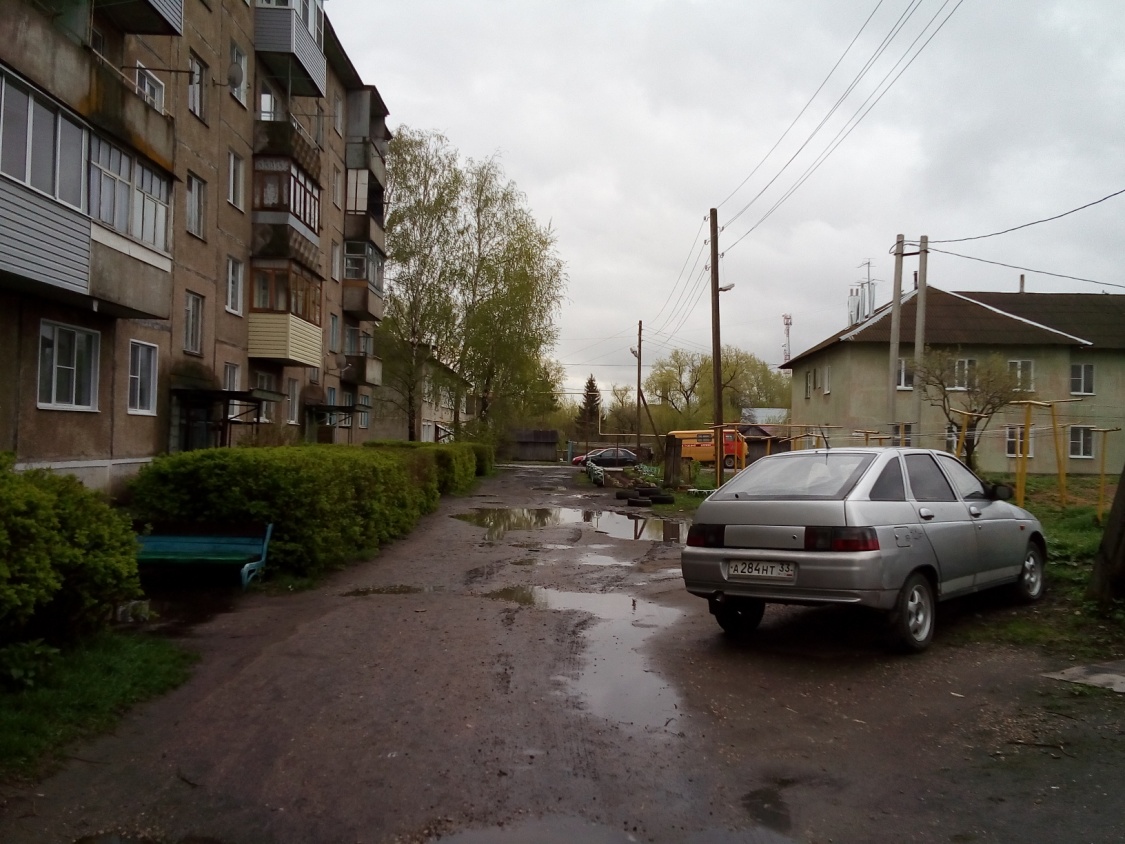 д.28 ул. Р. Люксембург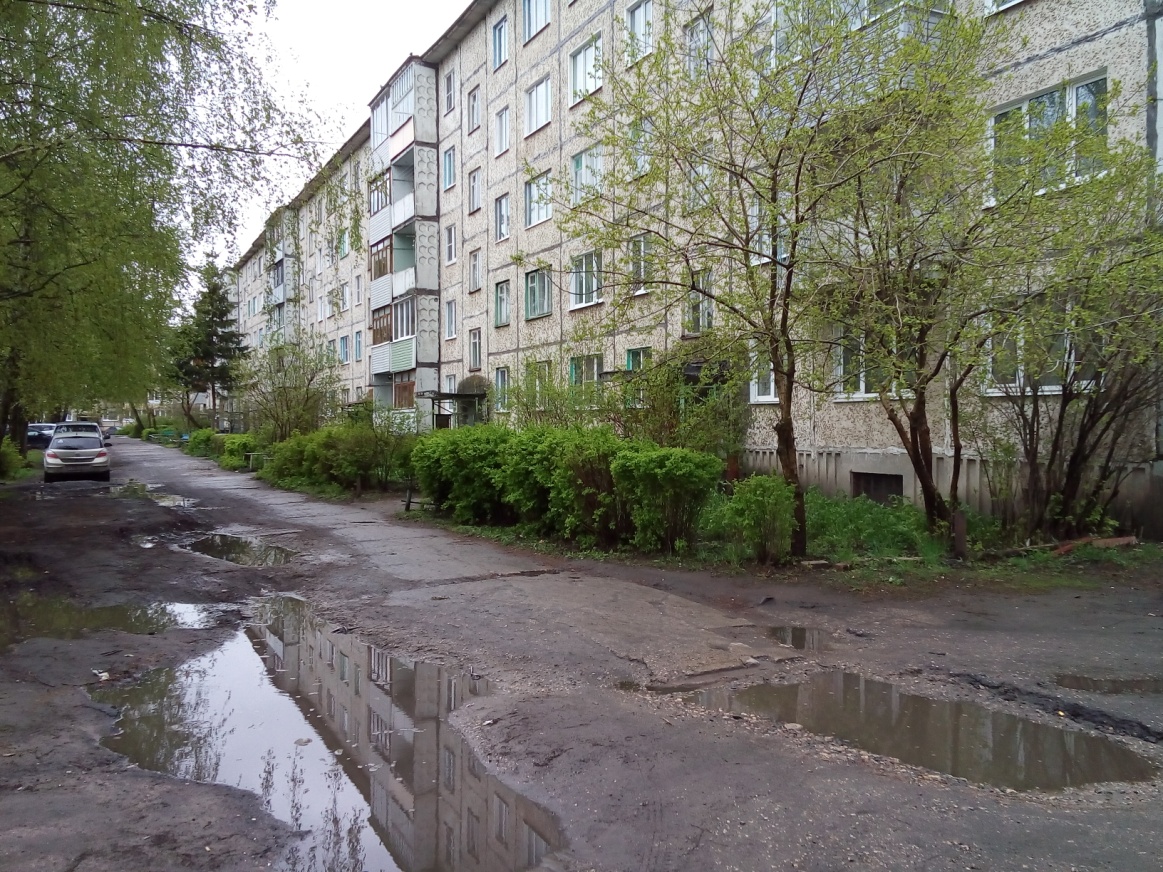 д.3 ул.Горького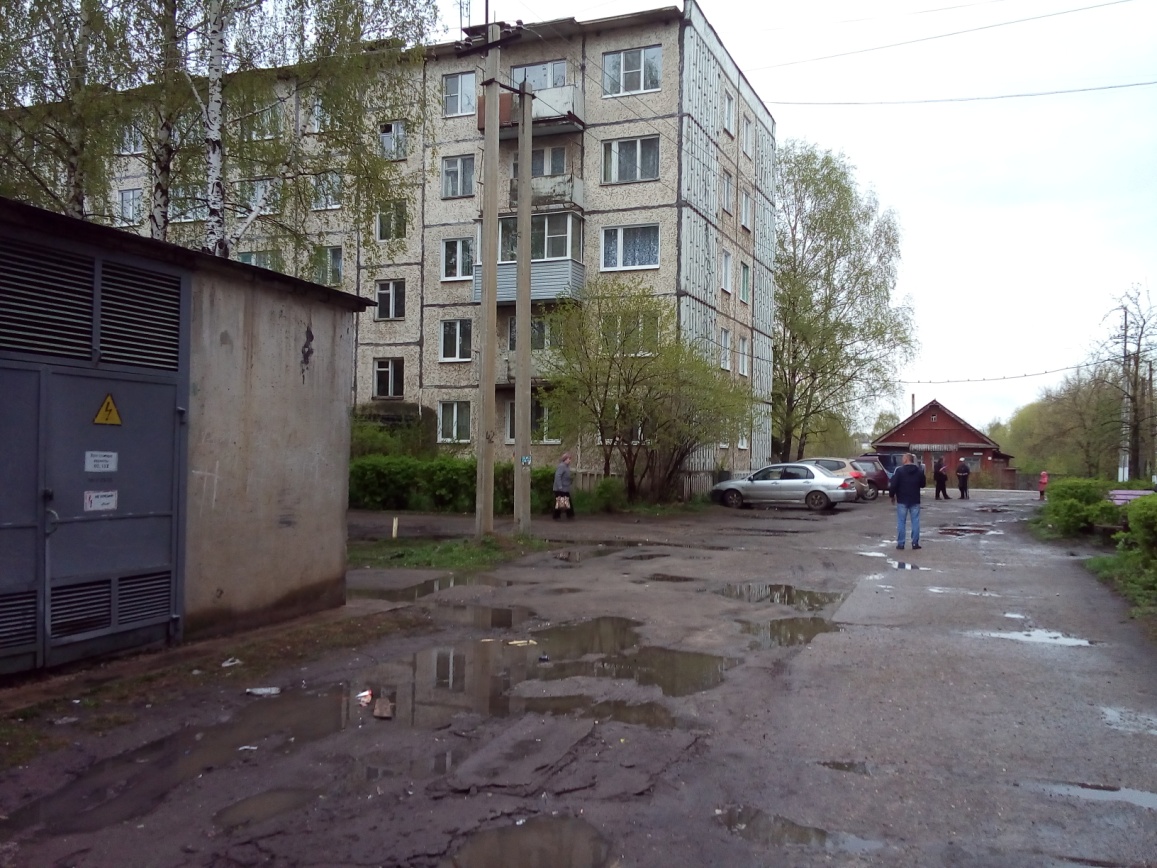 д.3 ул.Горького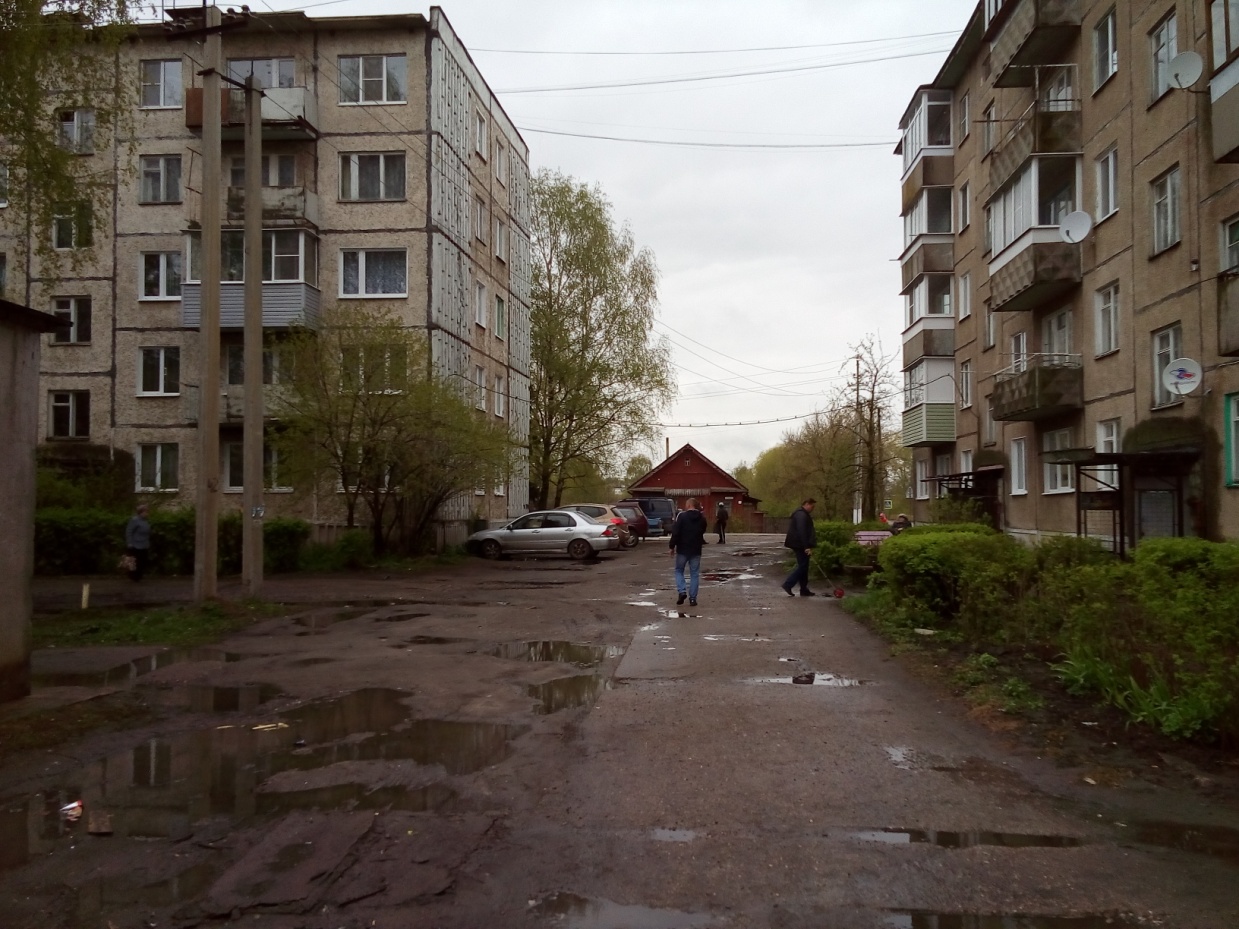 д.28 ул. Р. Люксембург (справа) и д.3 ул.Горького (слева)НАЧАЛО РАБОТ15.09.2017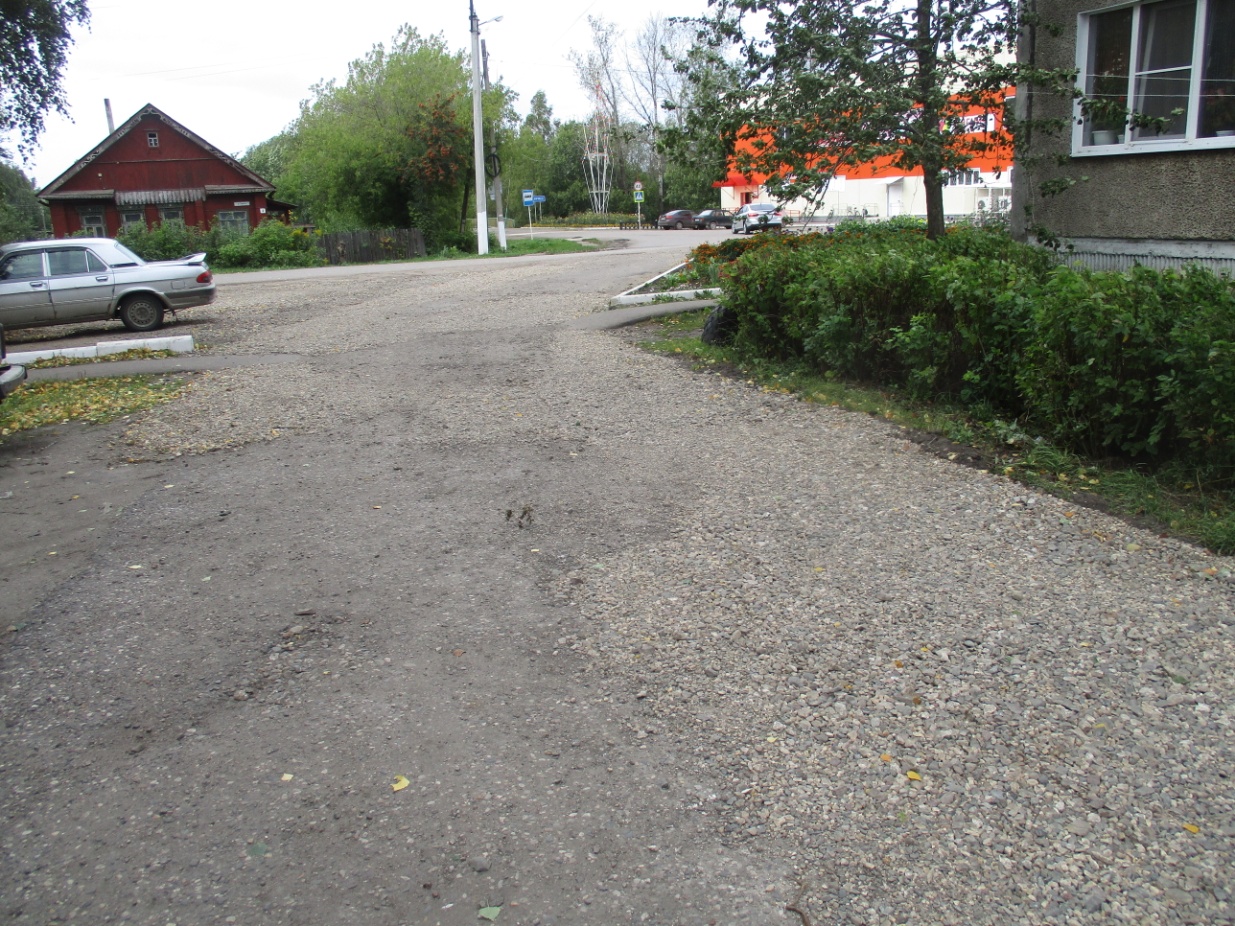 д. 28 ул. Р. Люксембург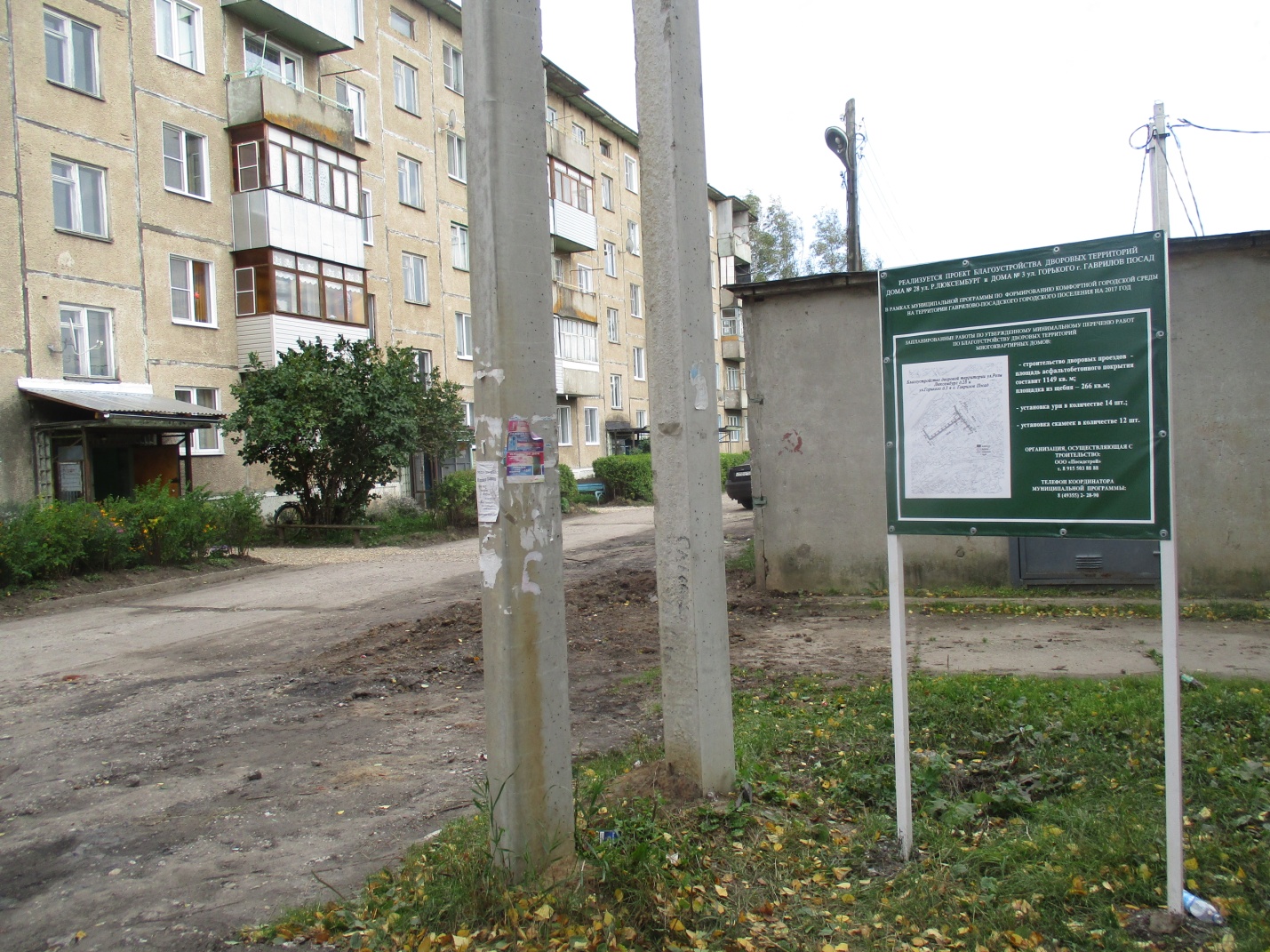 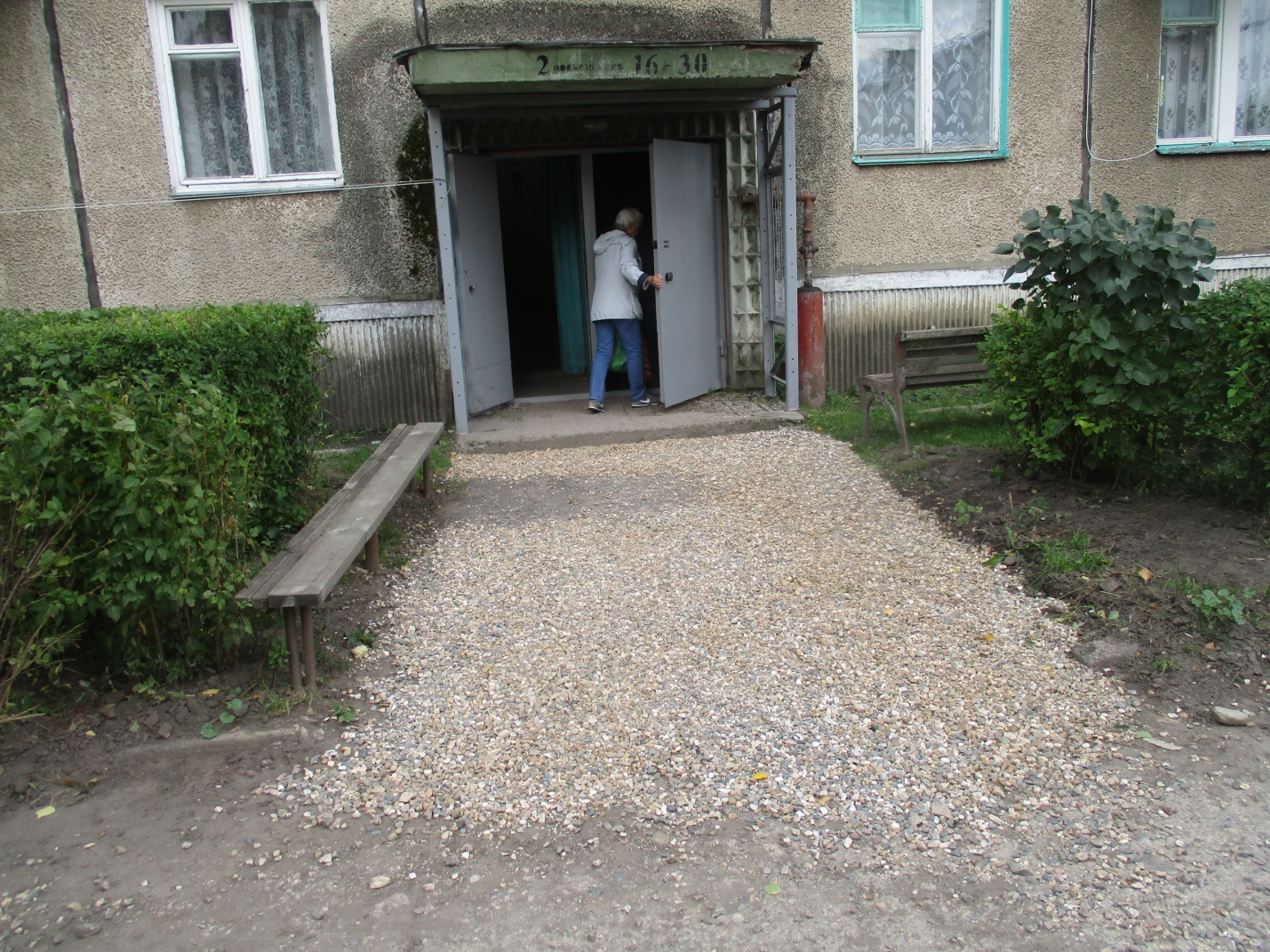 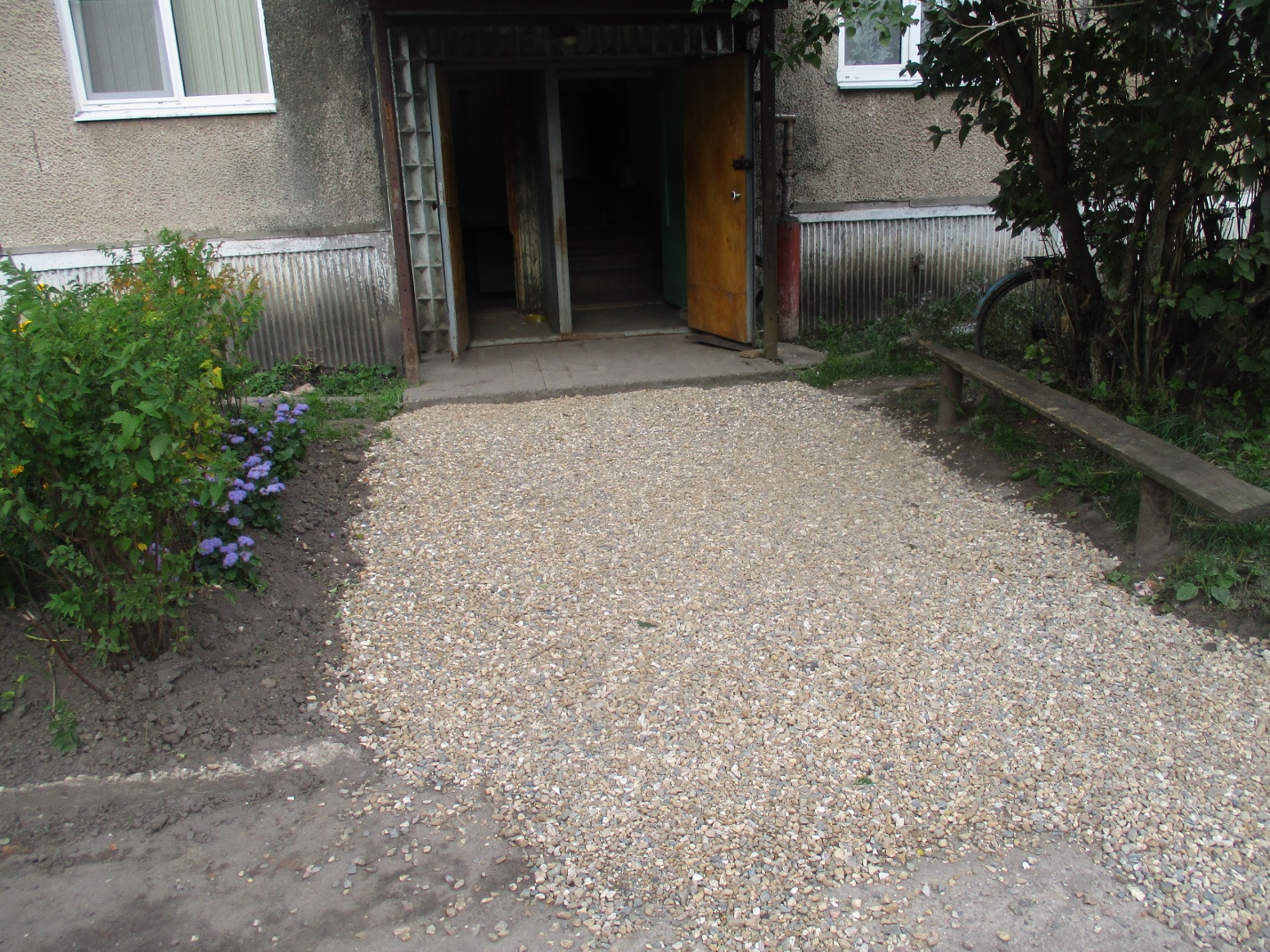 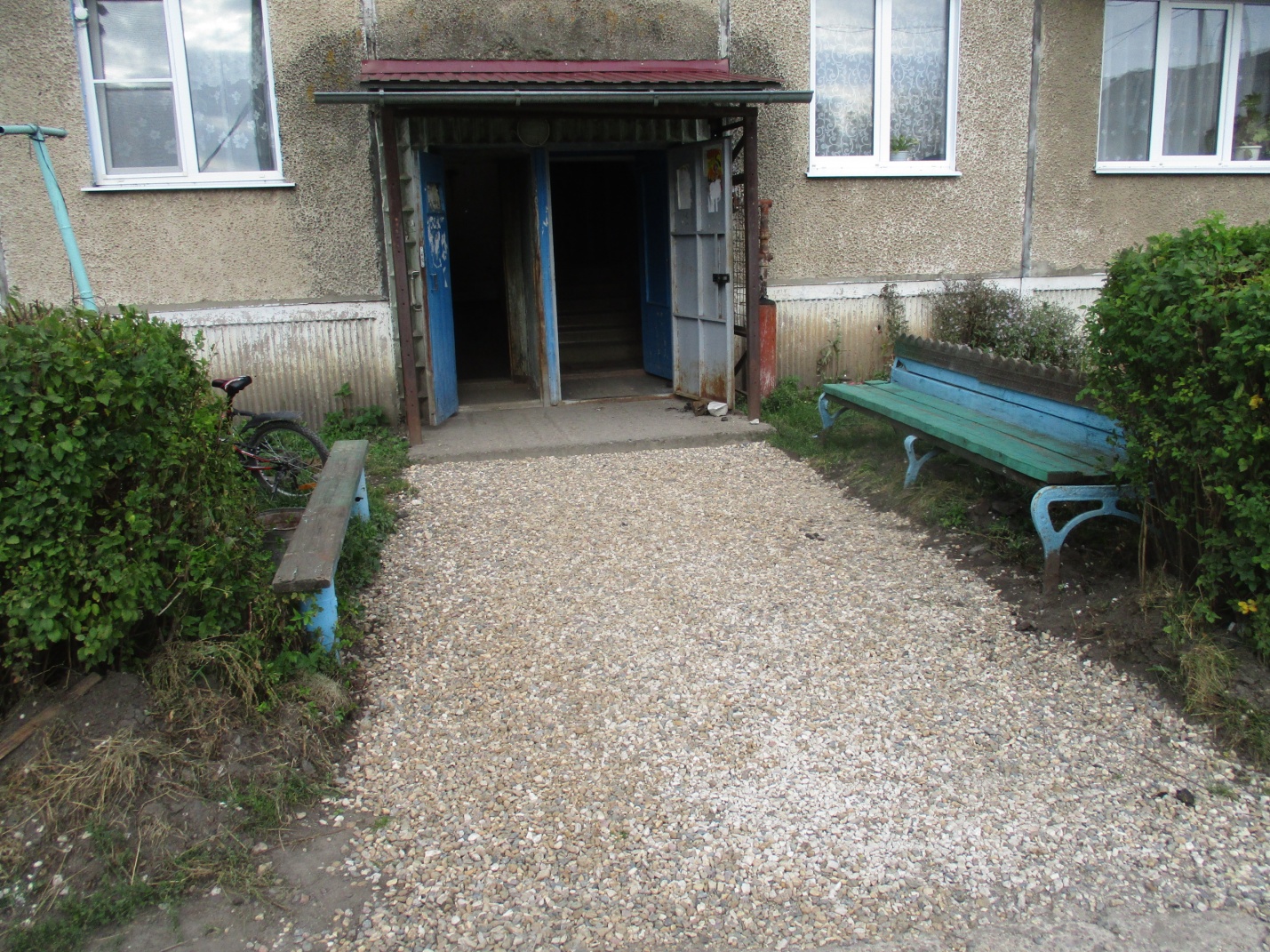 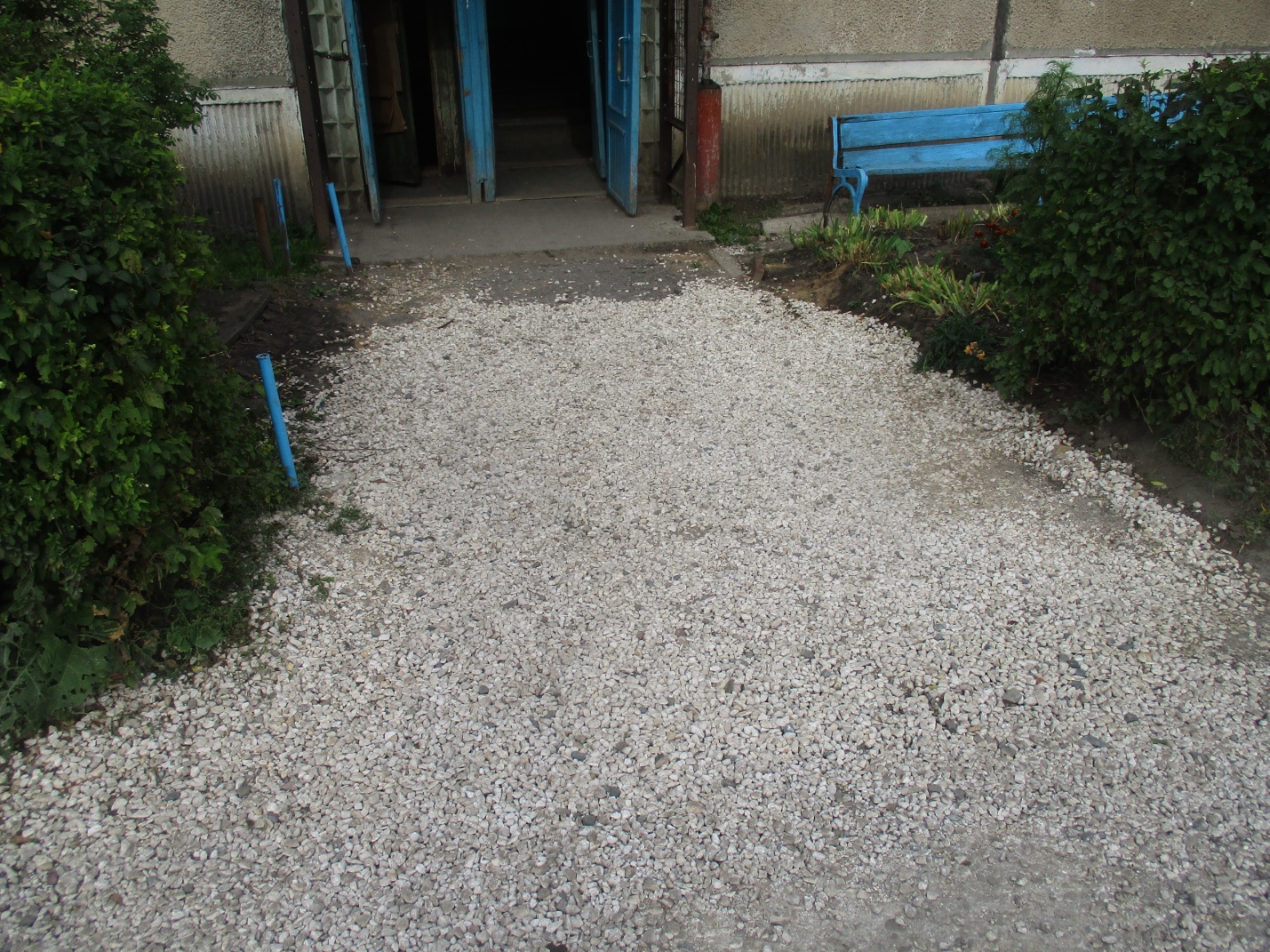 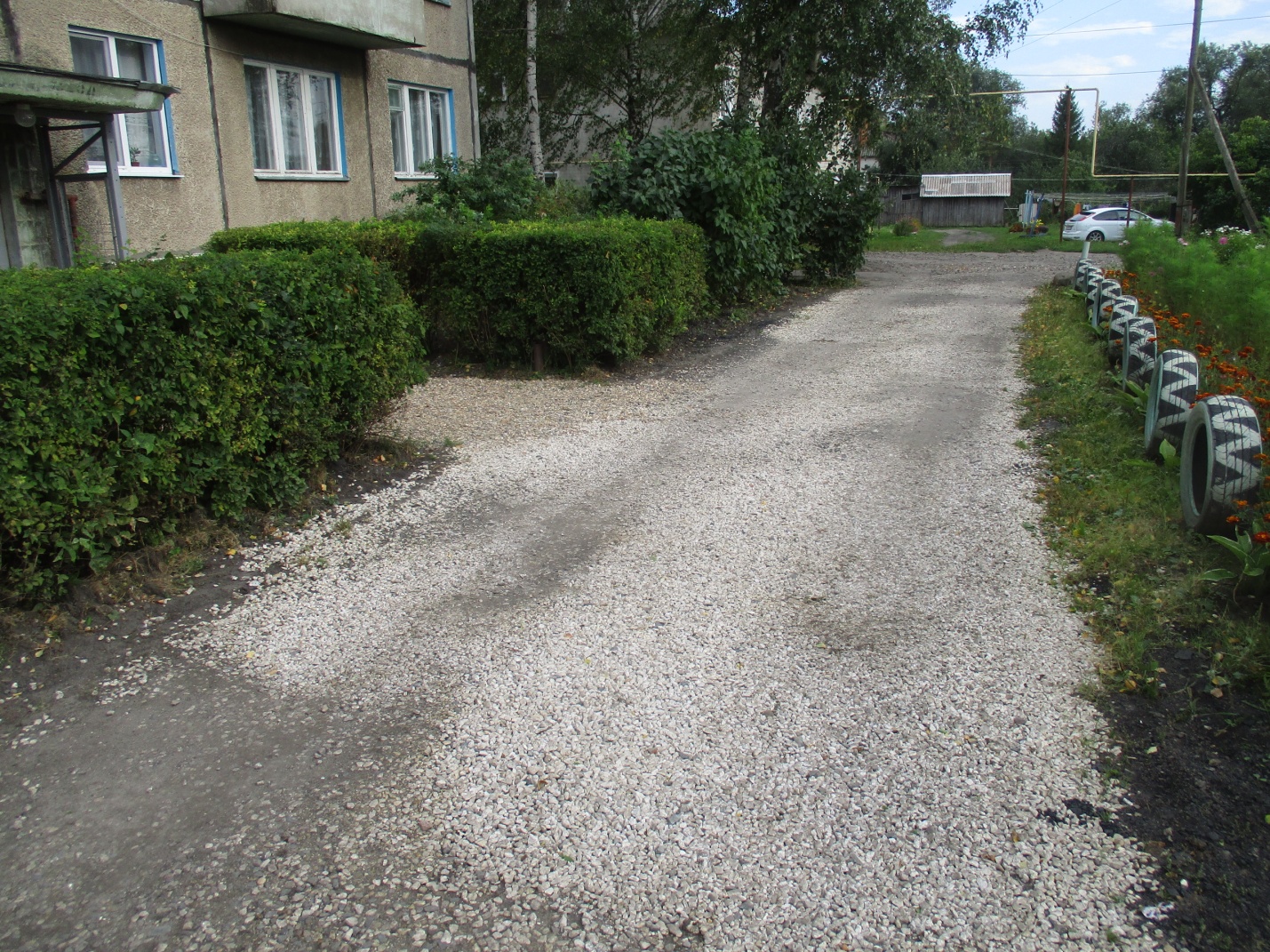 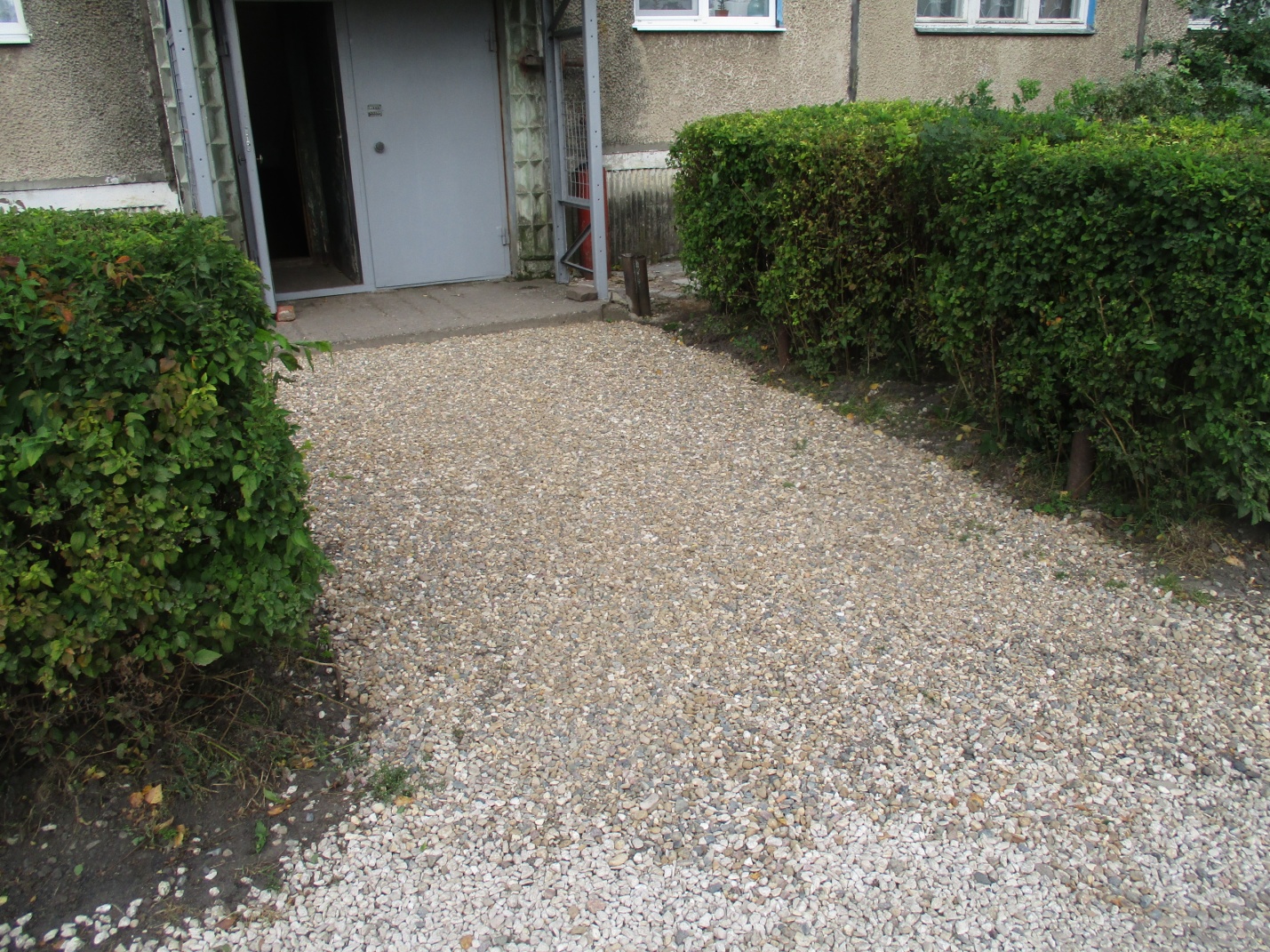 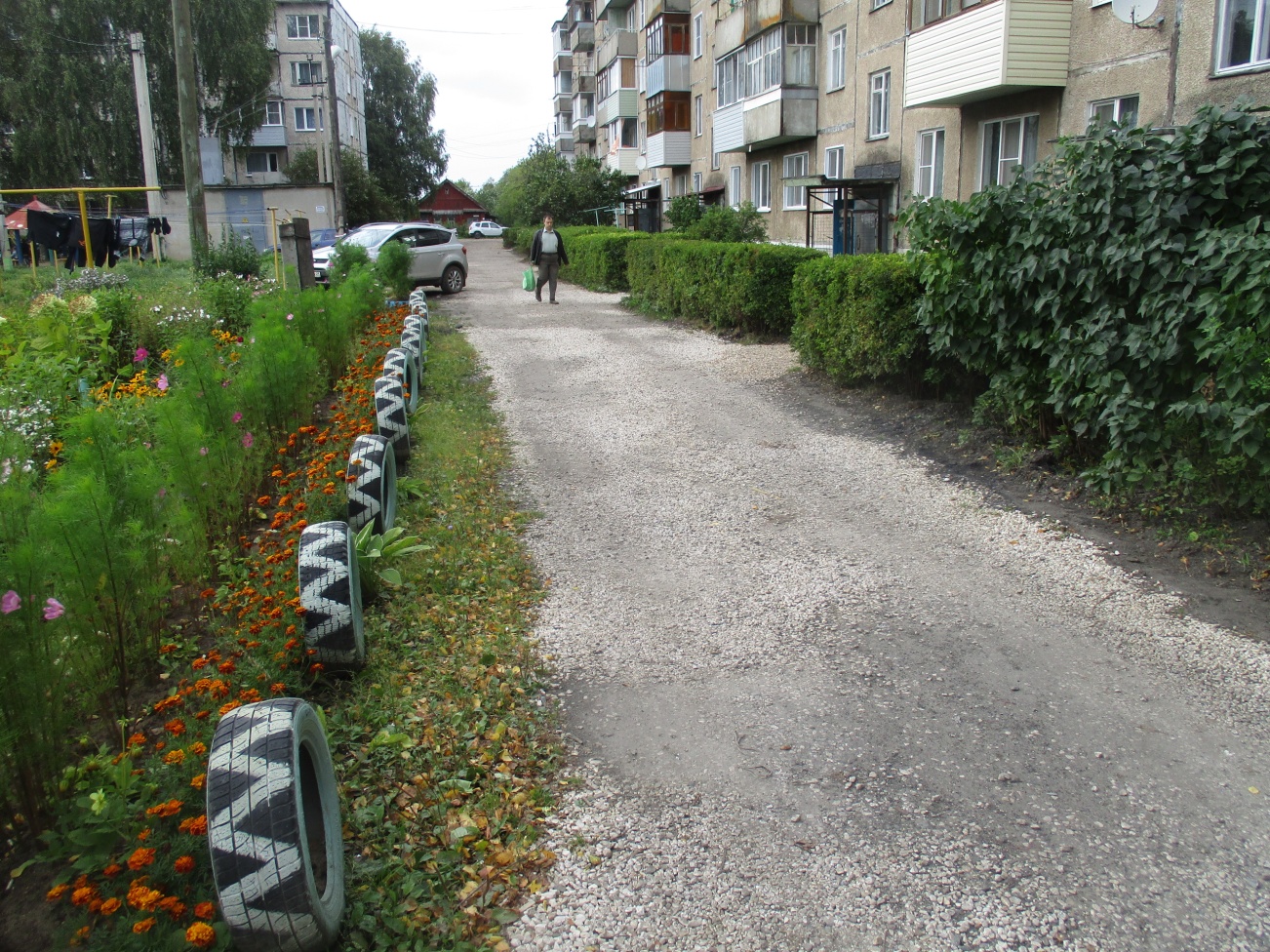 д. 28 ул. Р. Люксембург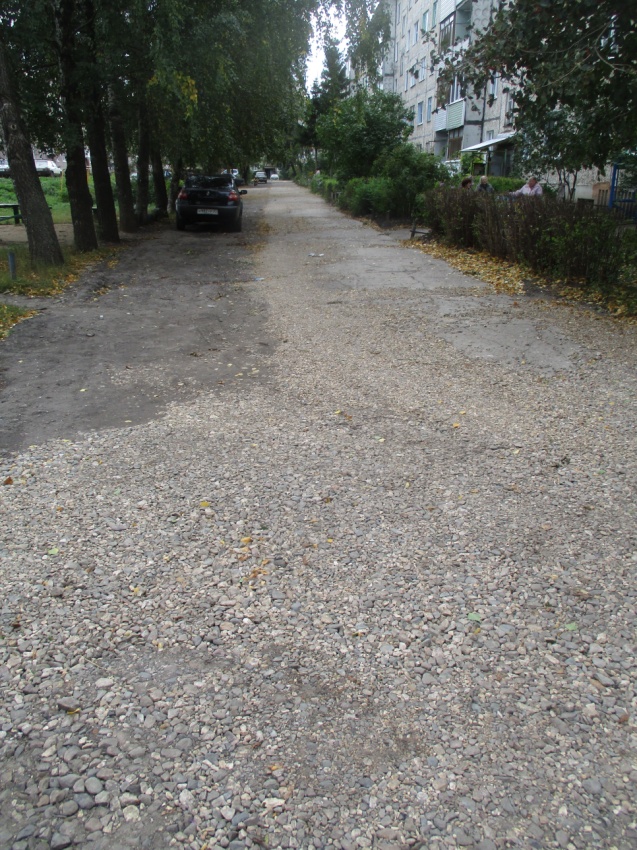 д.3 ул. Горького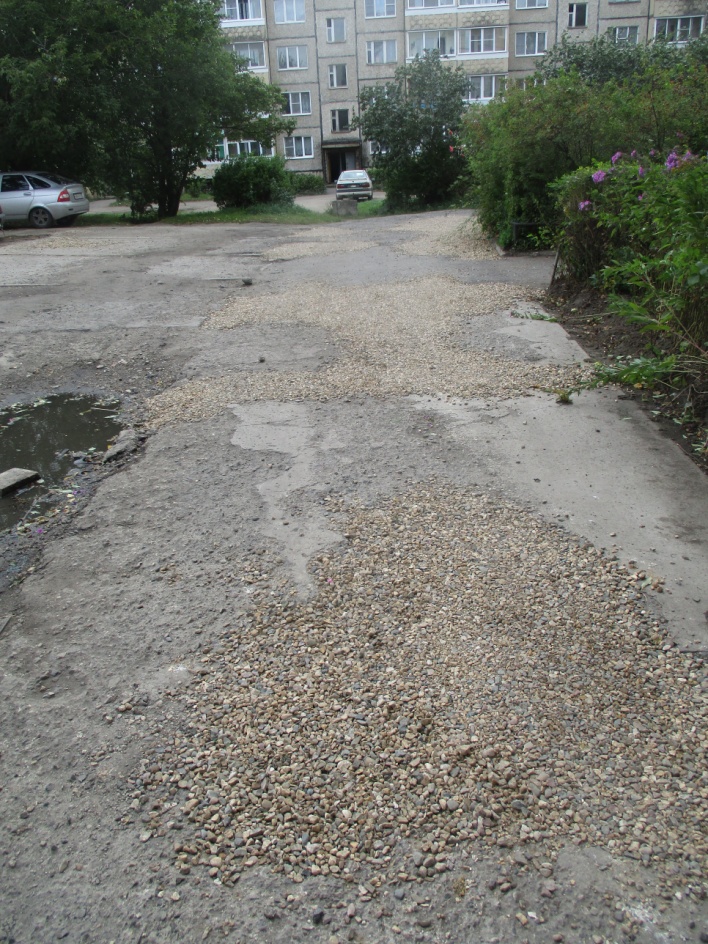 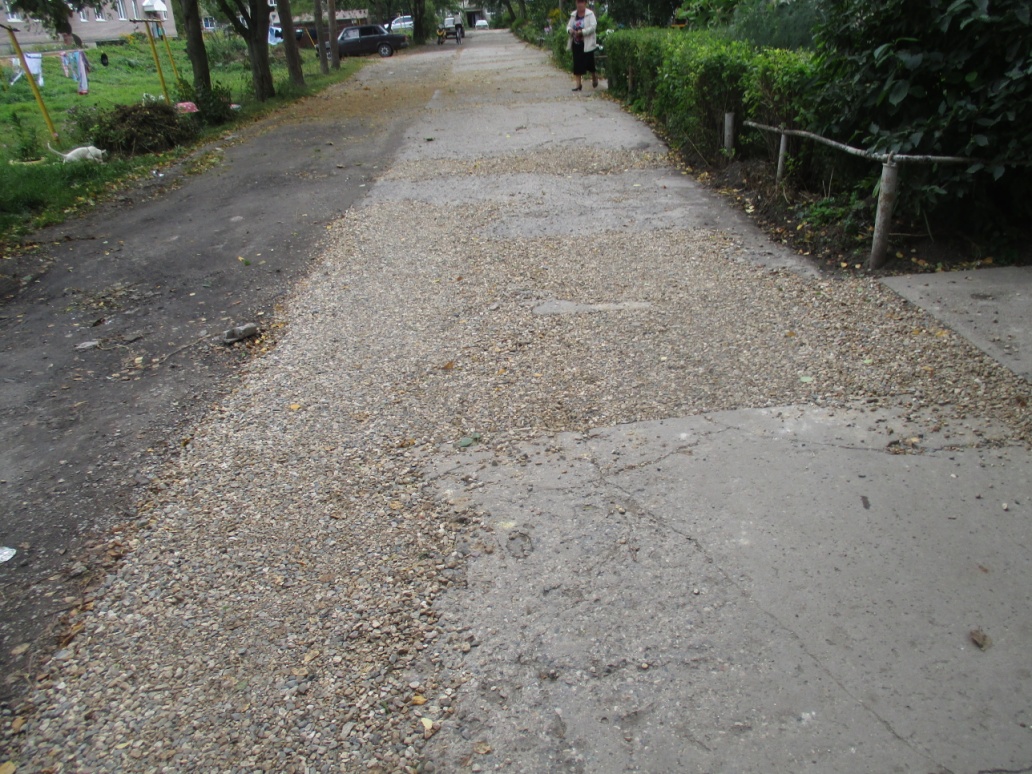 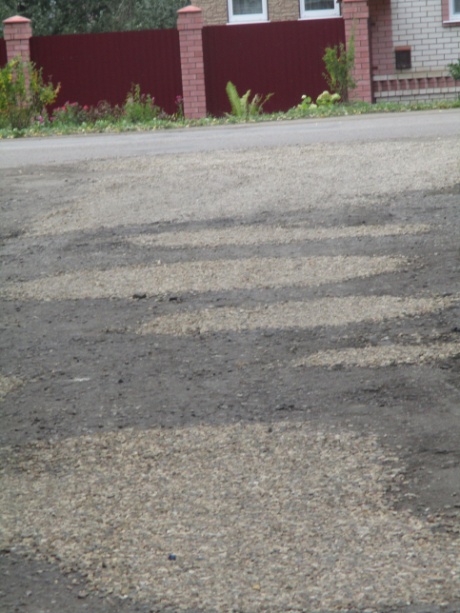 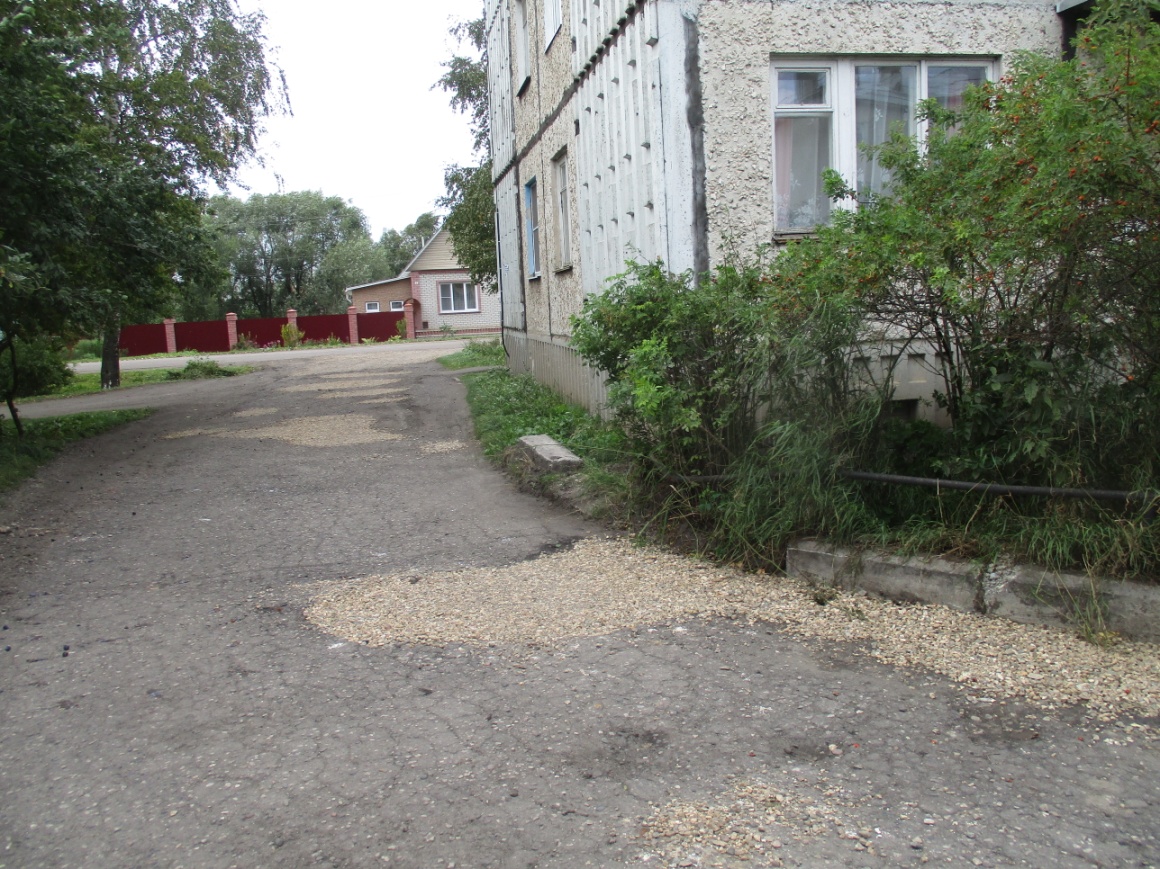 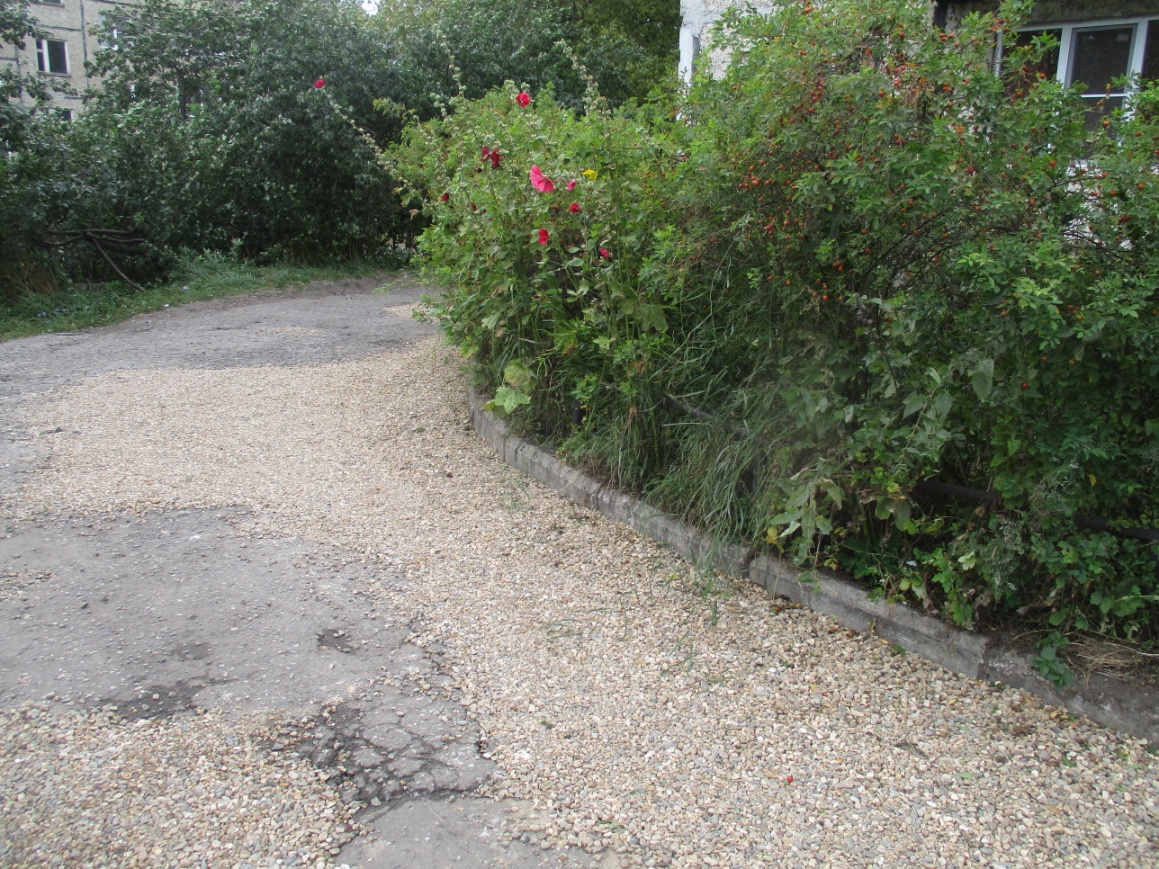 ПРОДОЛЖЕНИЕ РАБОТ18.09.2017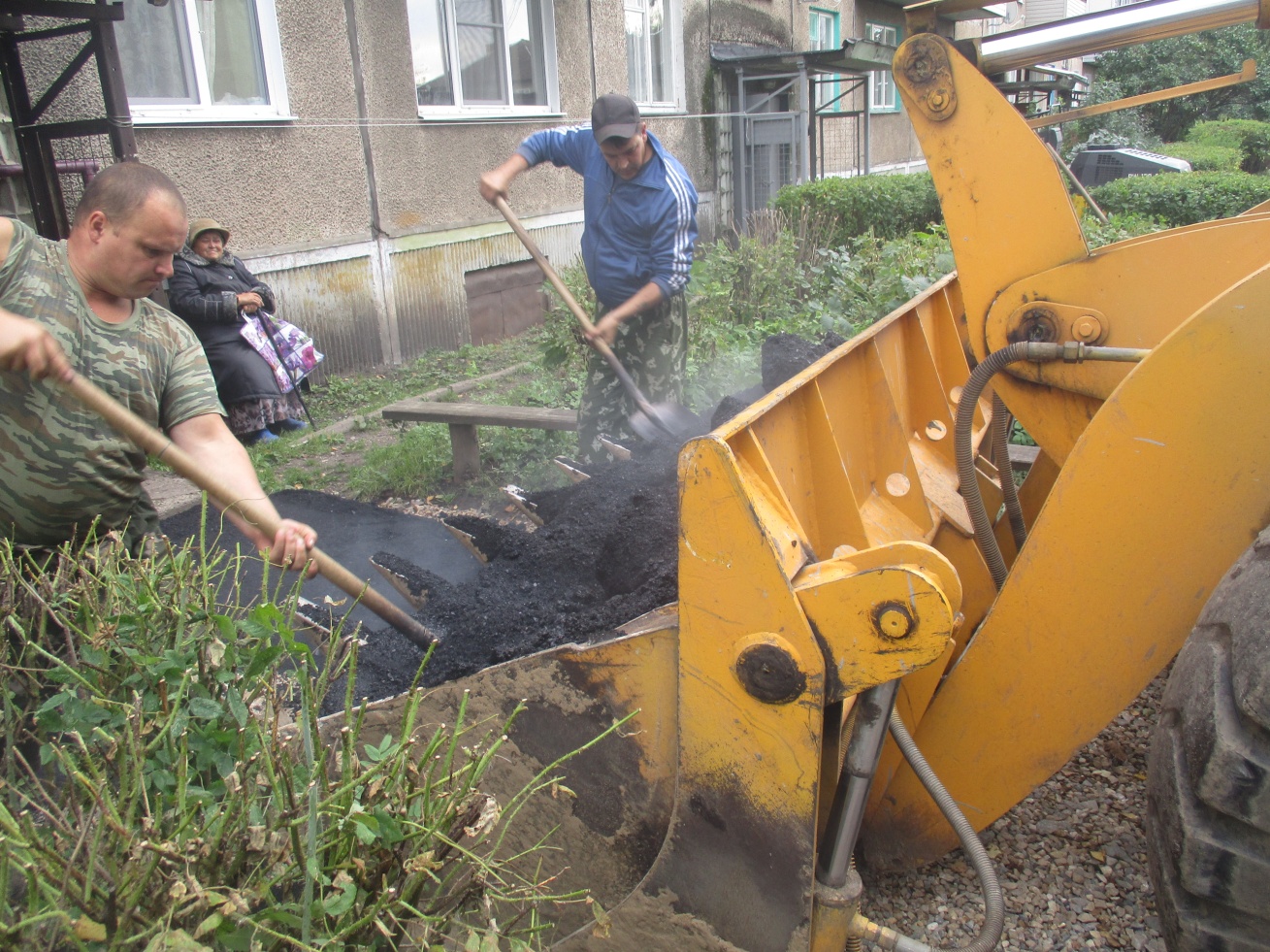 д. 28 ул. Р. Люксембург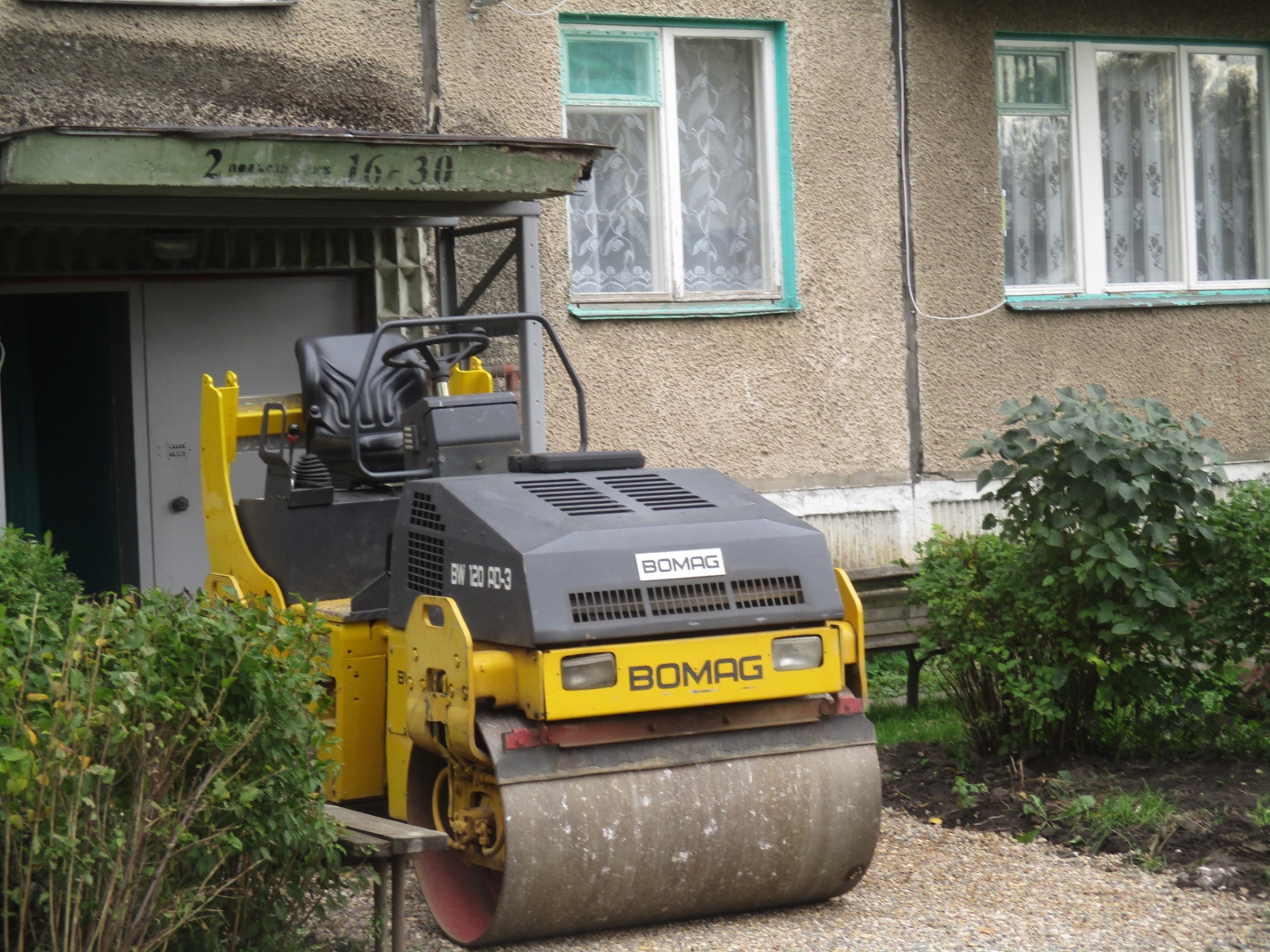 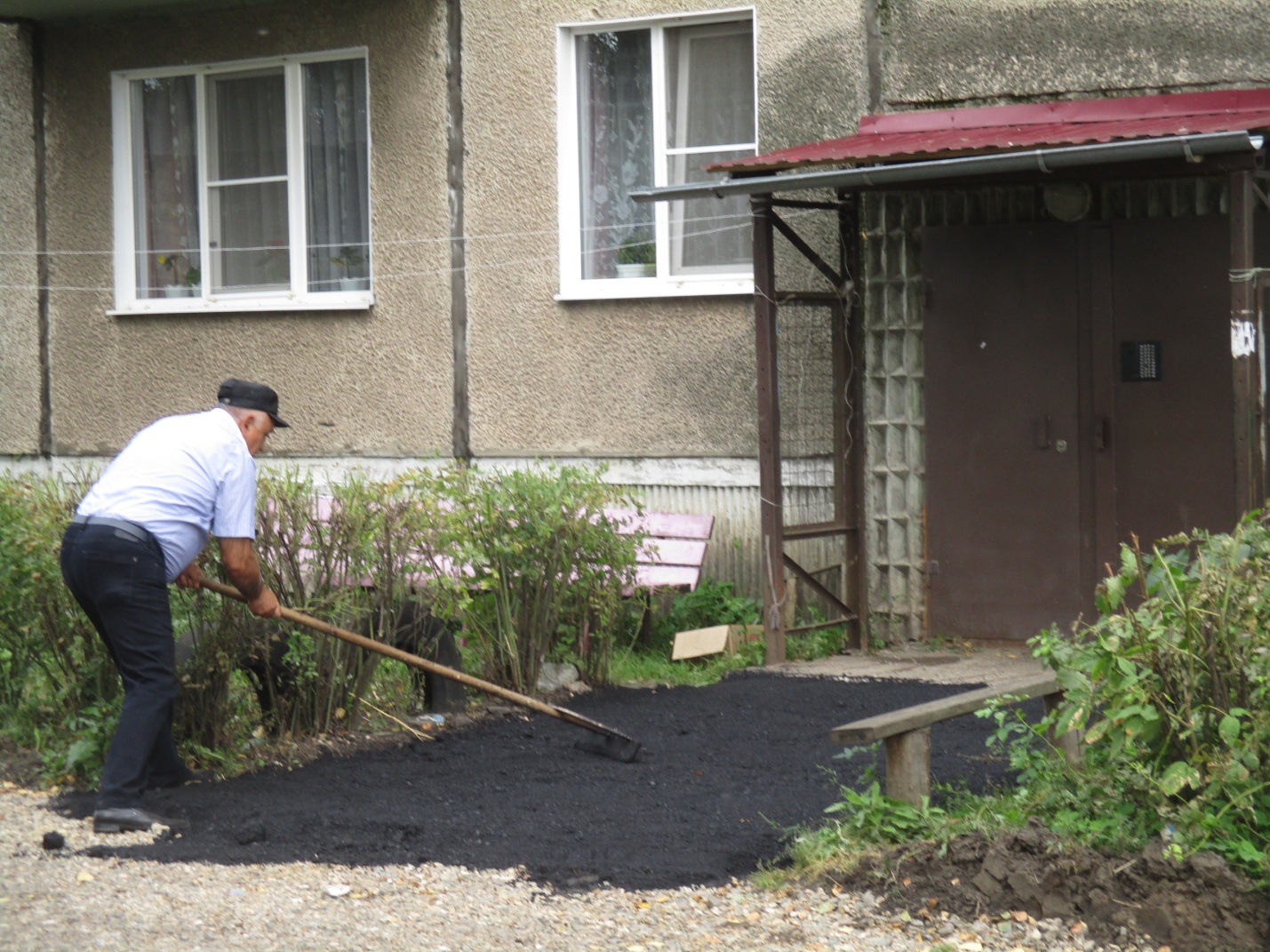 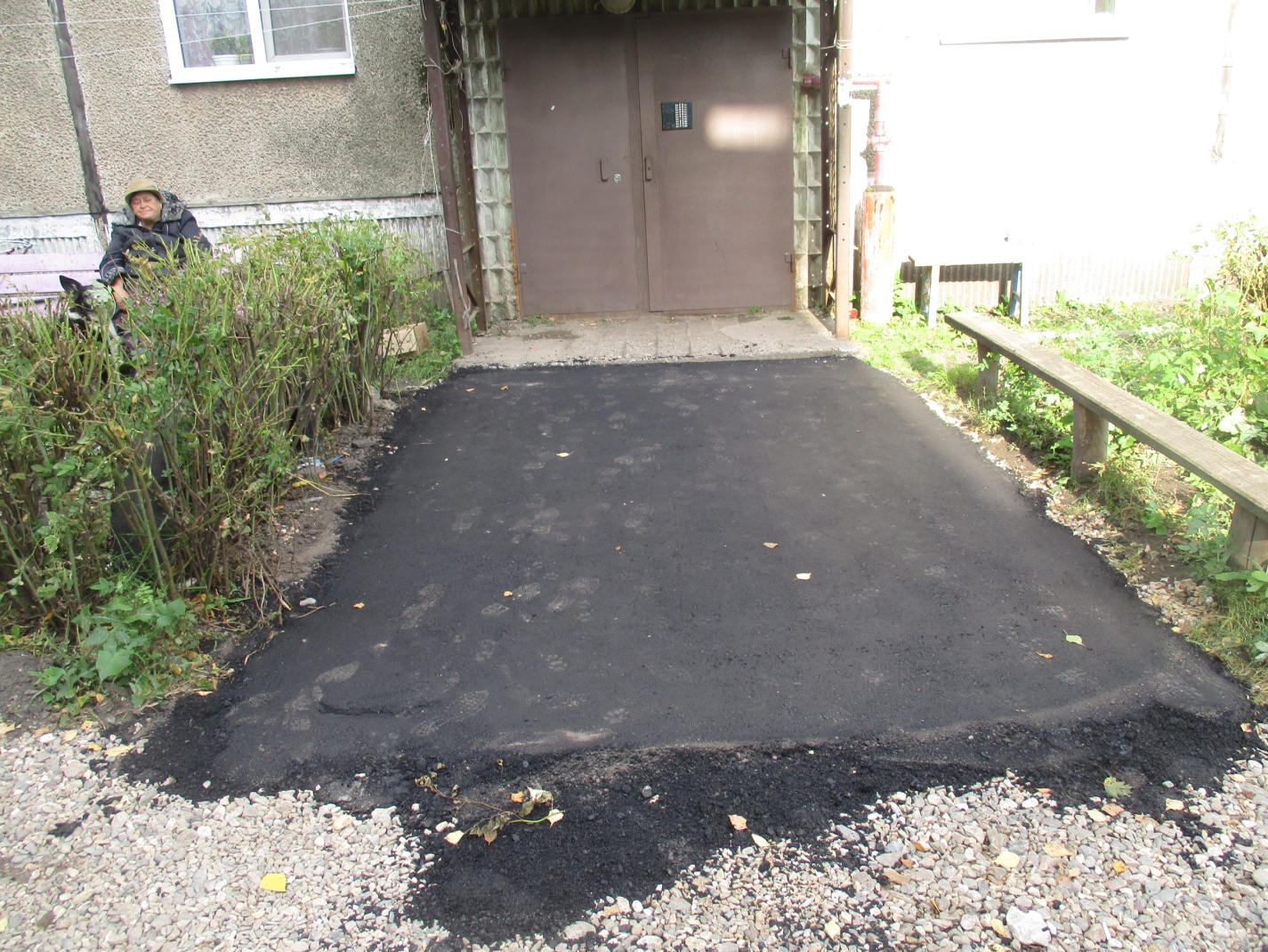 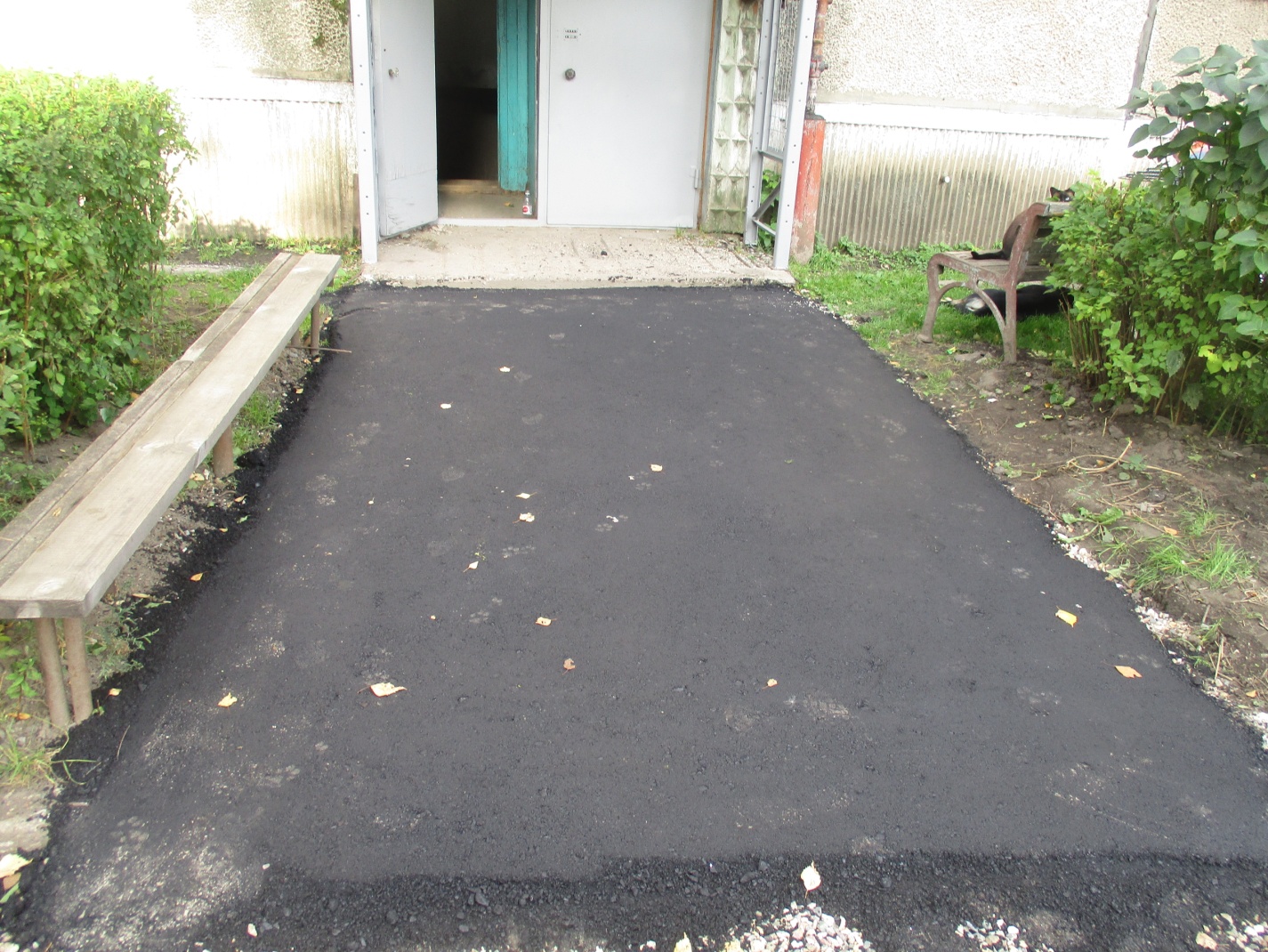 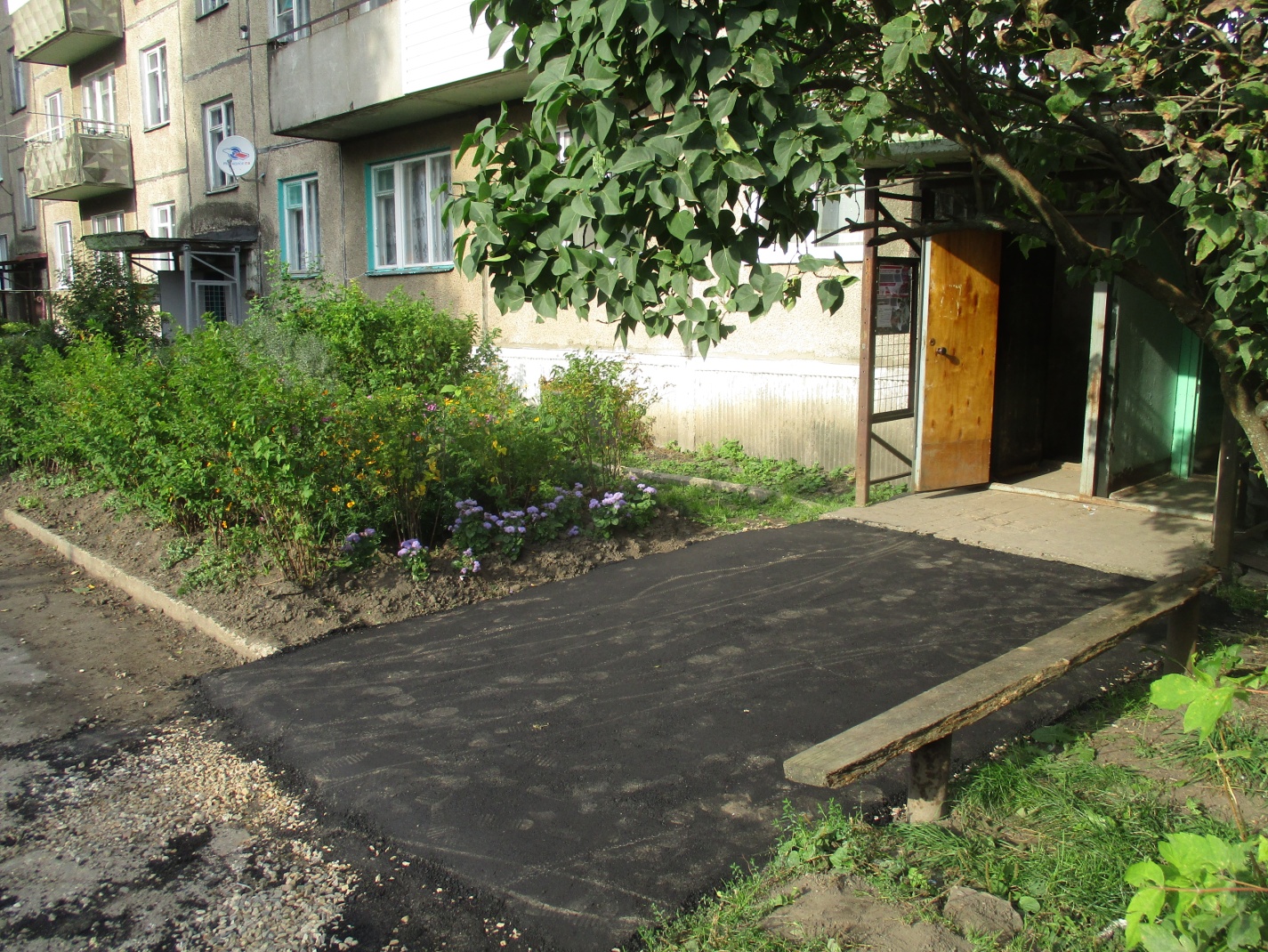 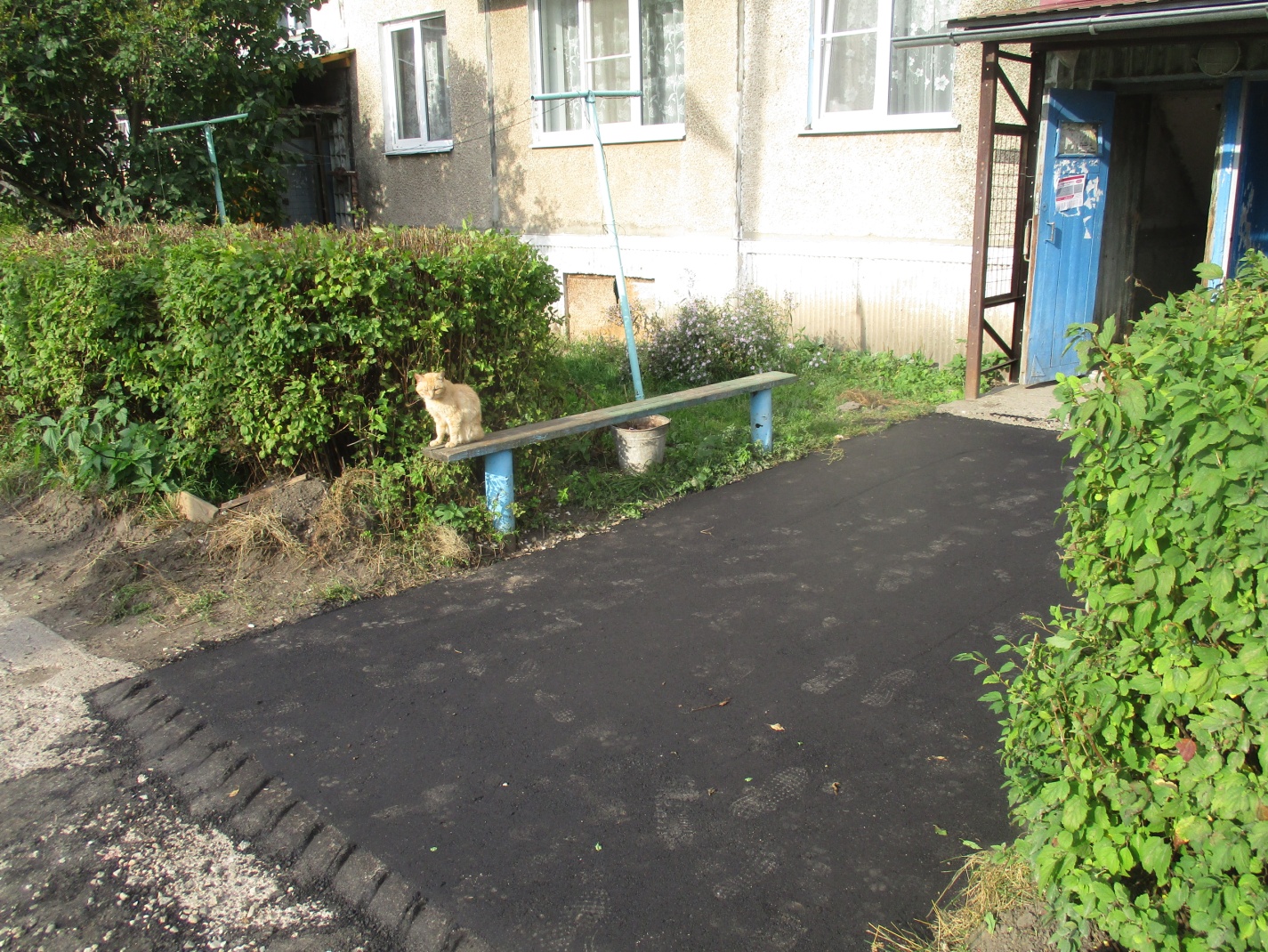 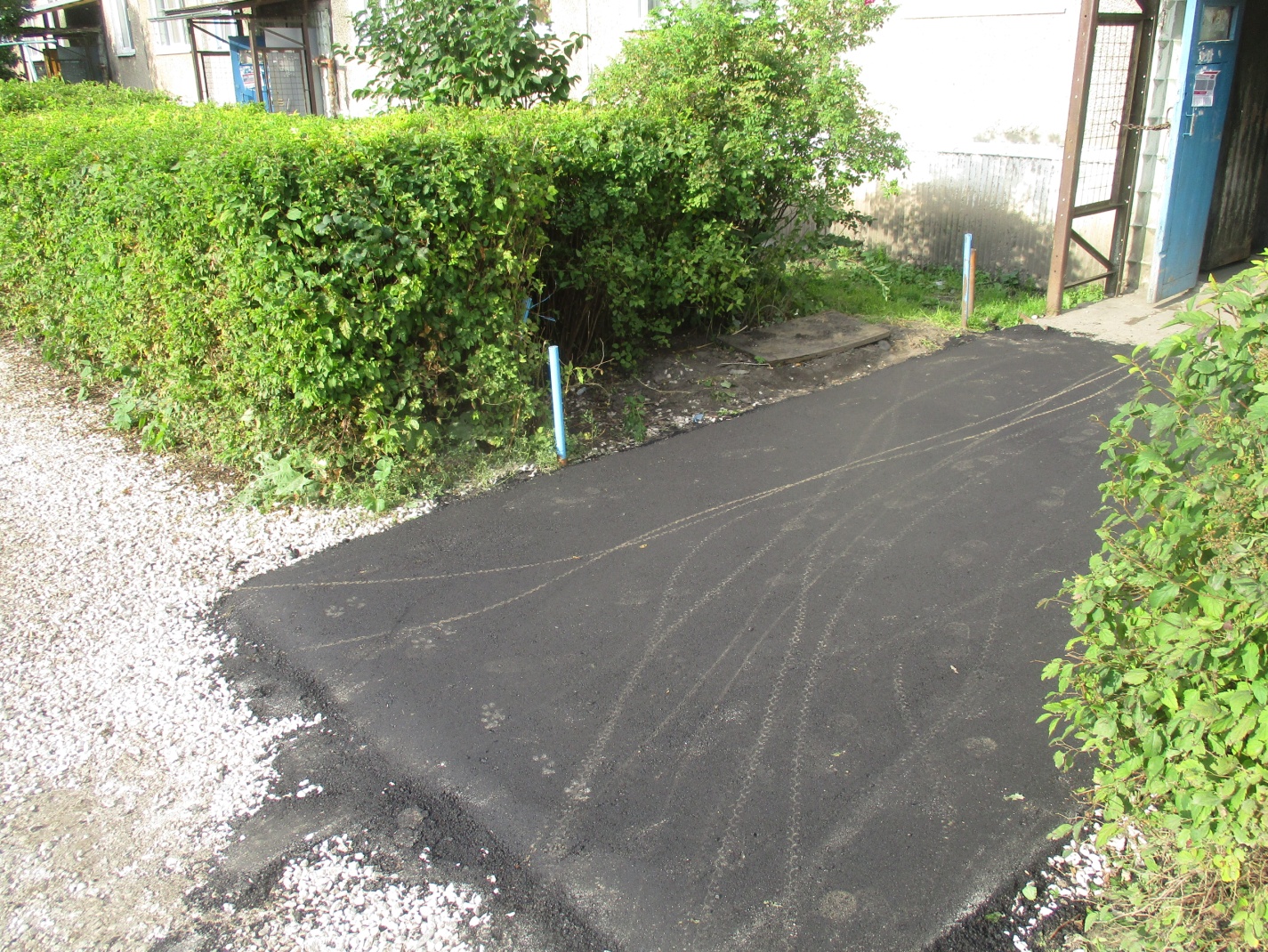 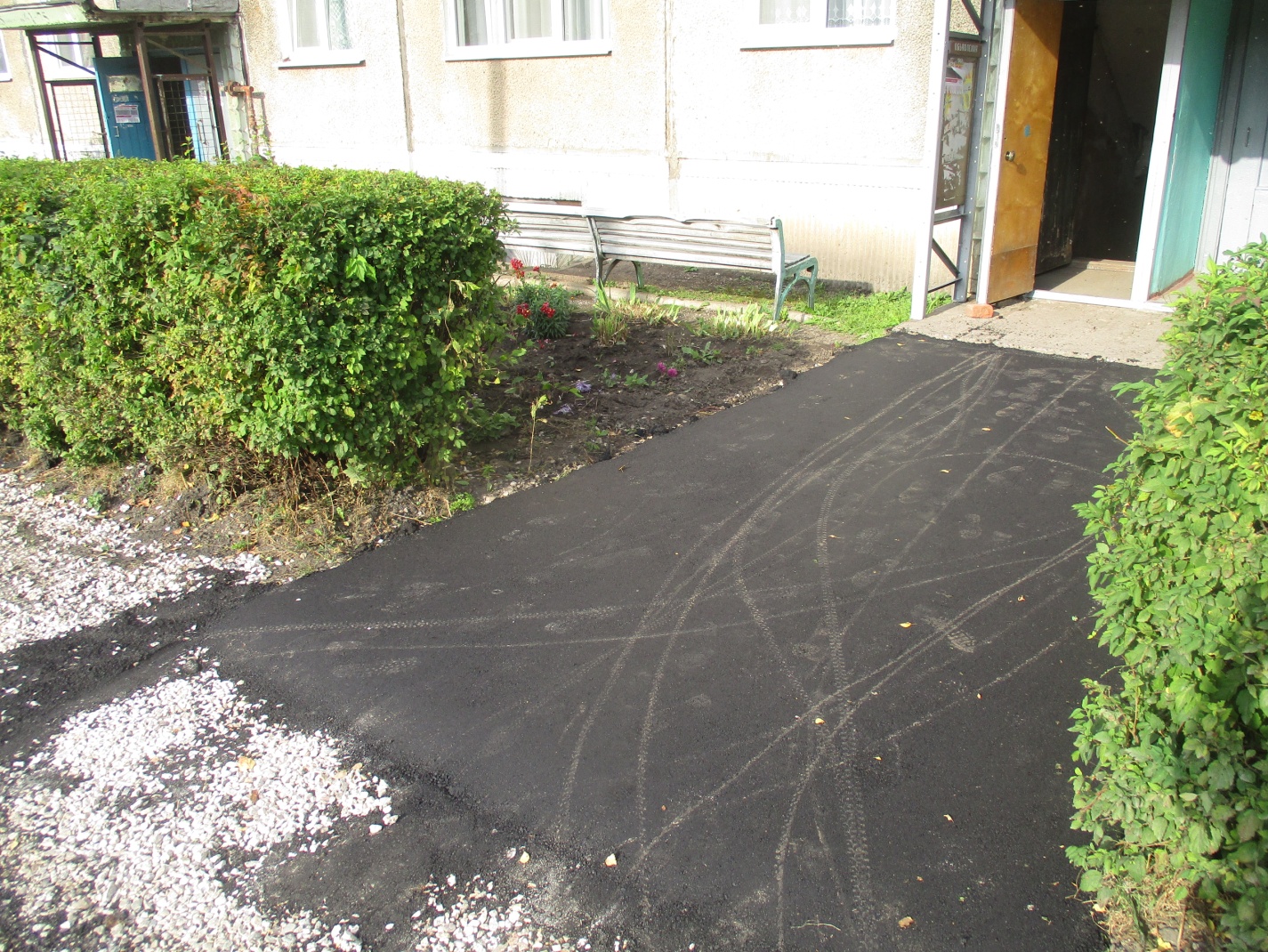 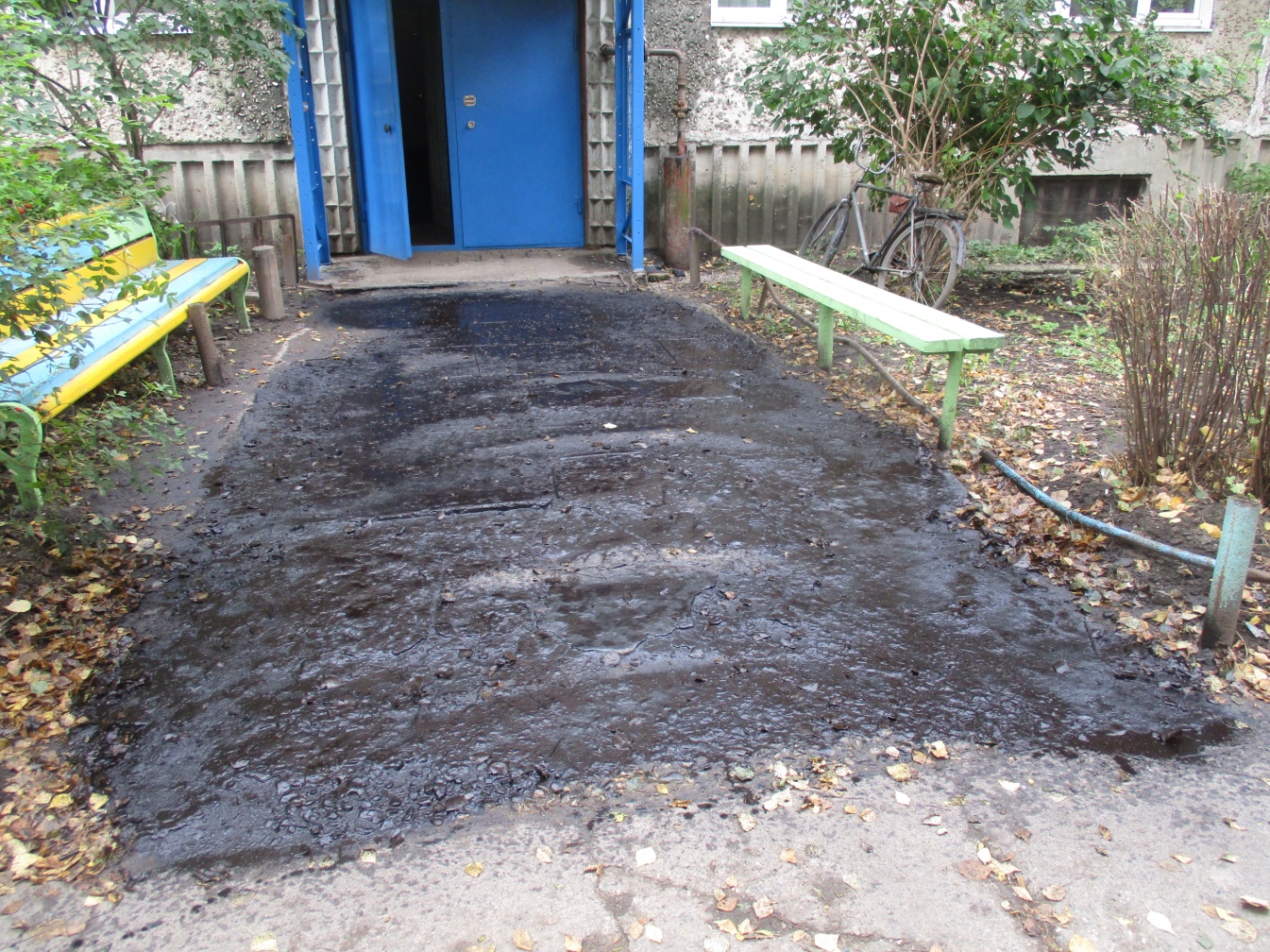 д. 3 ул. Горького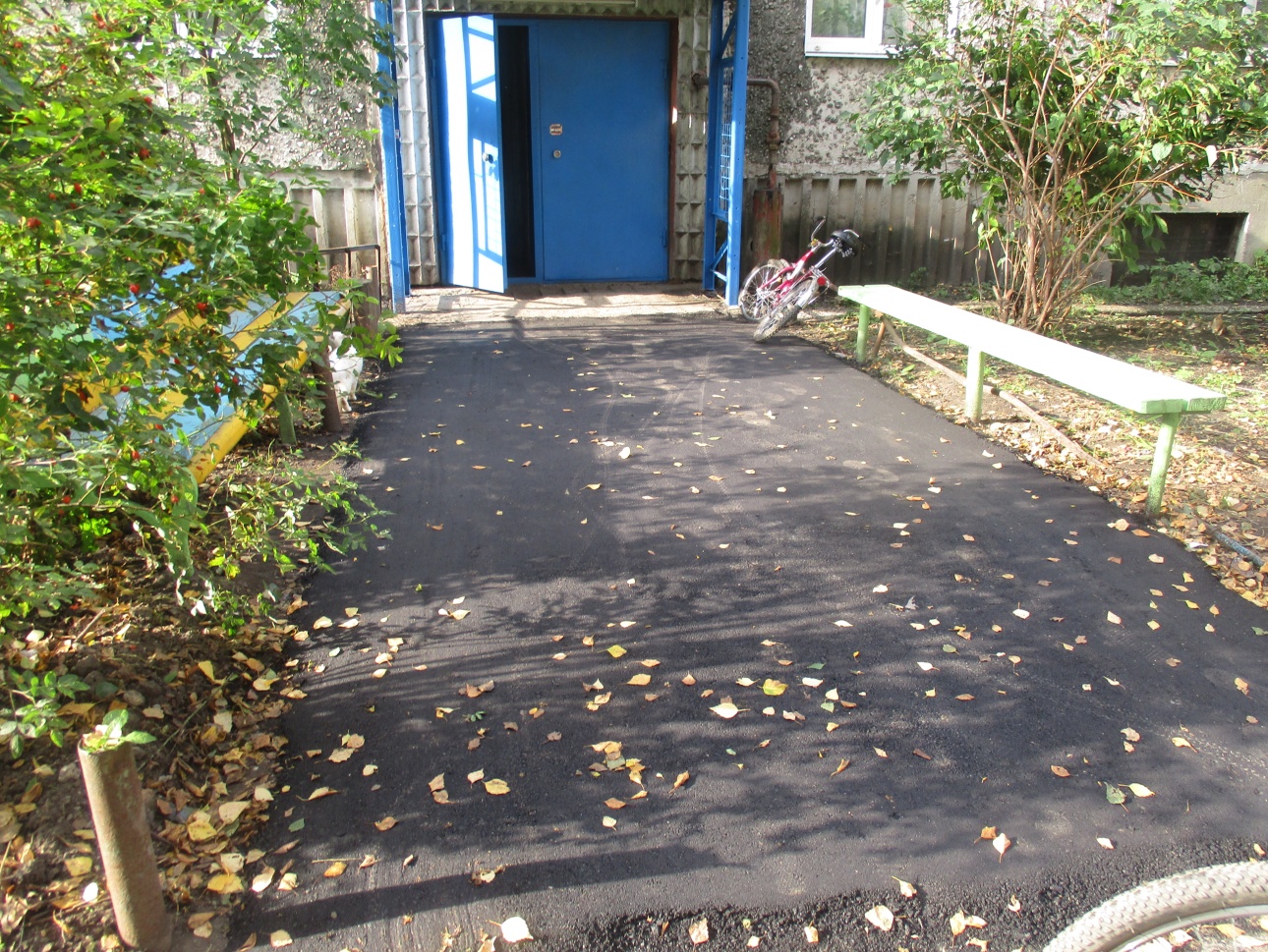 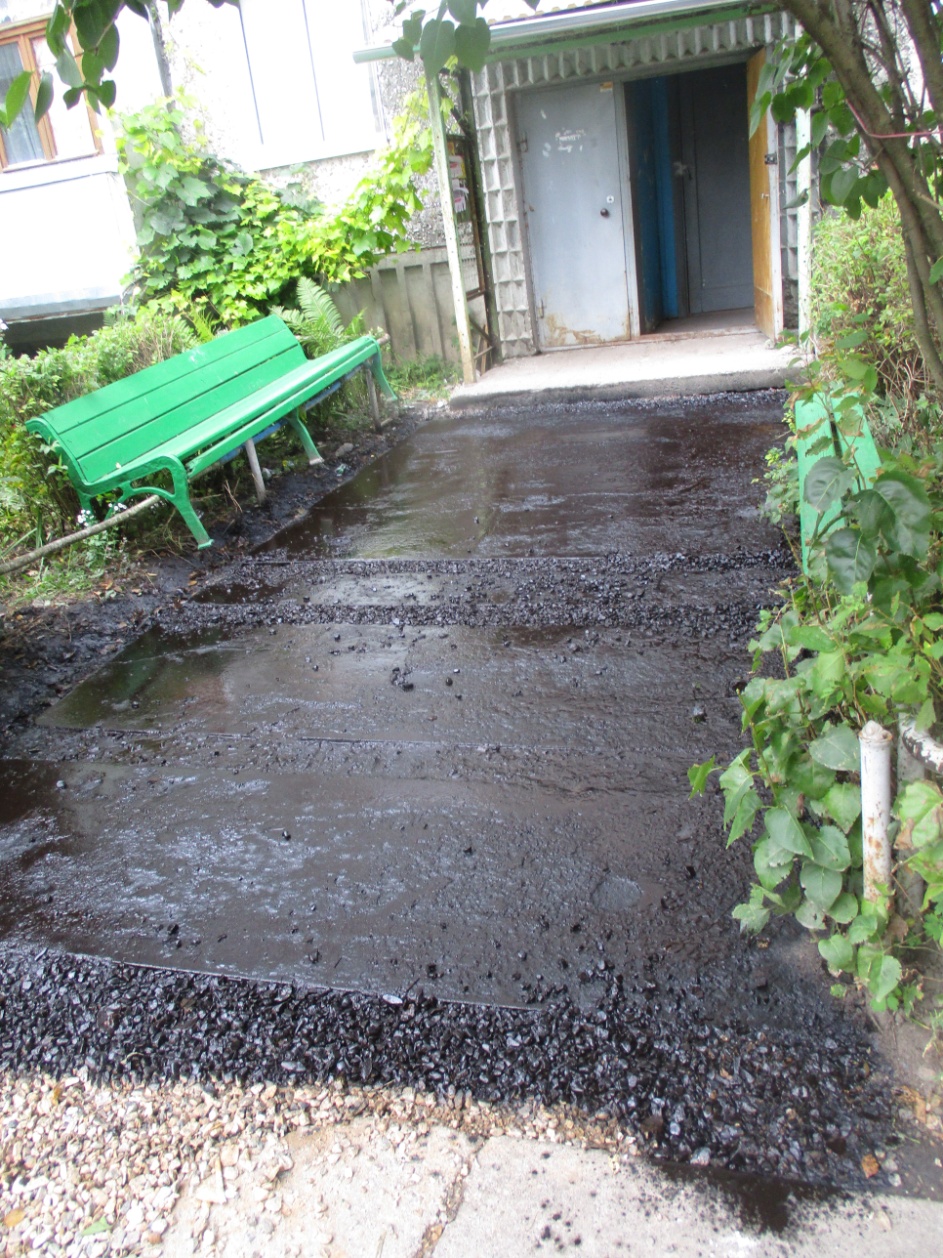 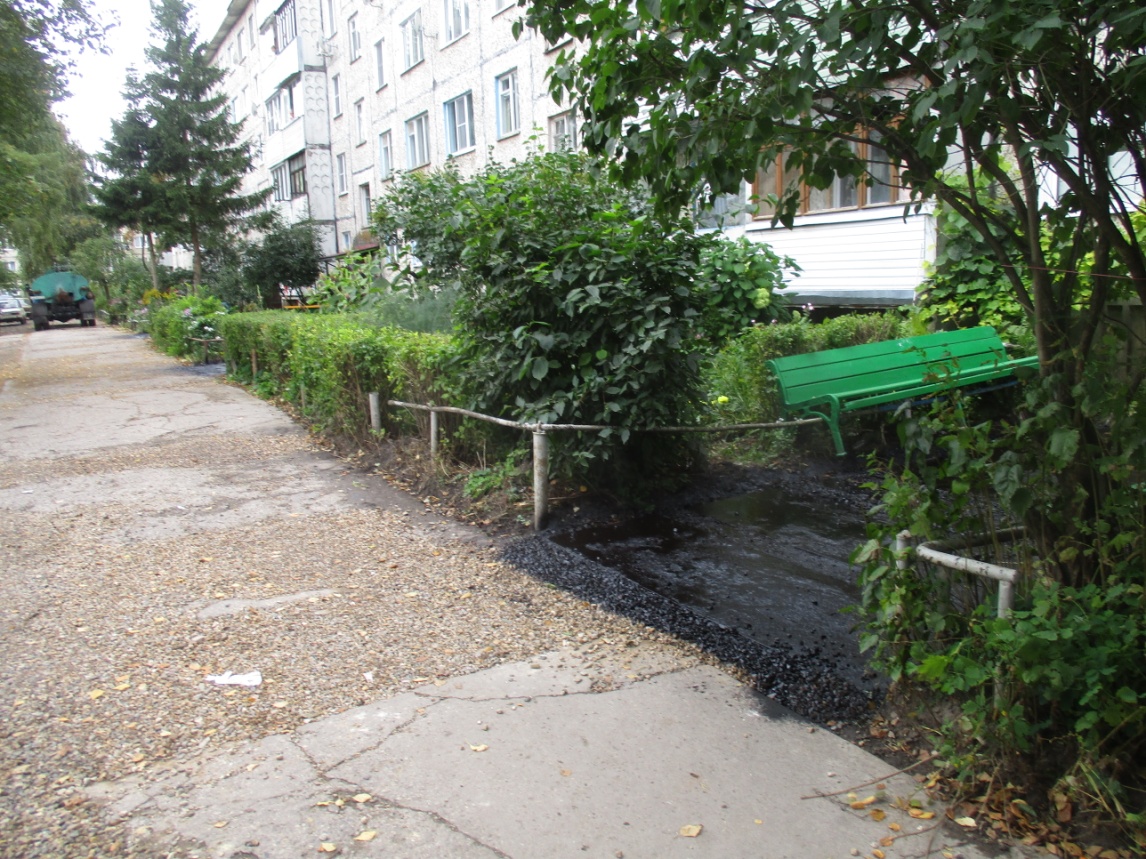 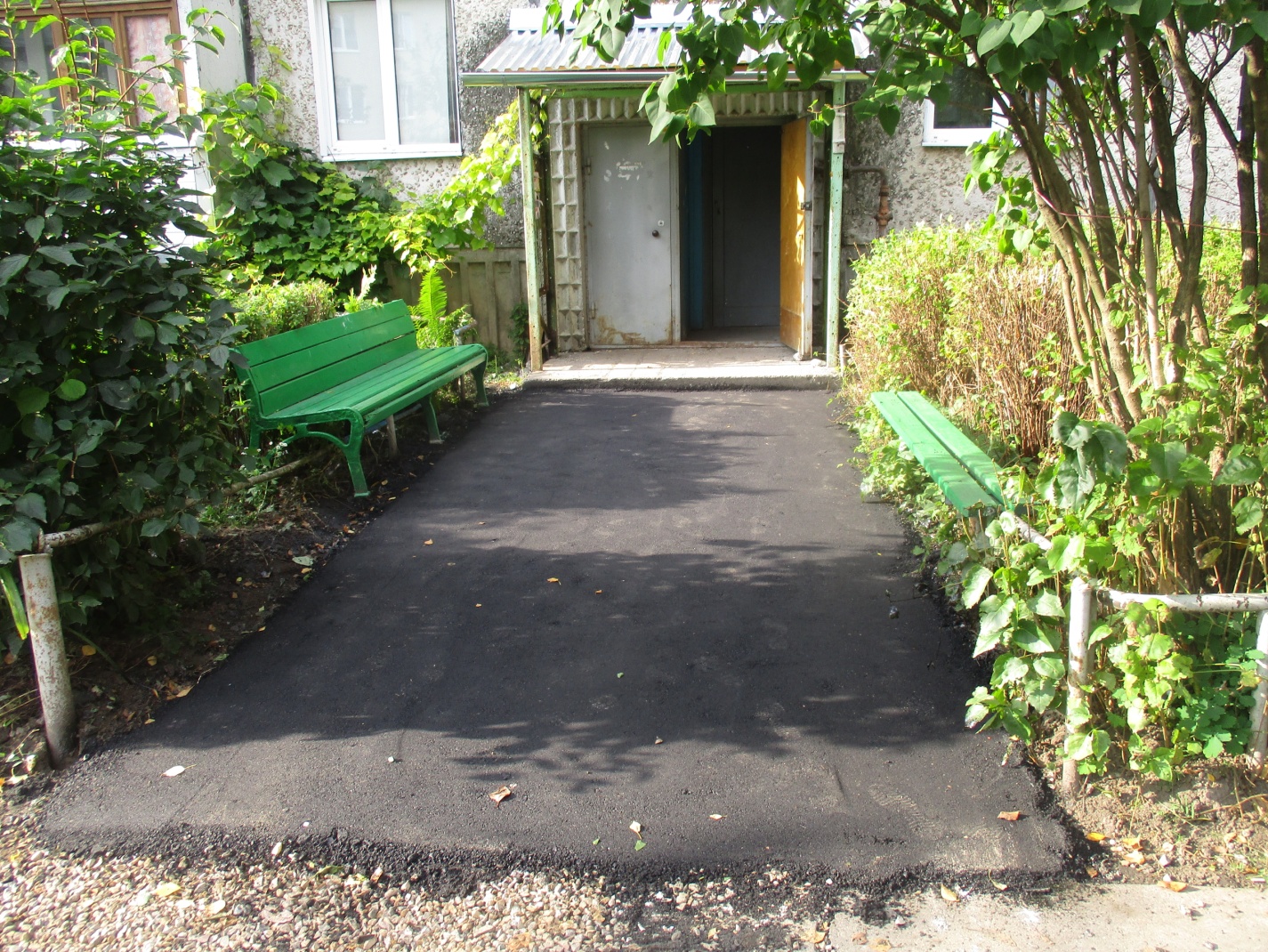 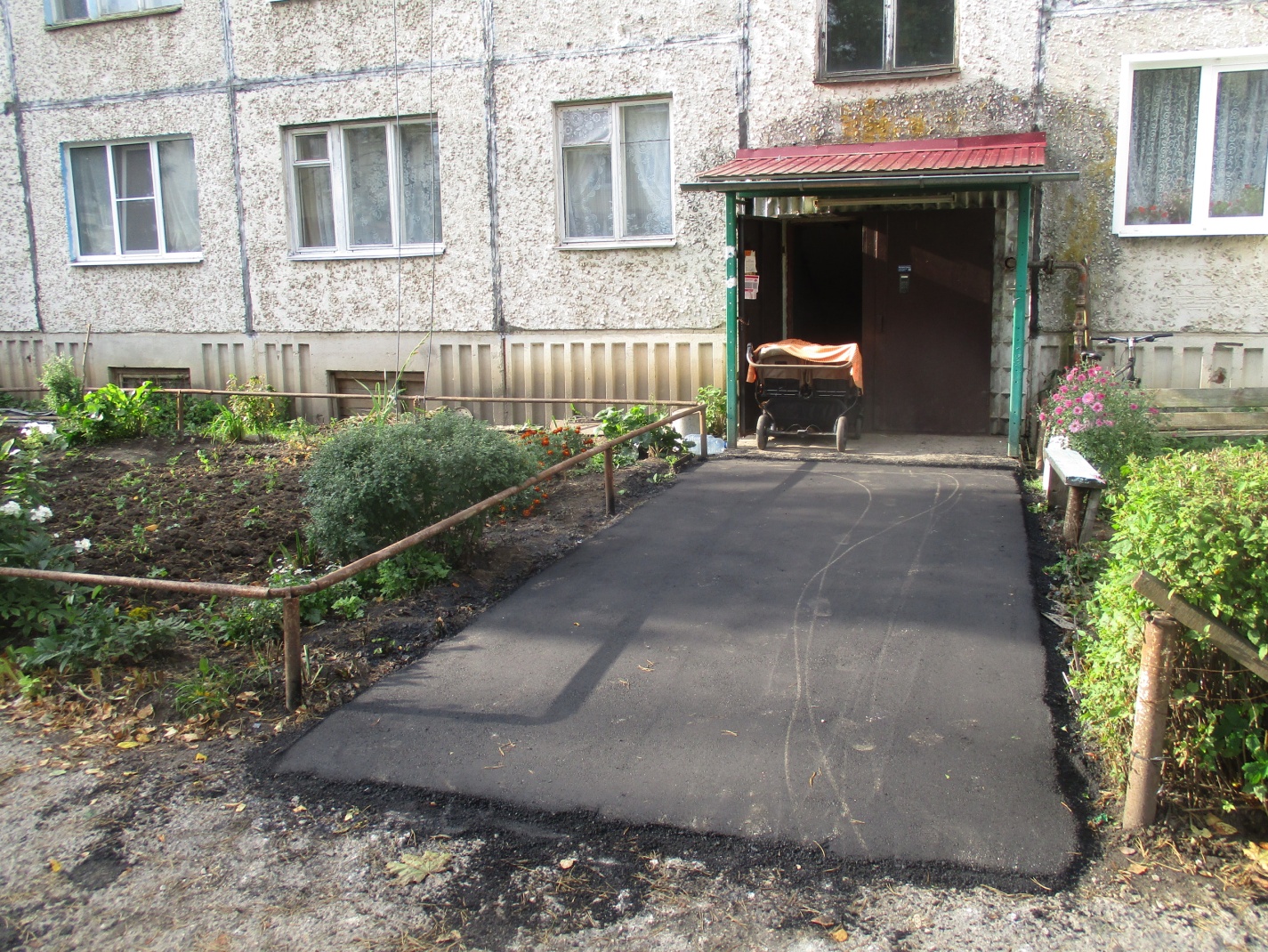 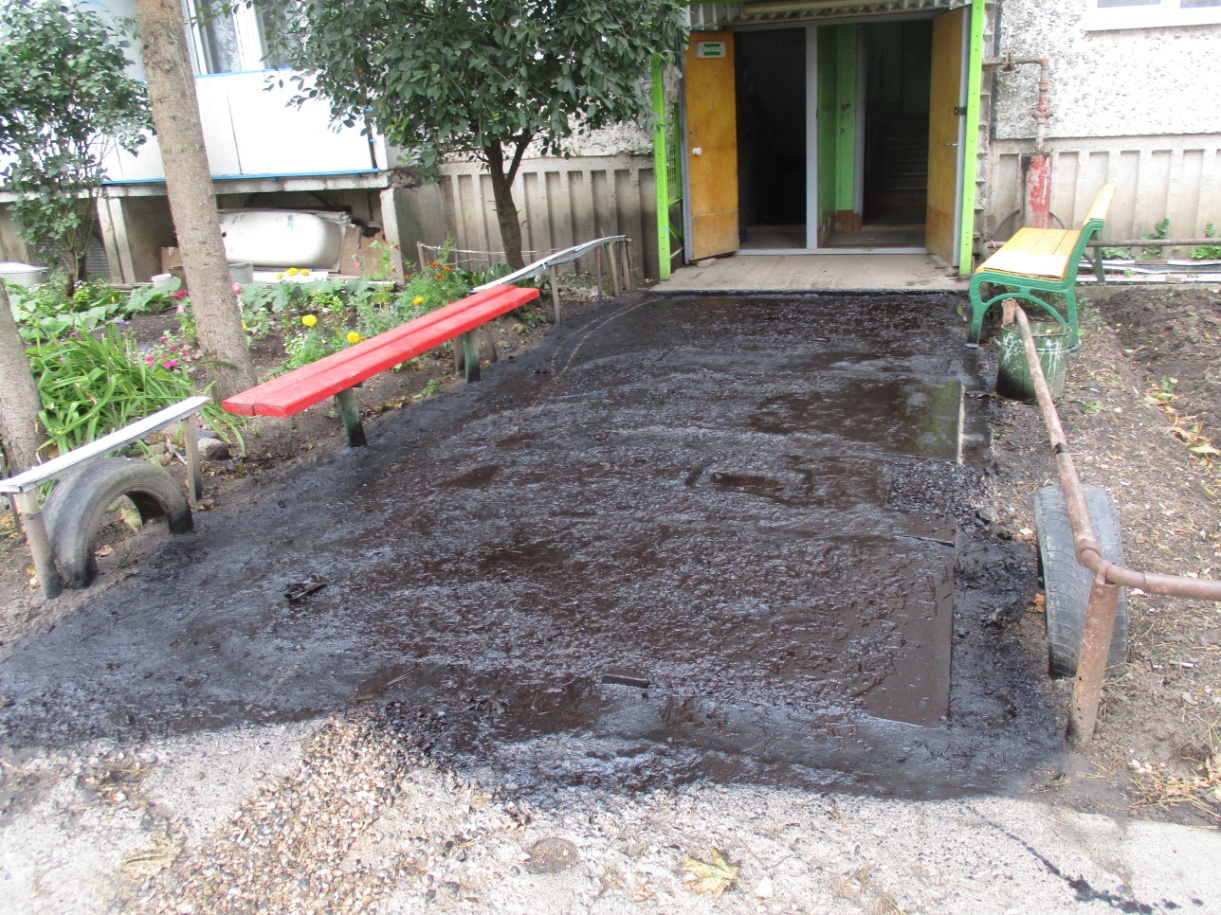 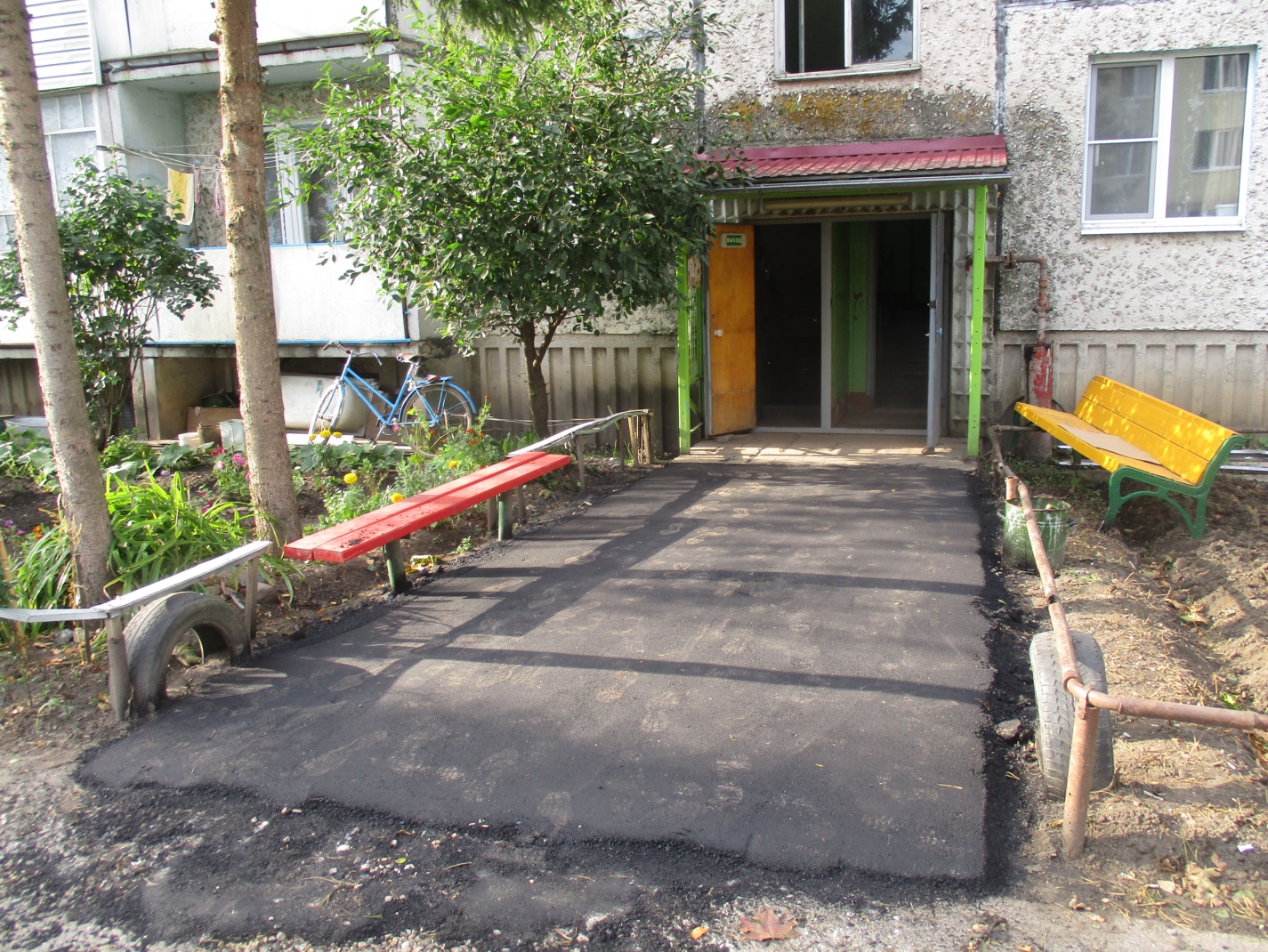 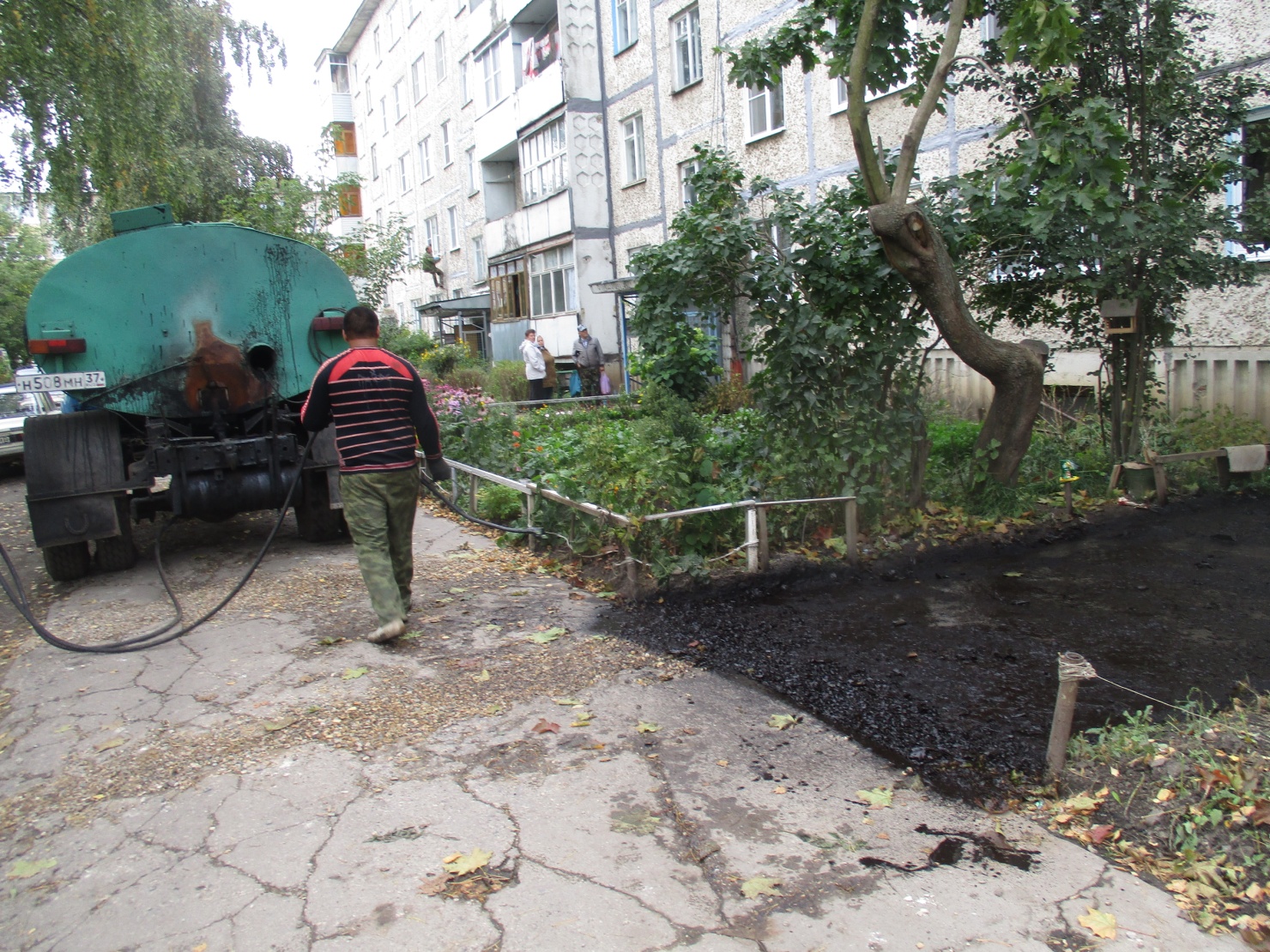 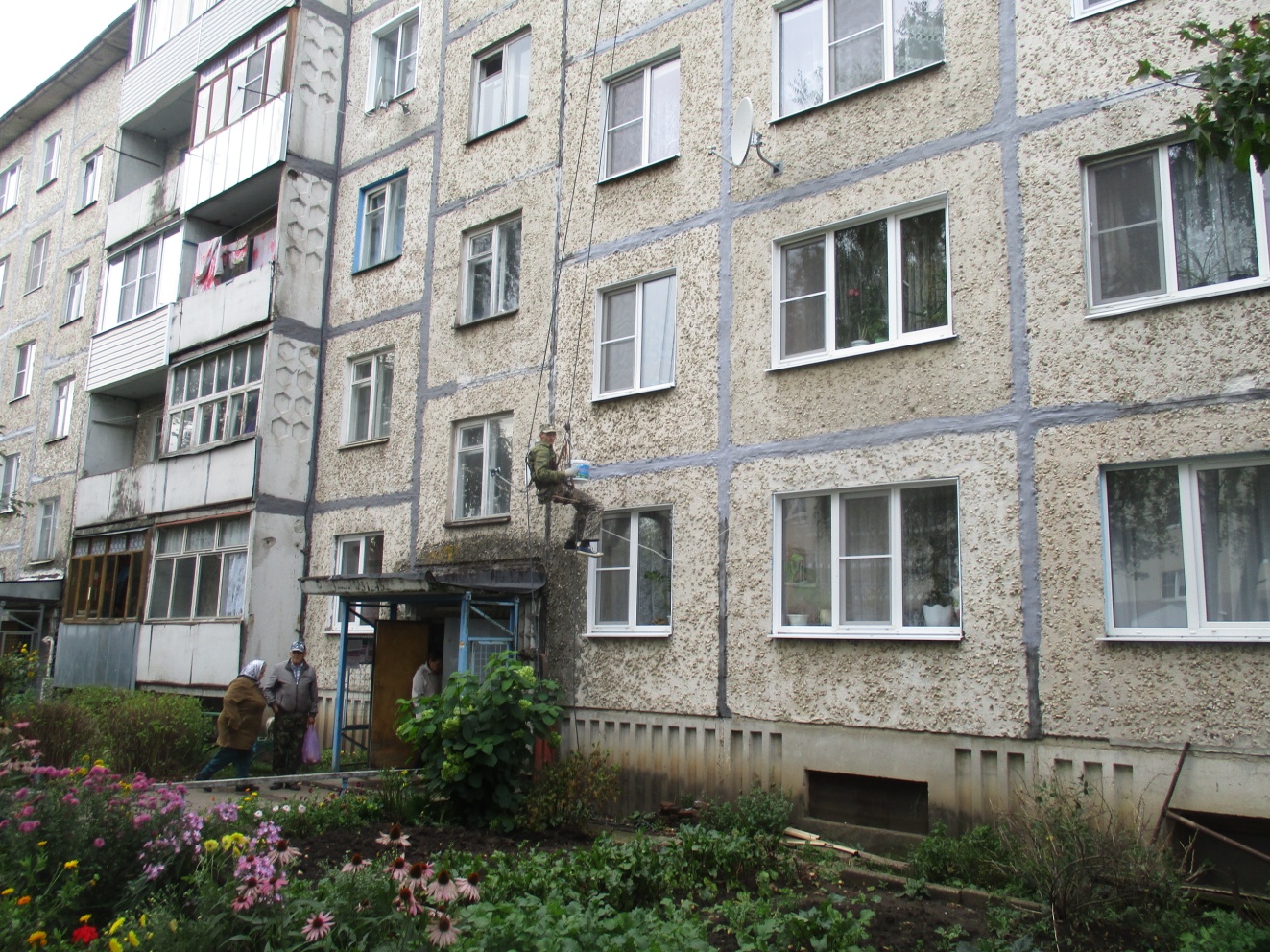 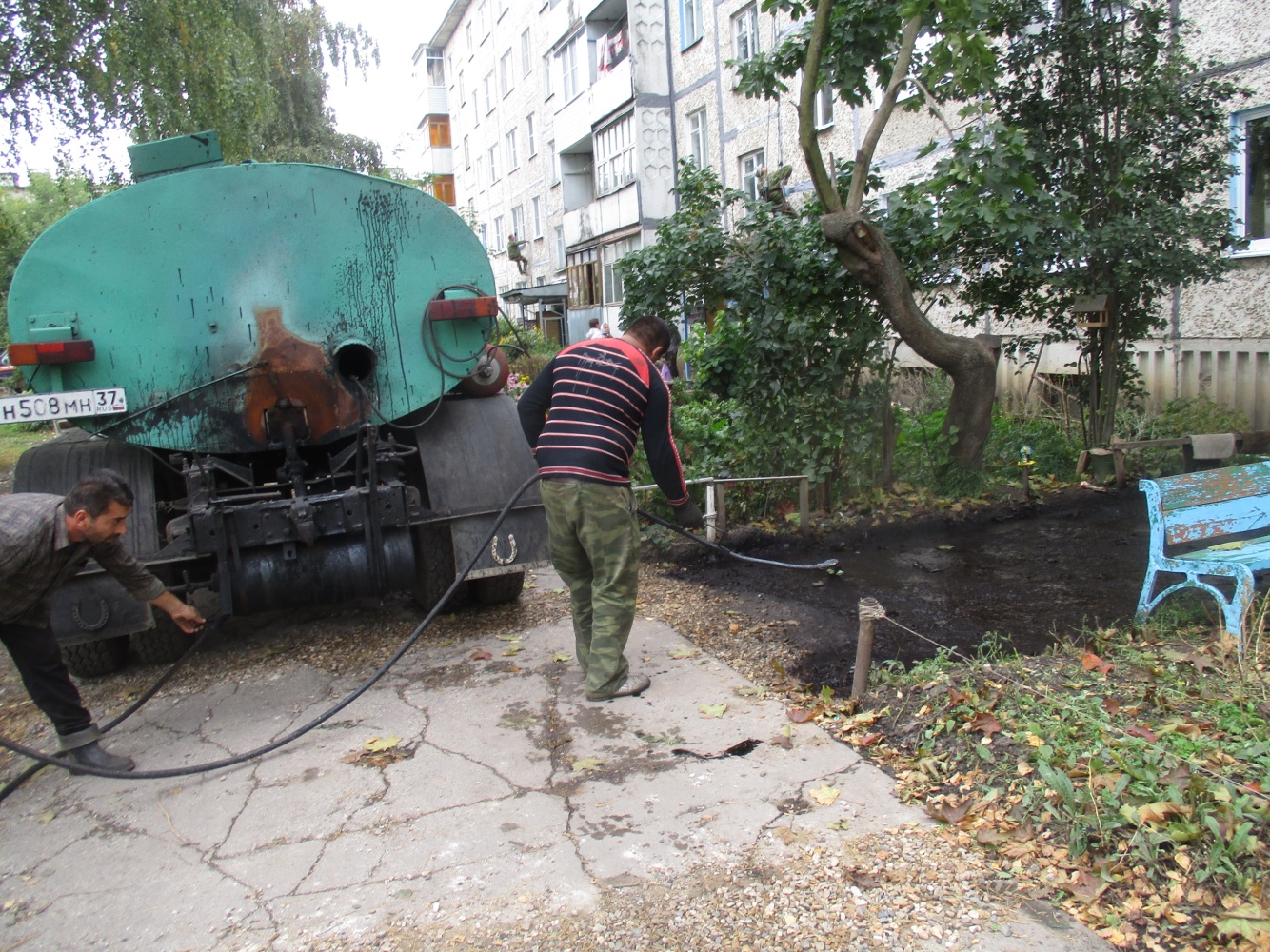 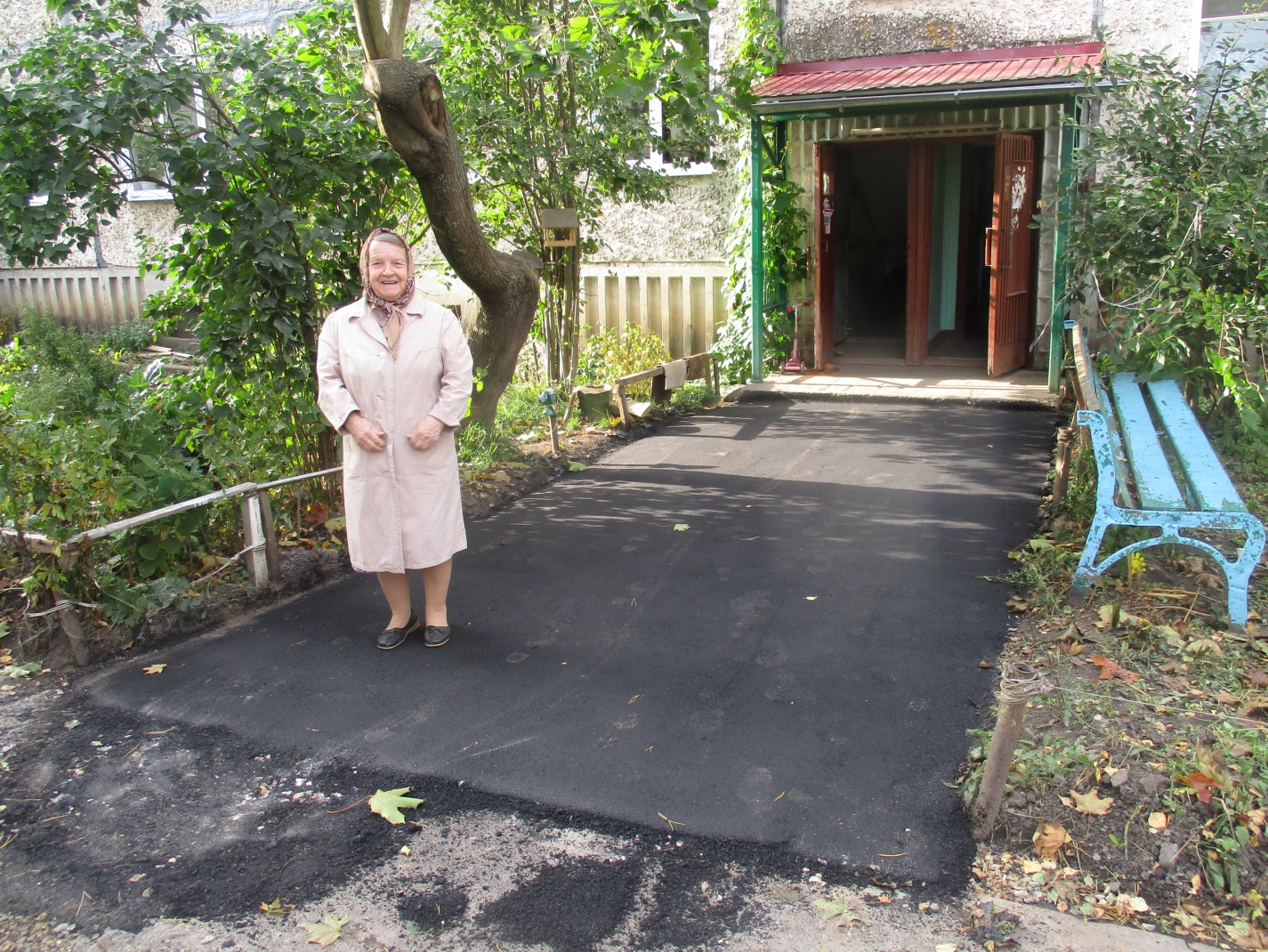 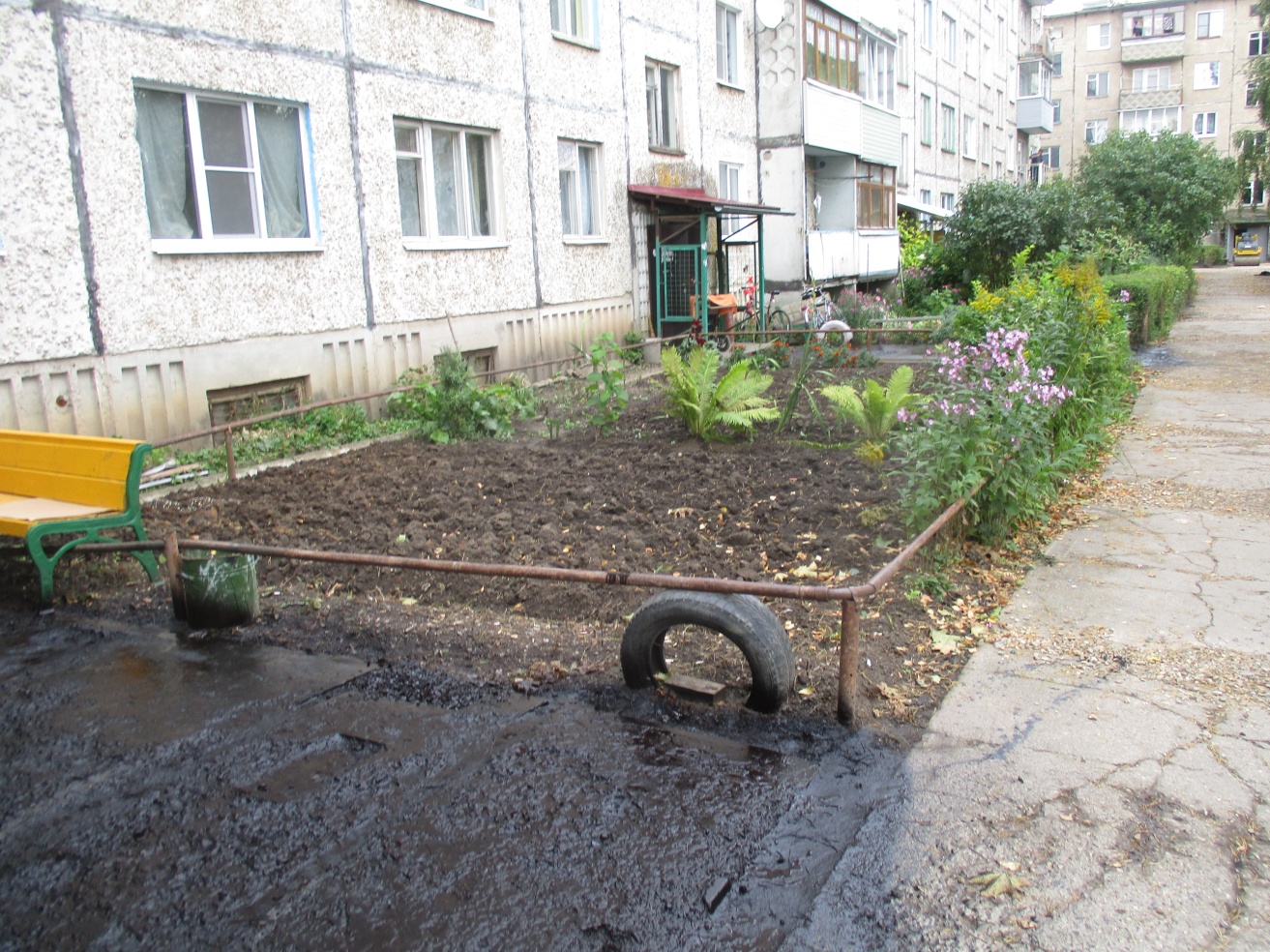 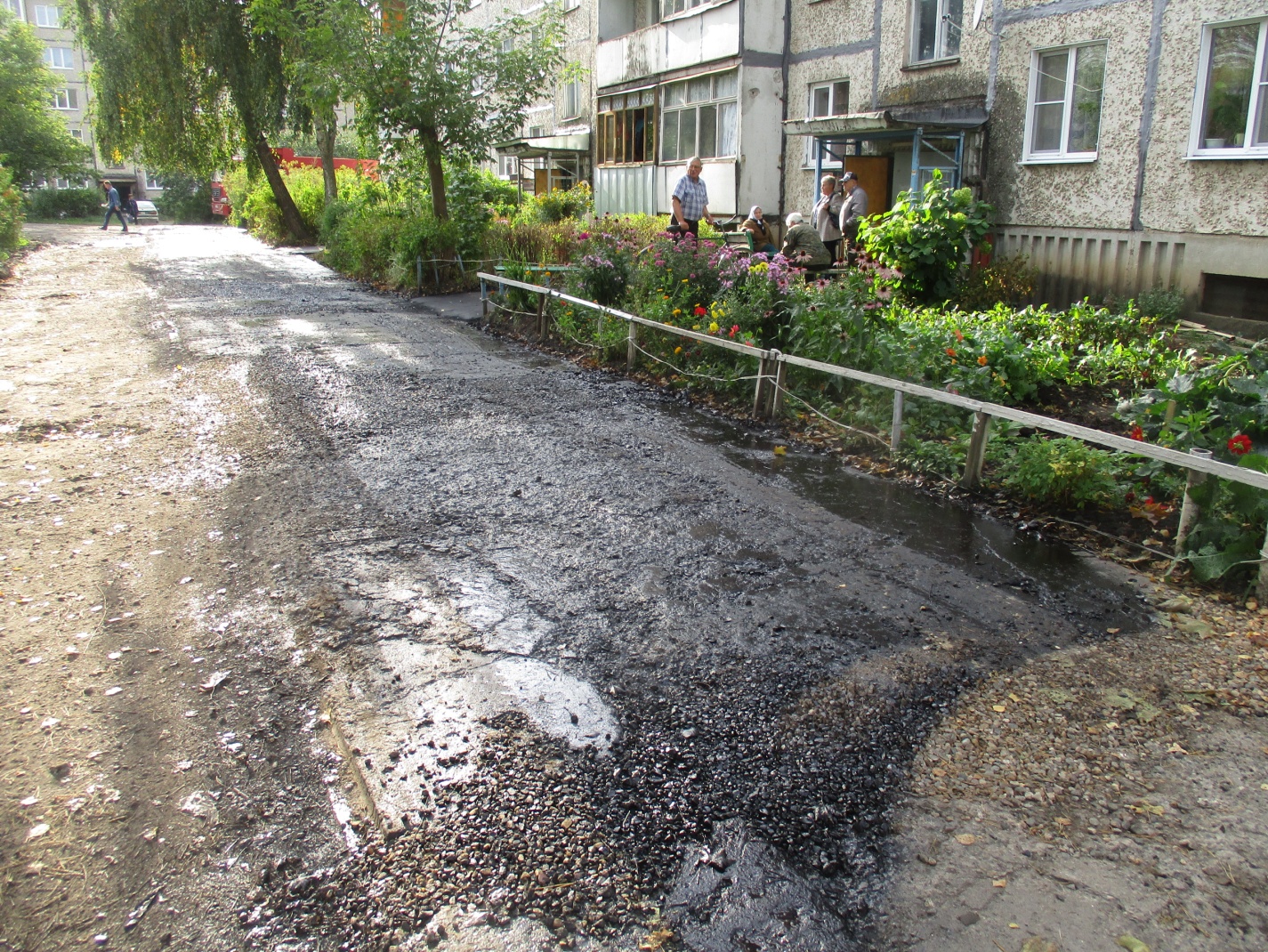 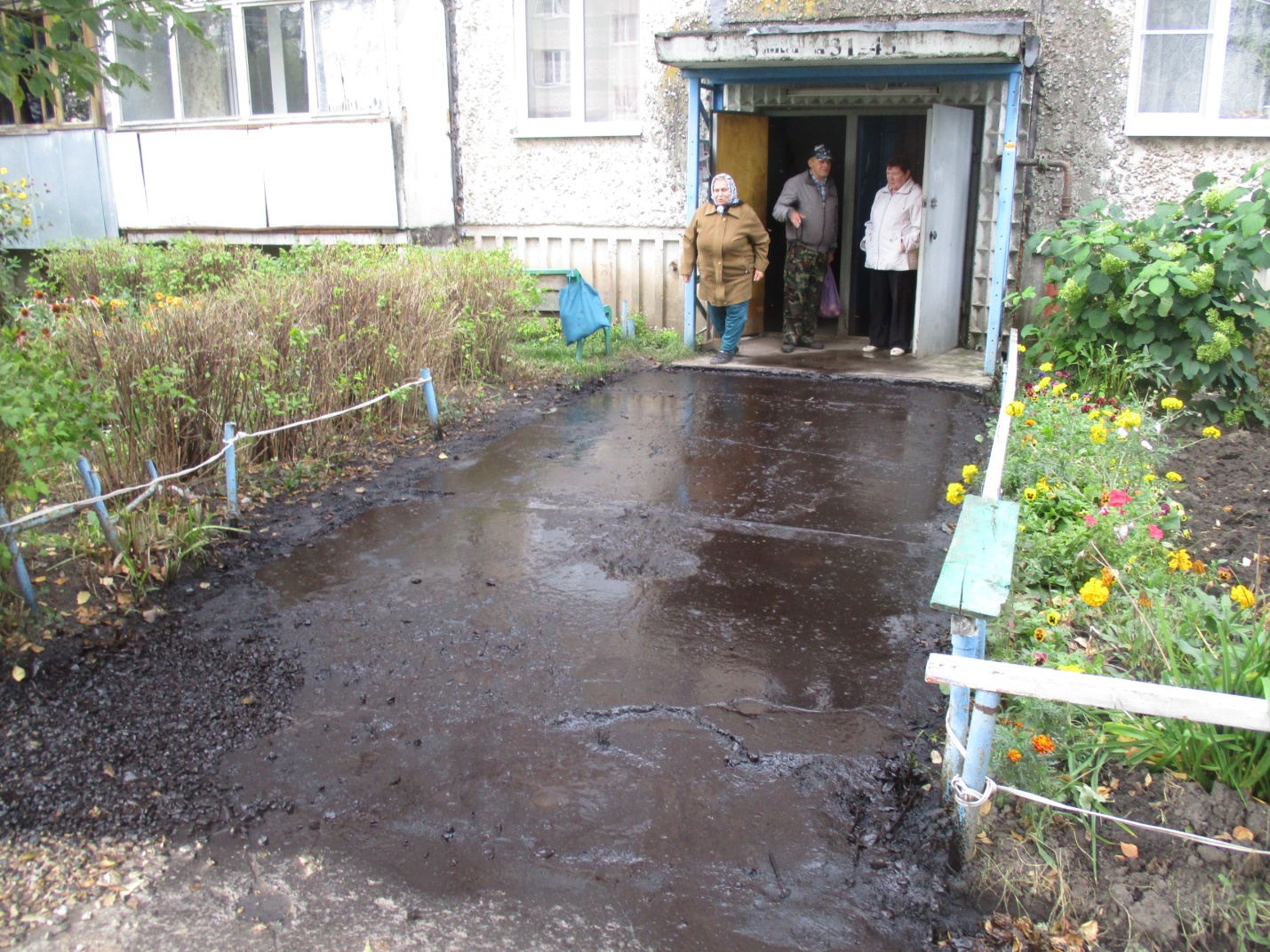 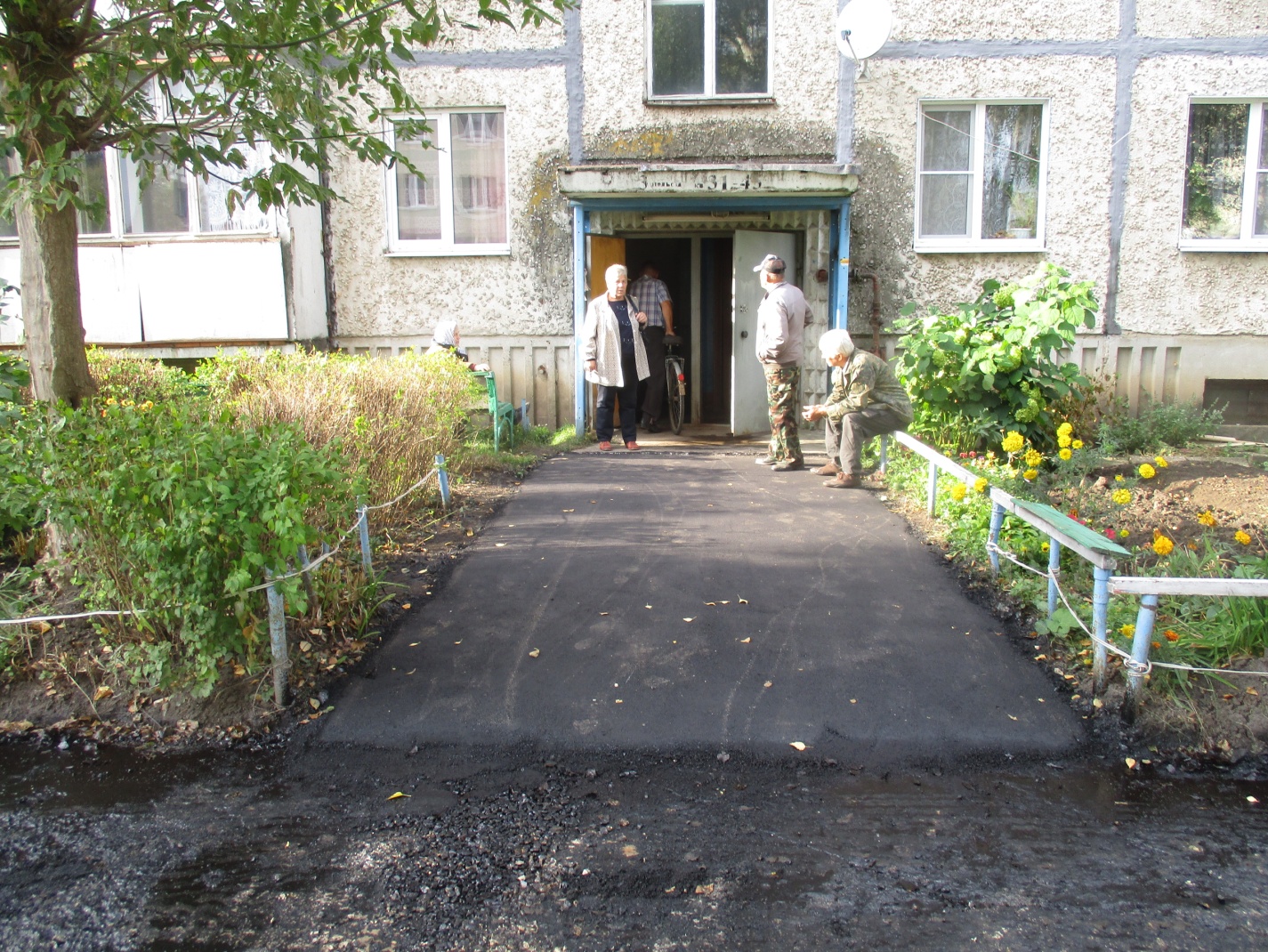 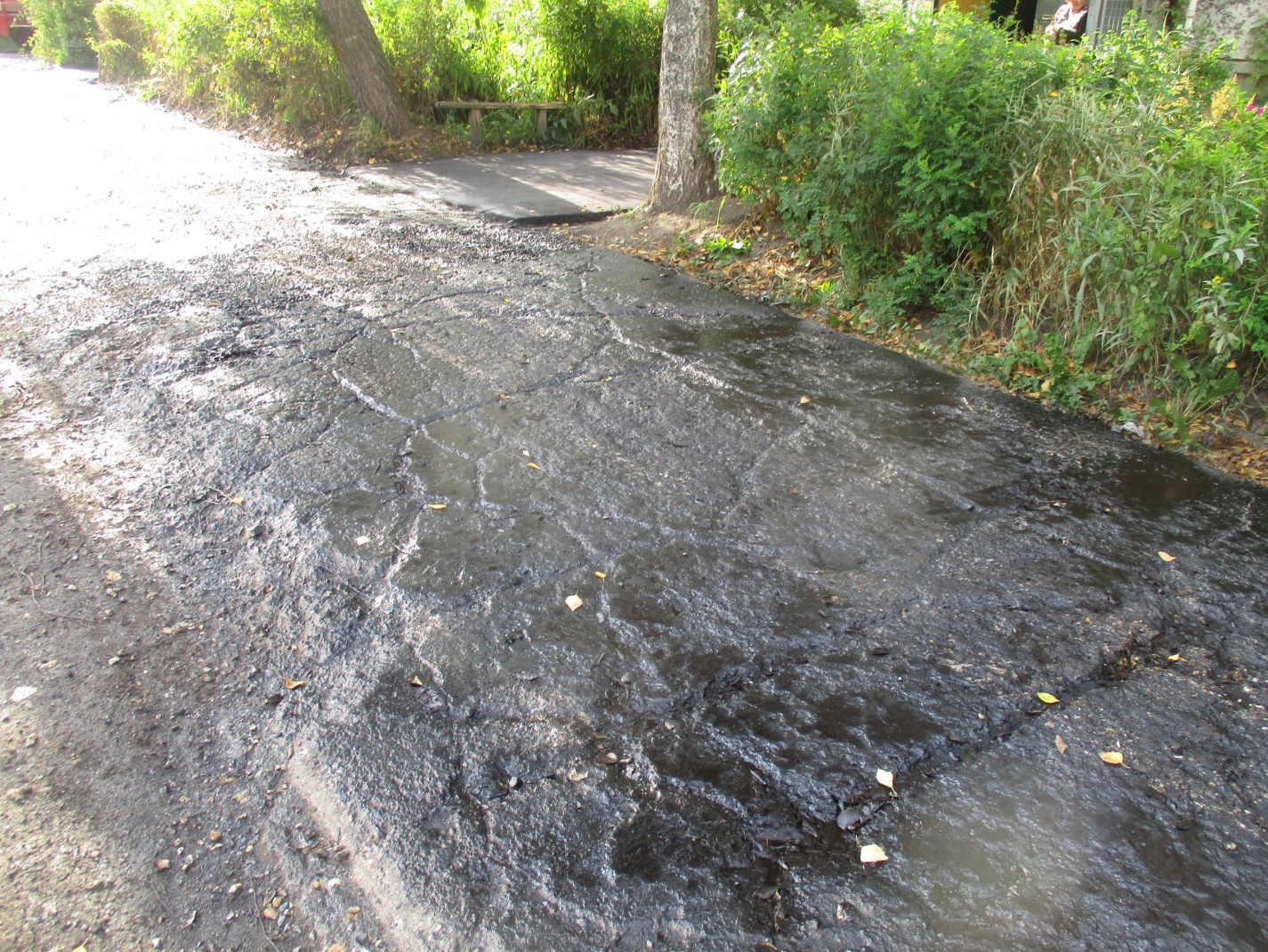 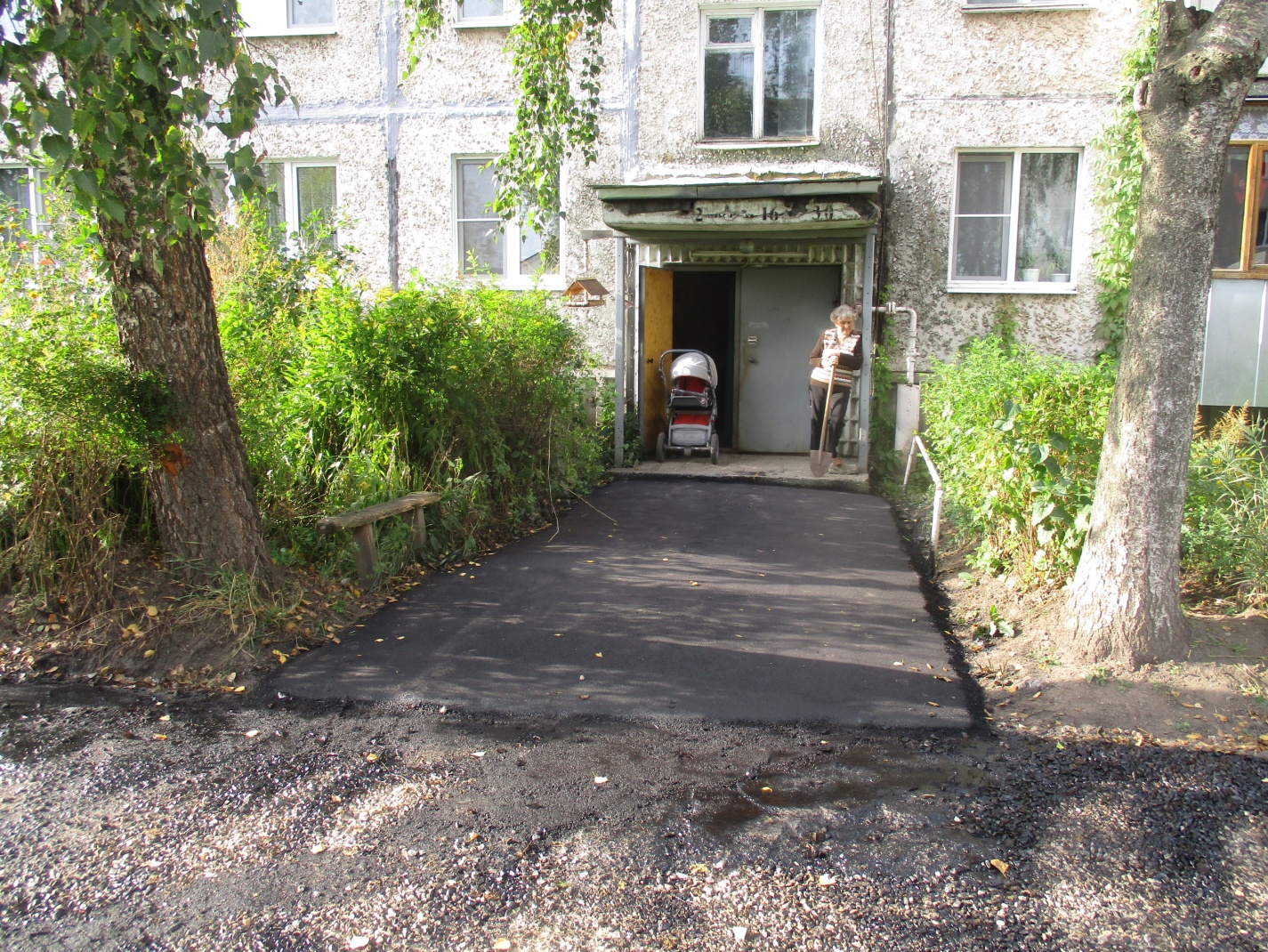 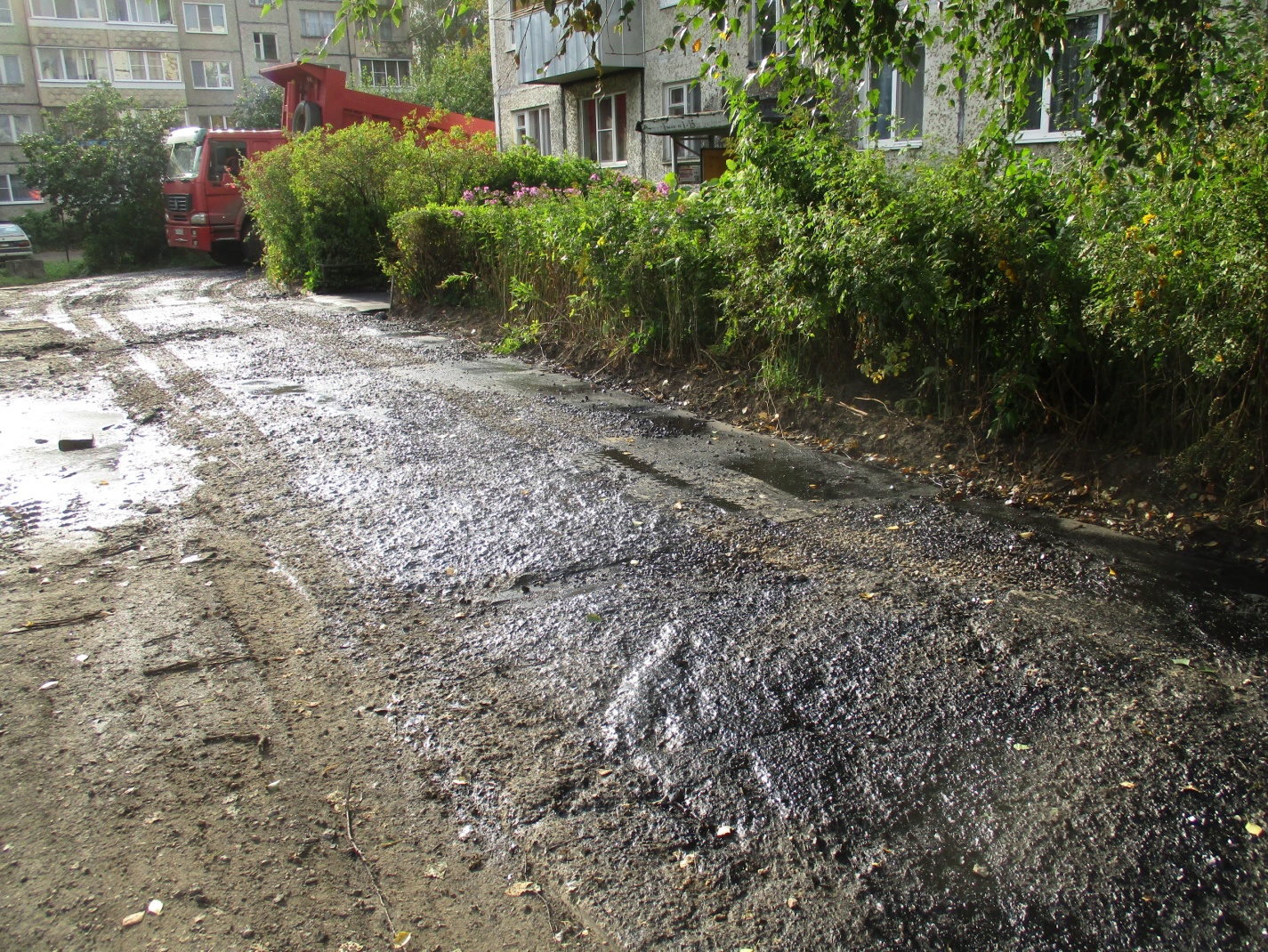 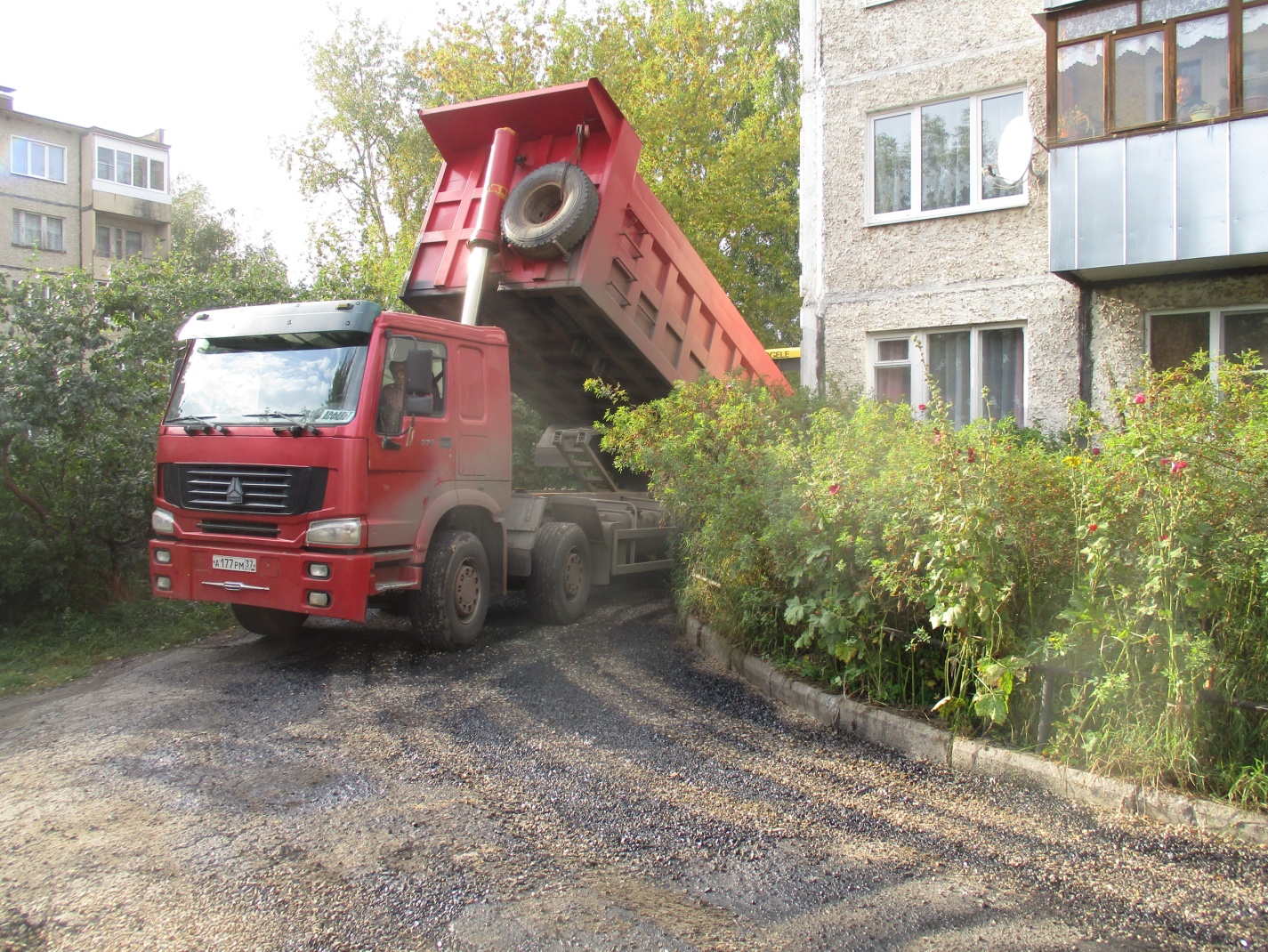 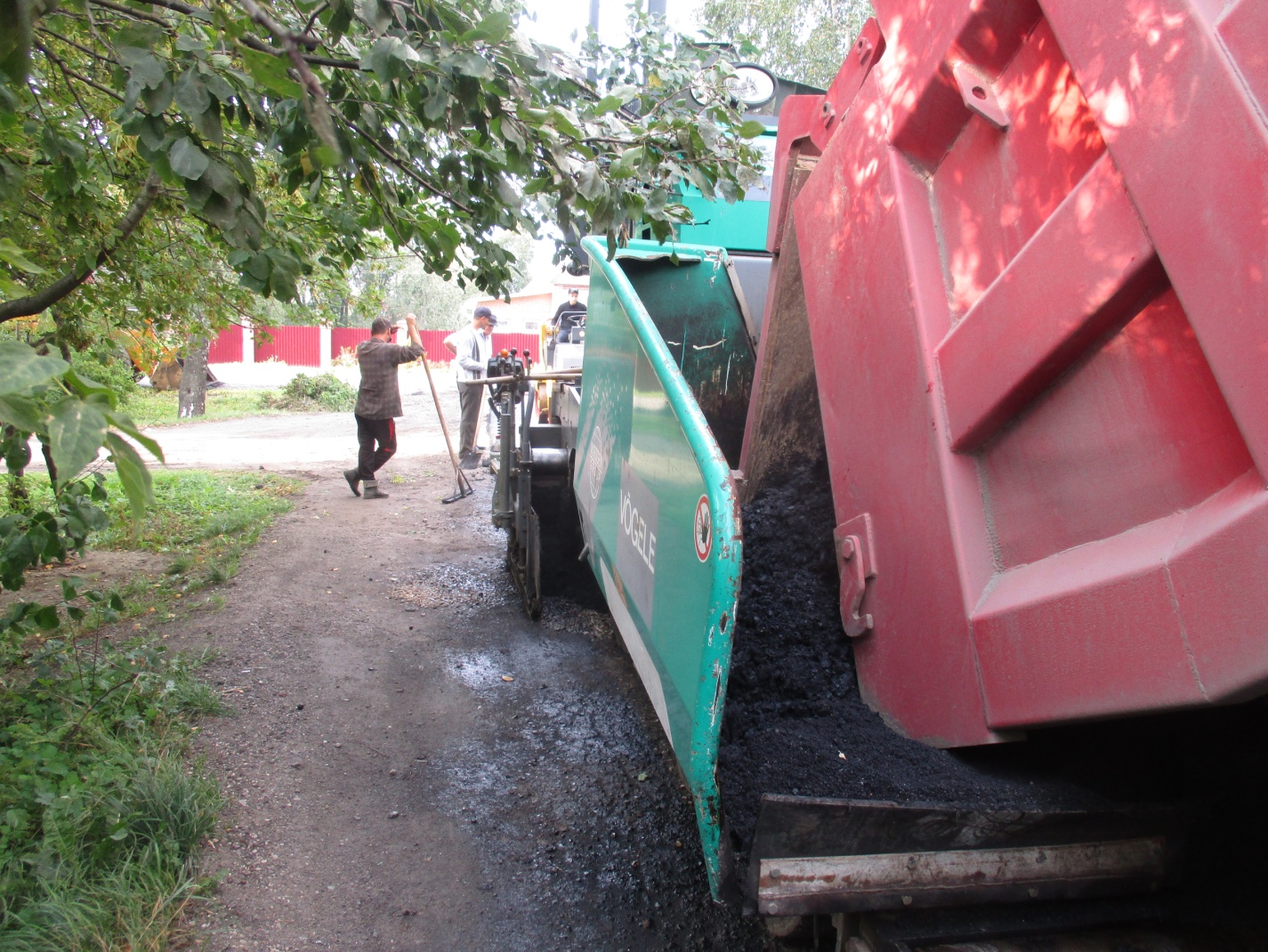 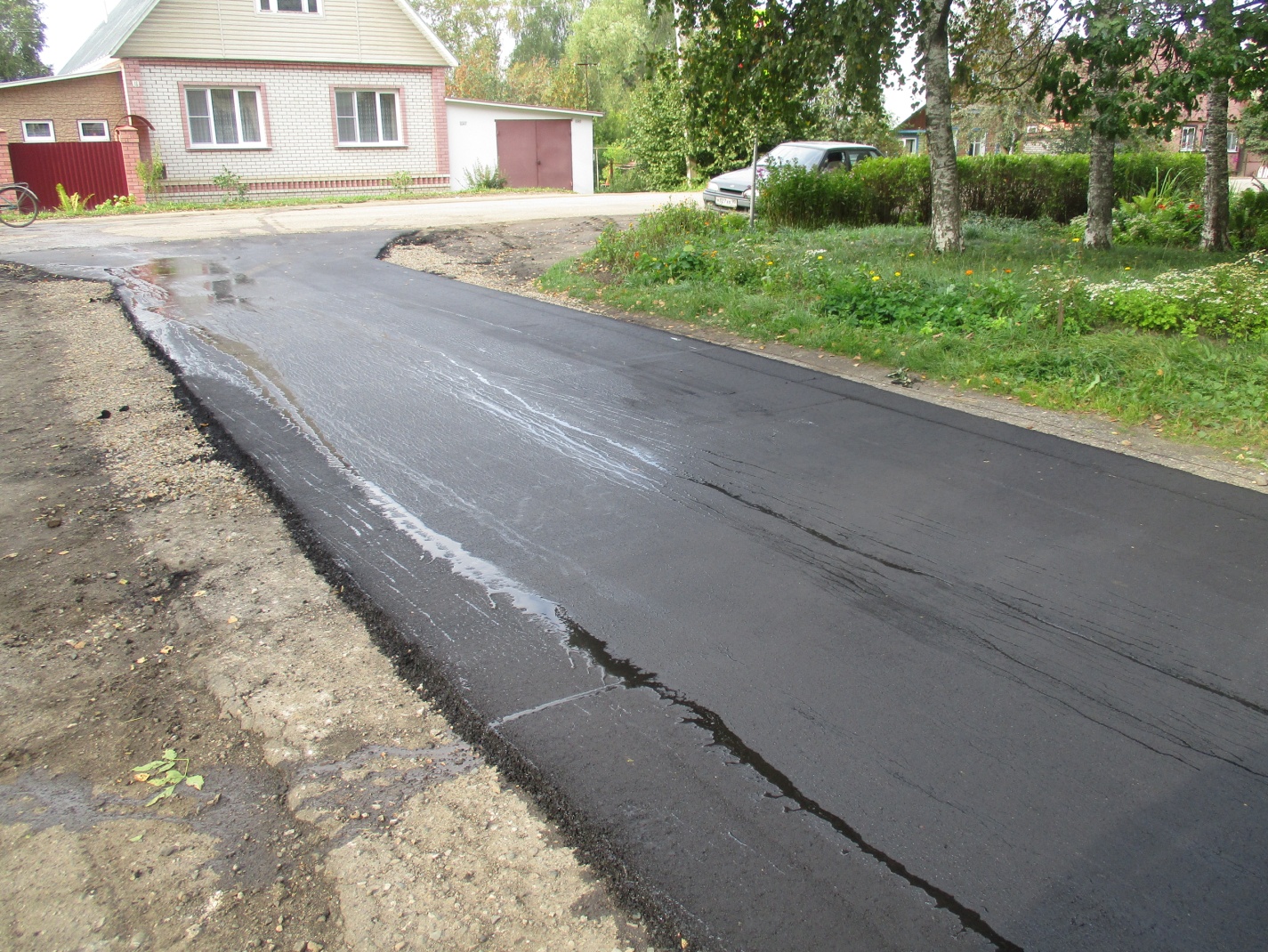 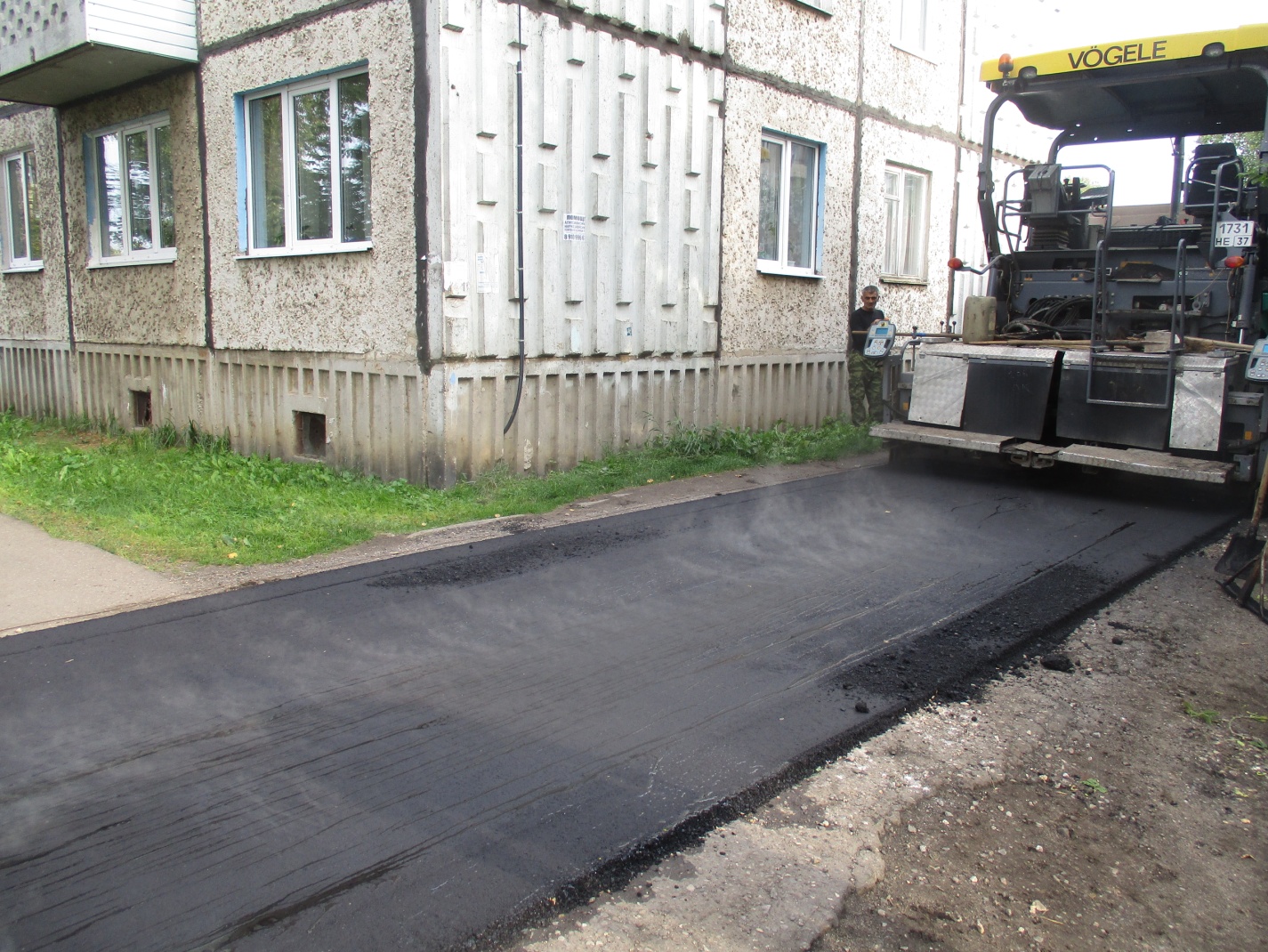 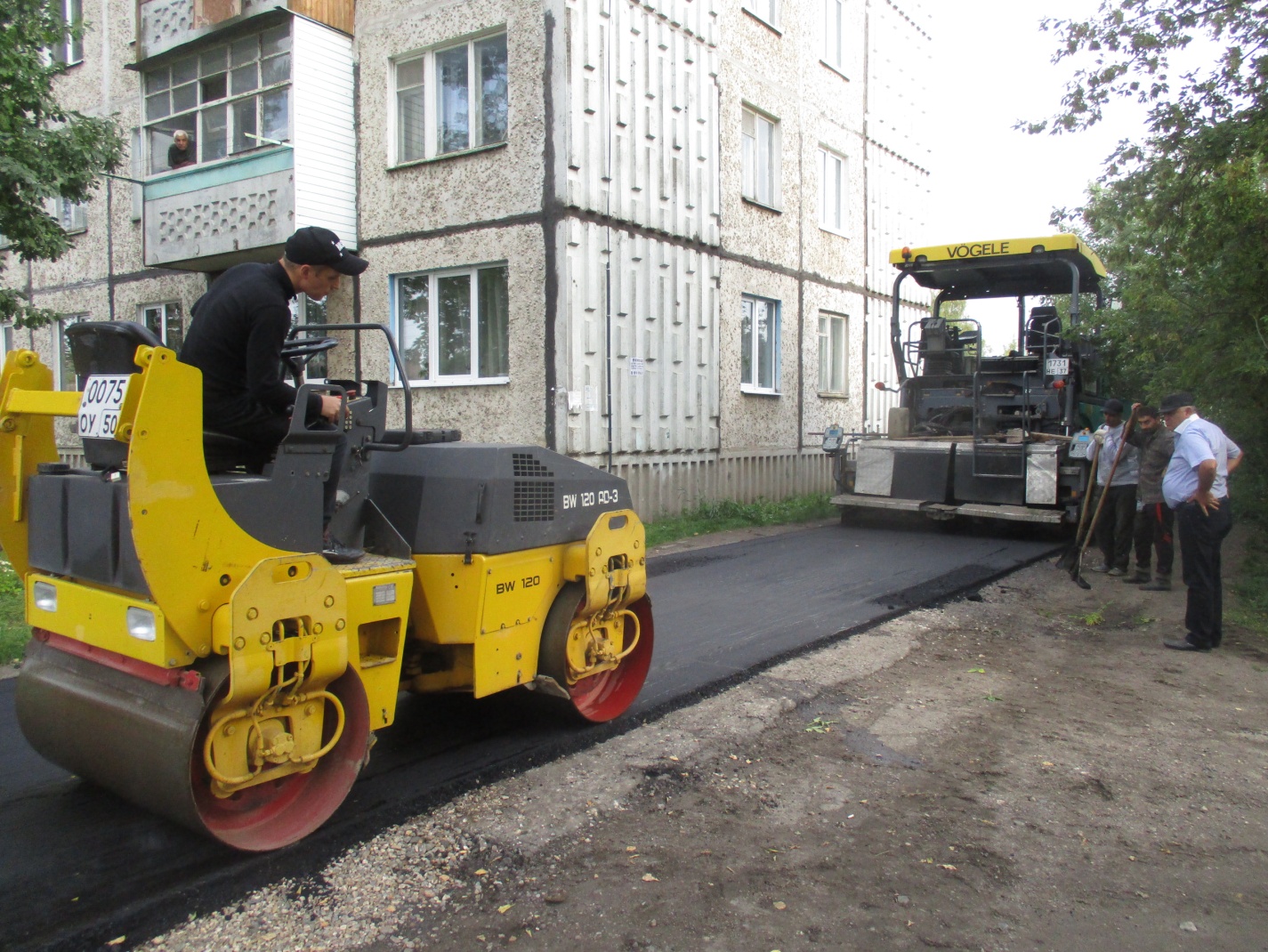 ПРОДОЛЖЕНИЕ РАБОТ19.09.2017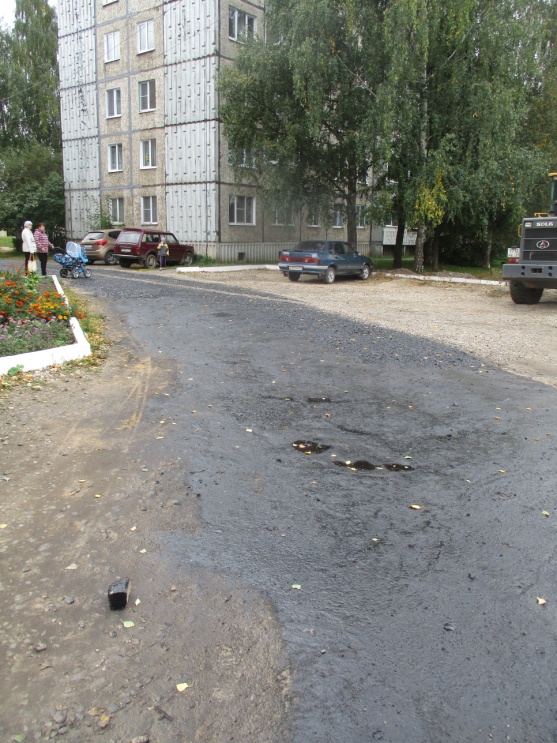 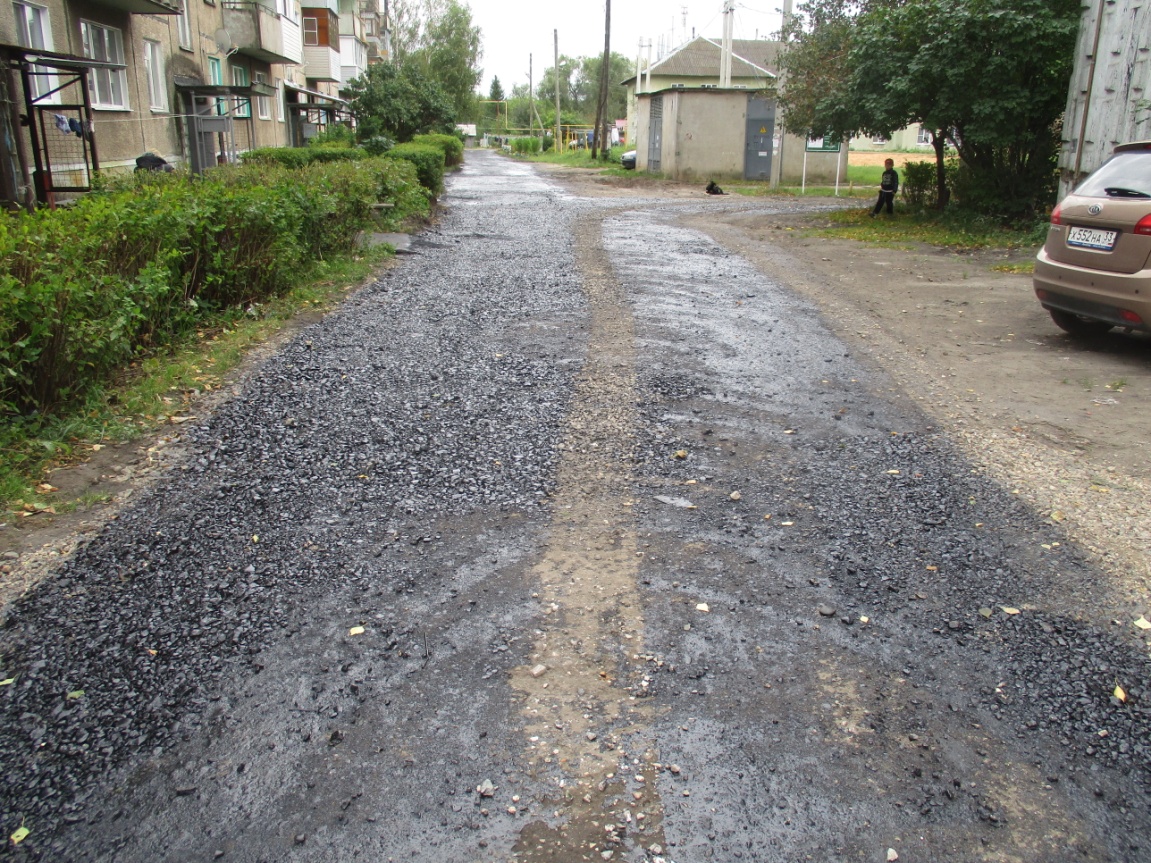 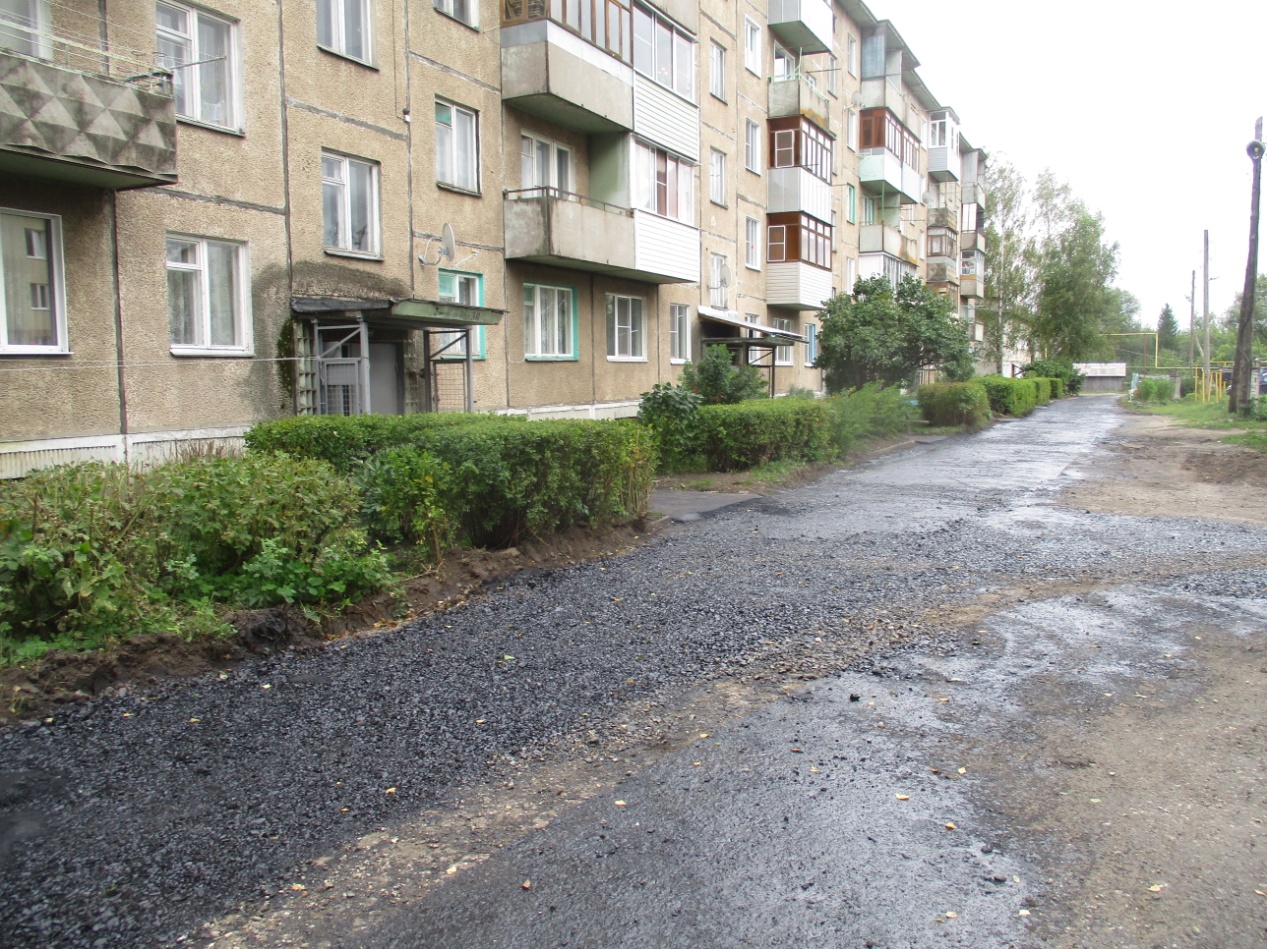 У д.28 ул. Р. Люксембург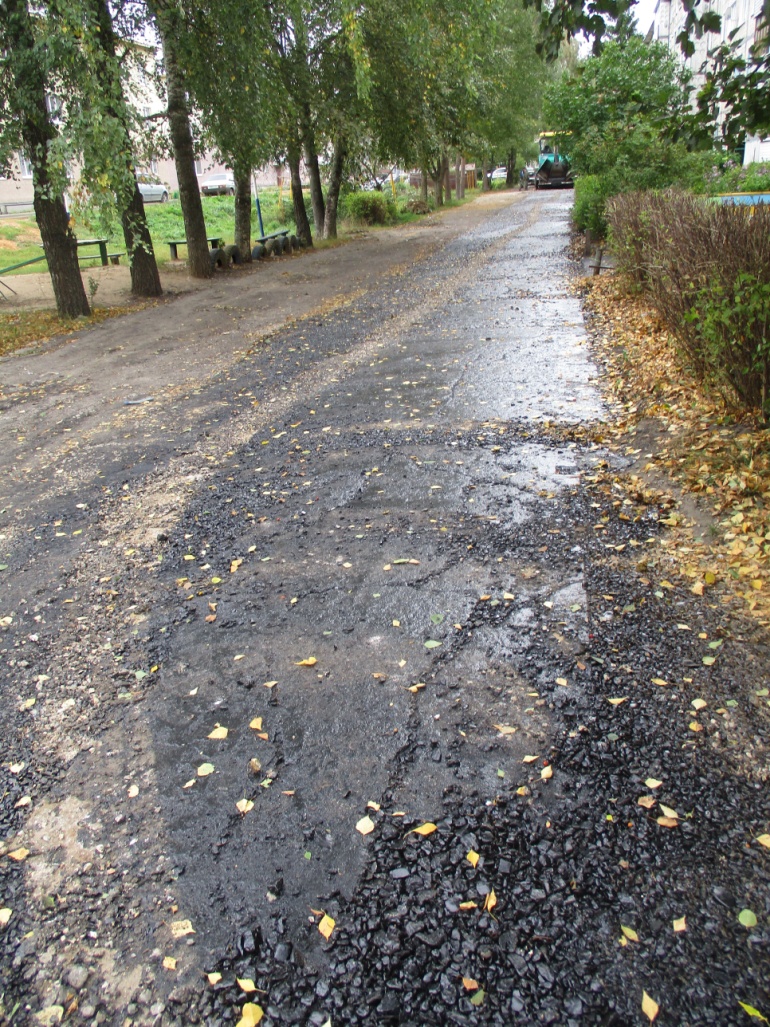 У д. 3 ул. Горького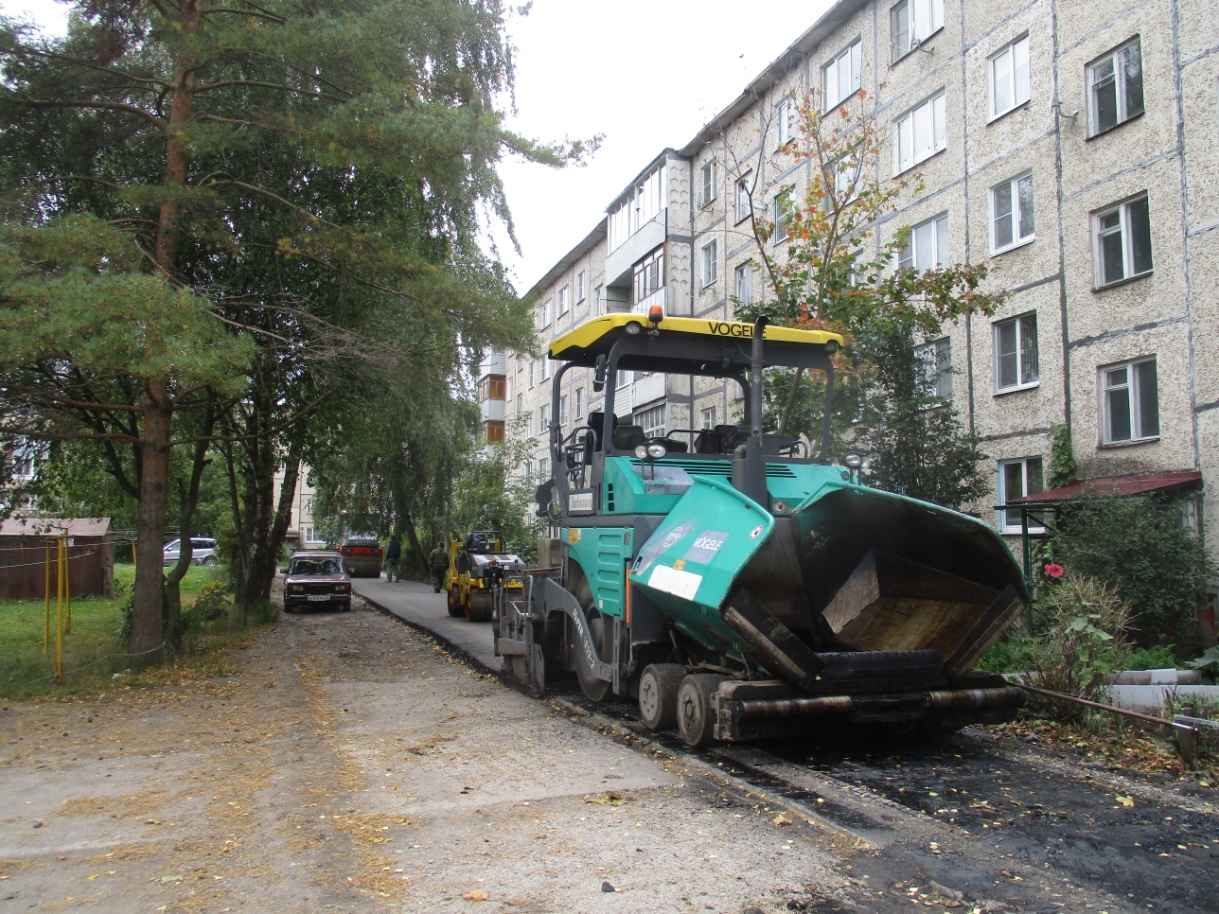 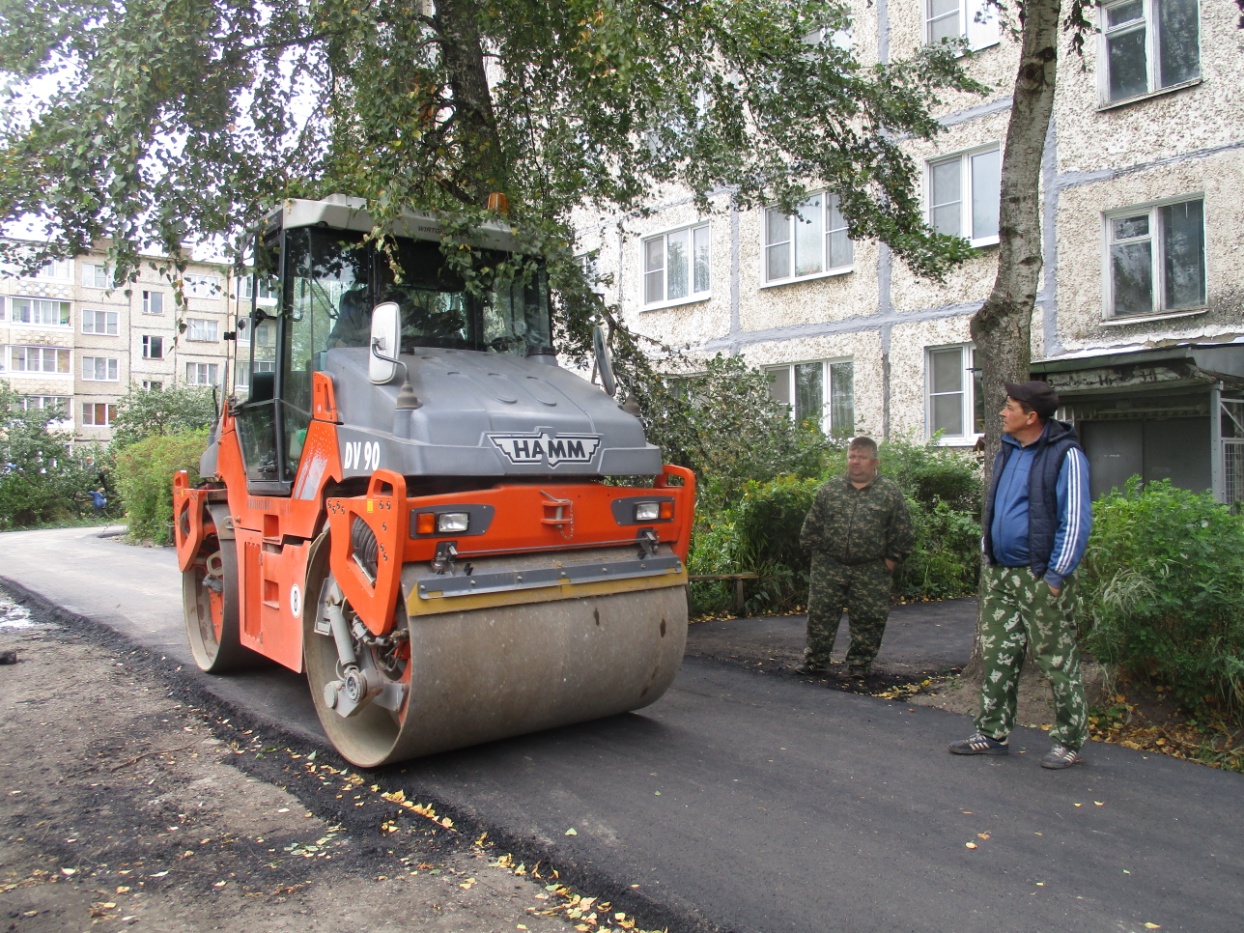 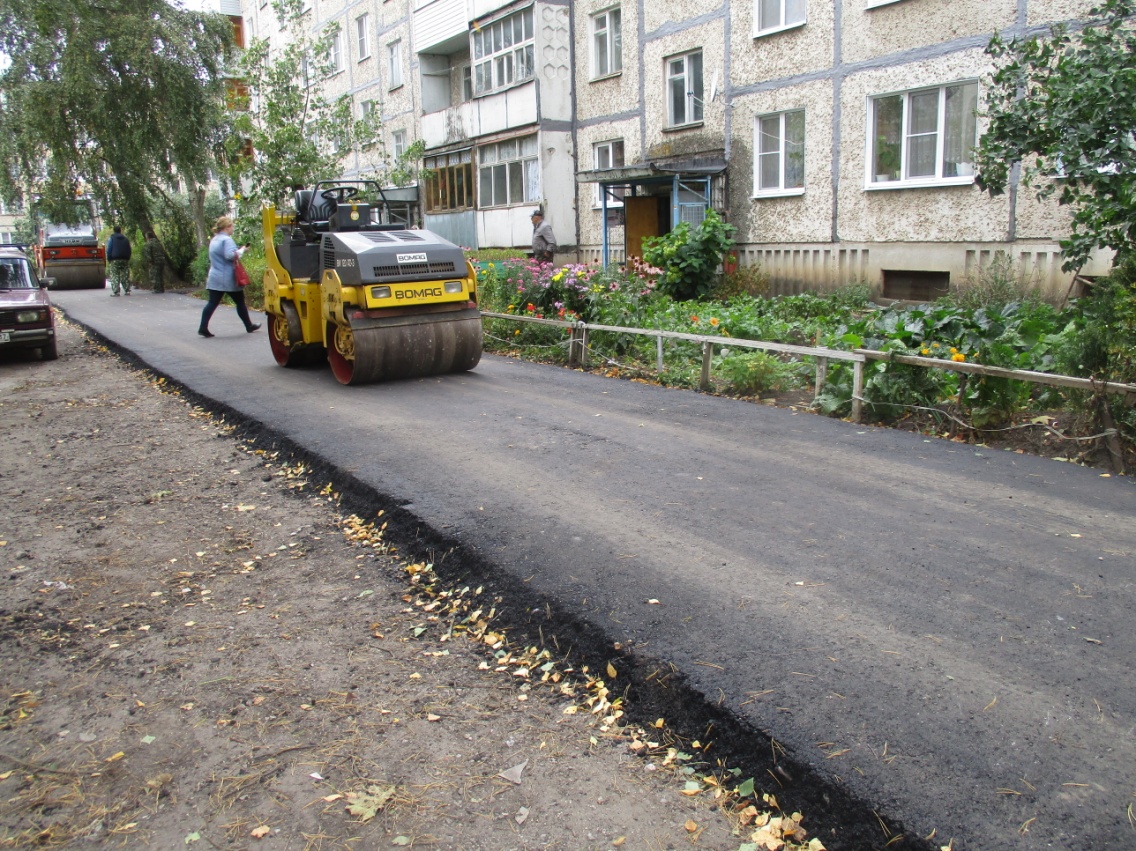 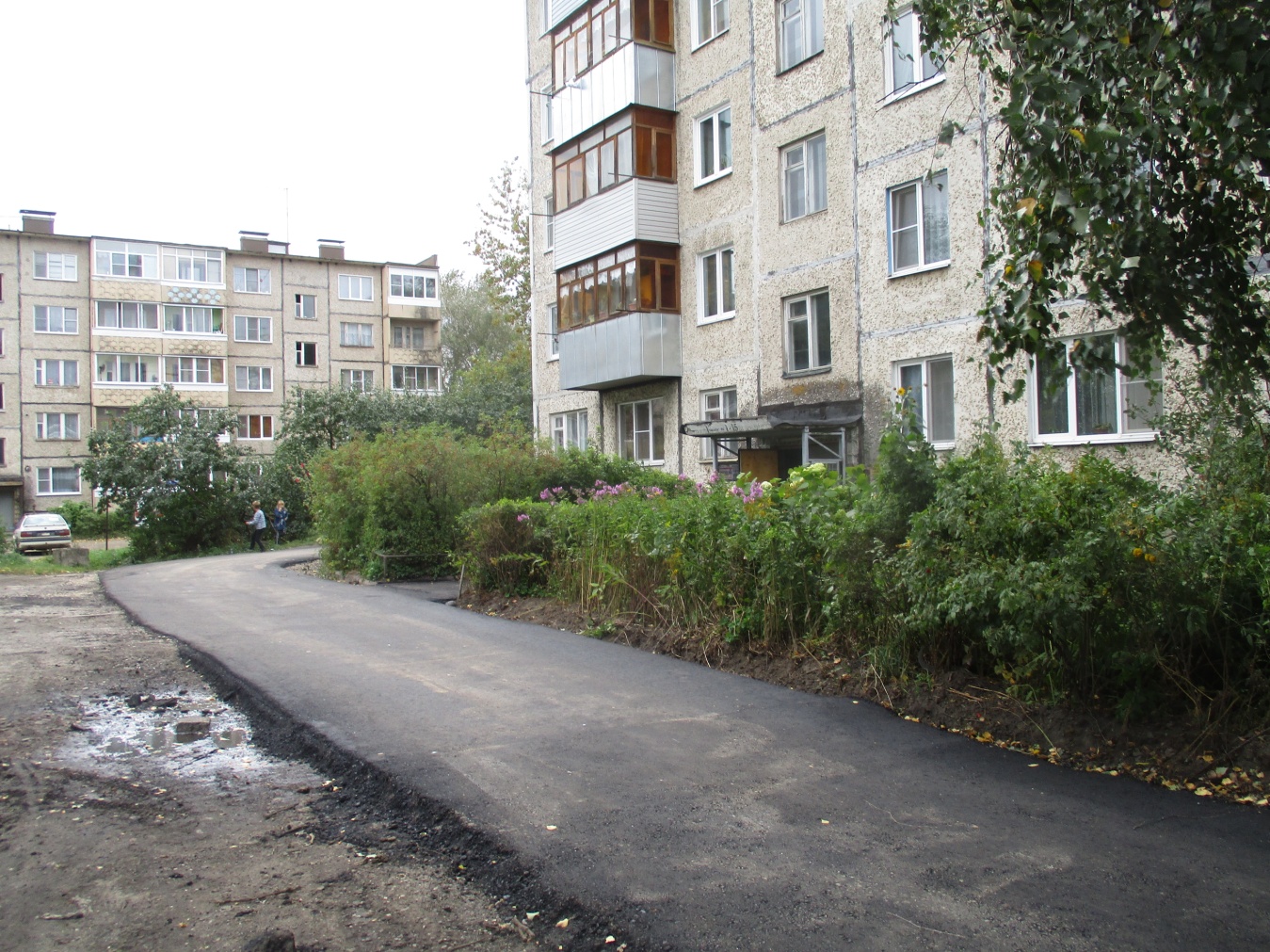 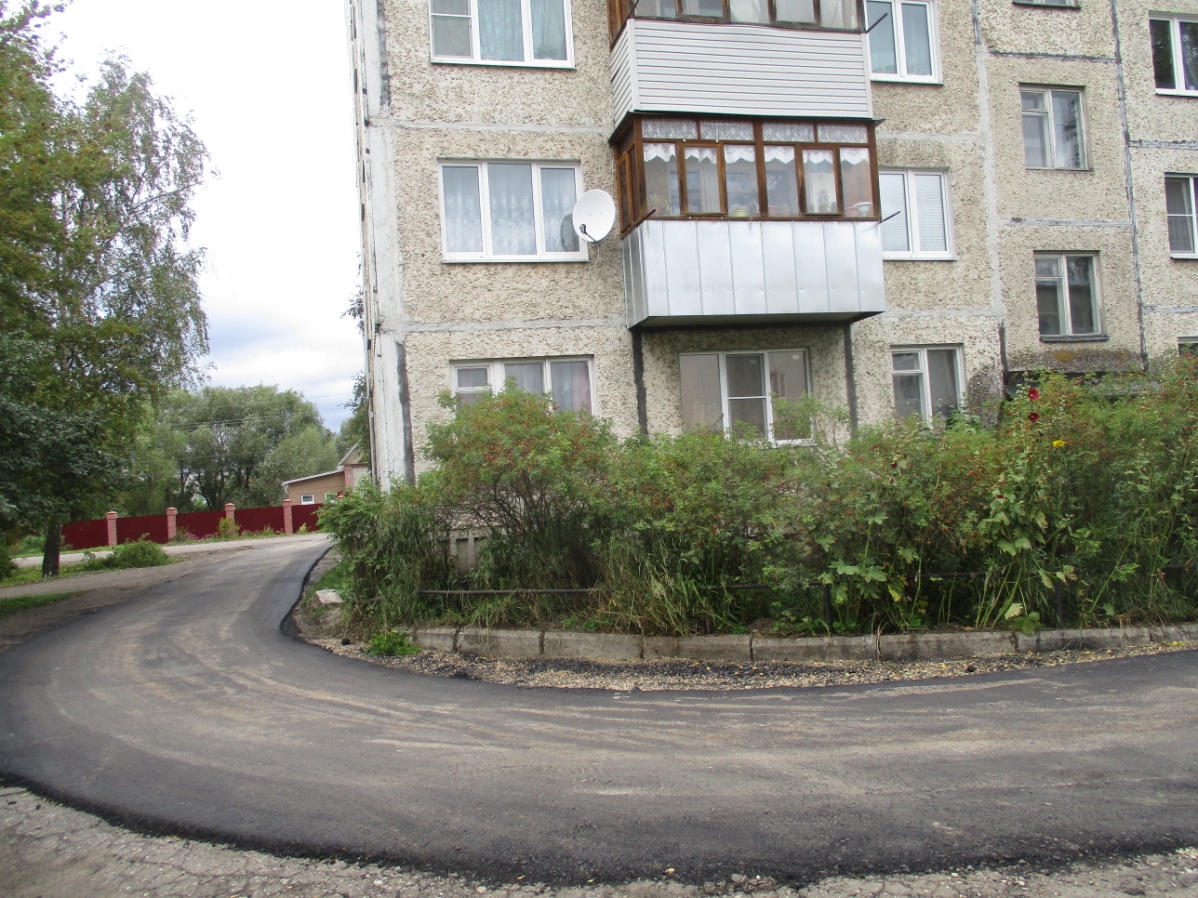 ПРОДОЛЖЕНИЕ РАБОТфото от 20.09.2017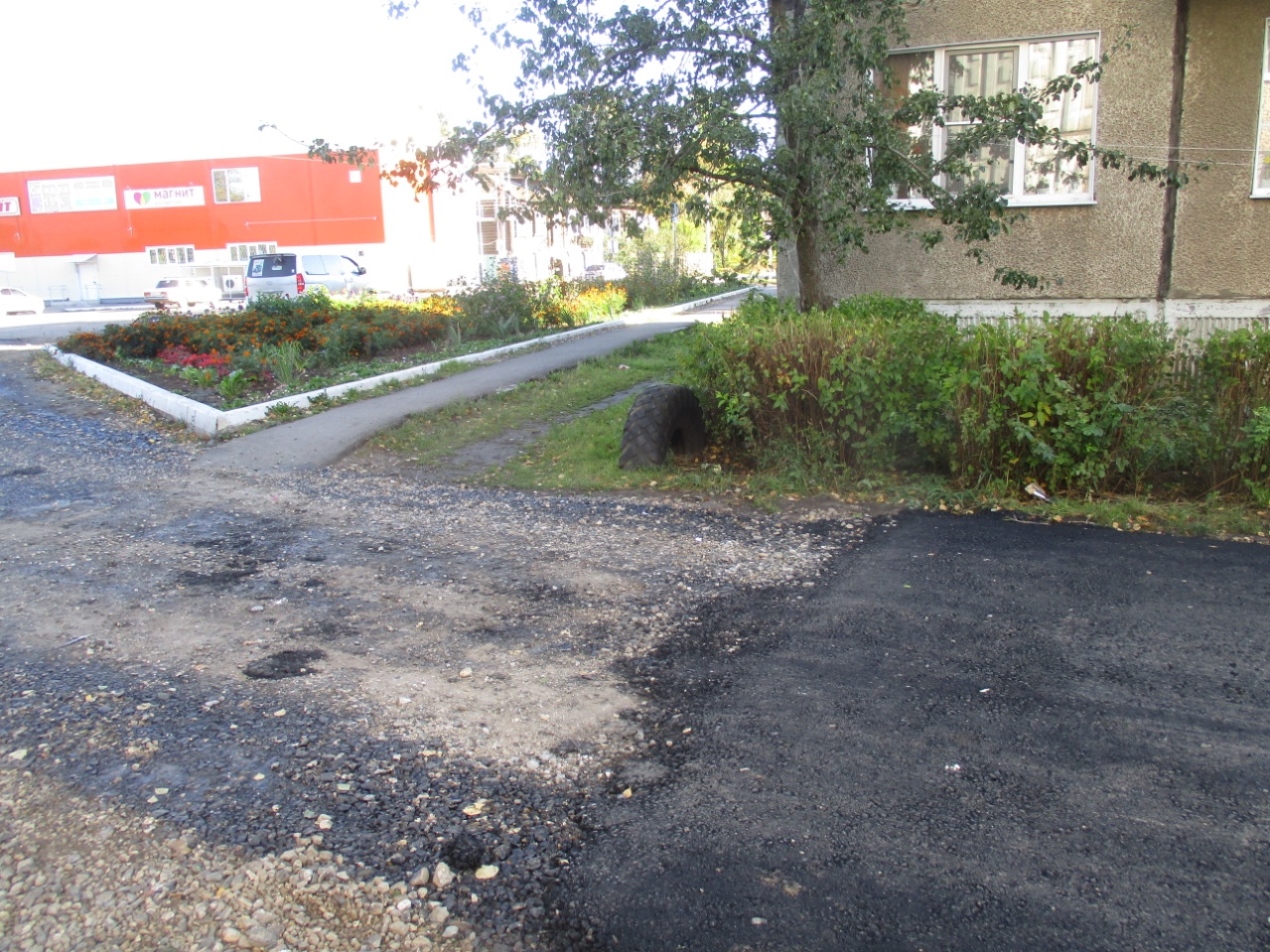 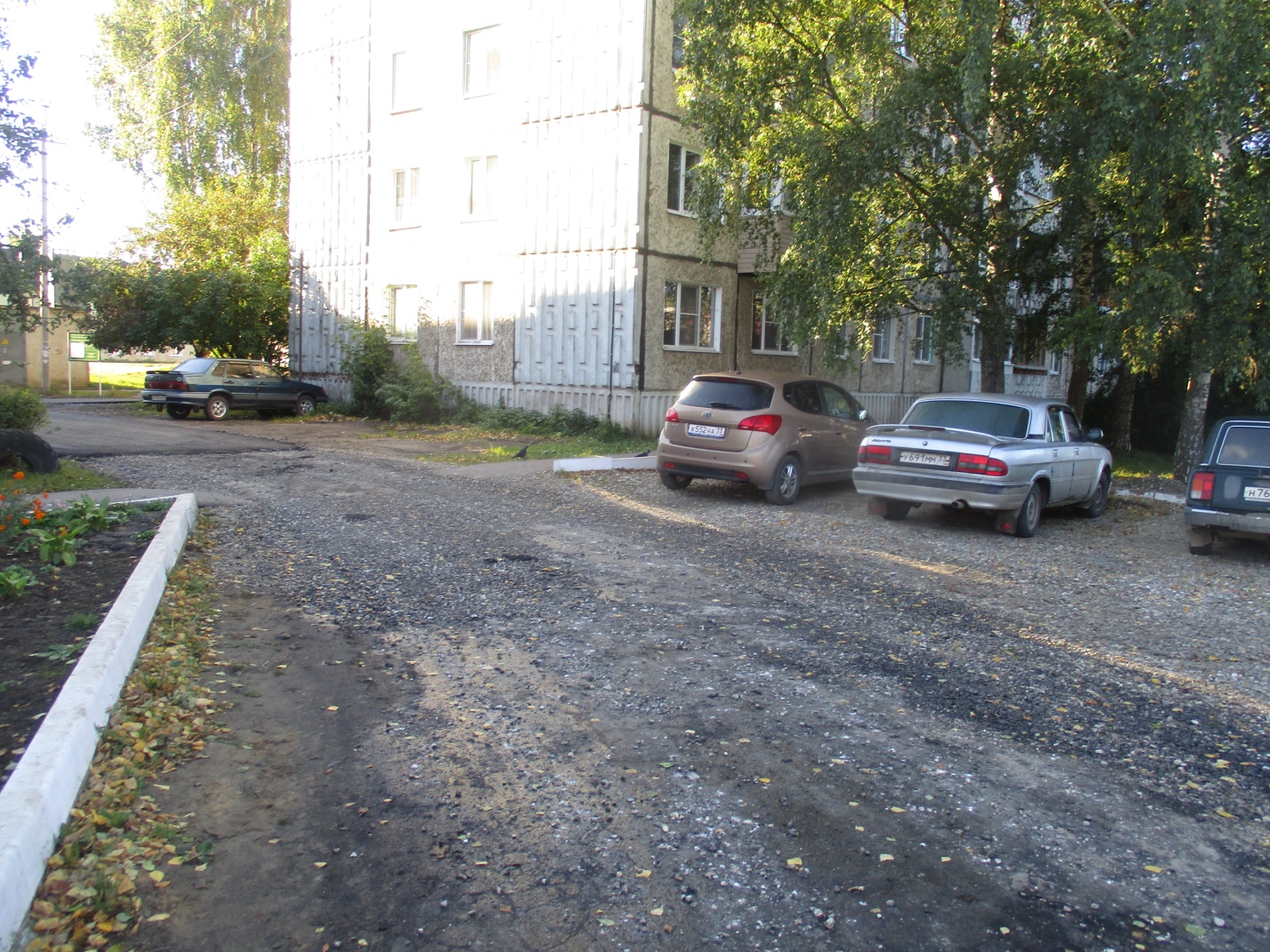 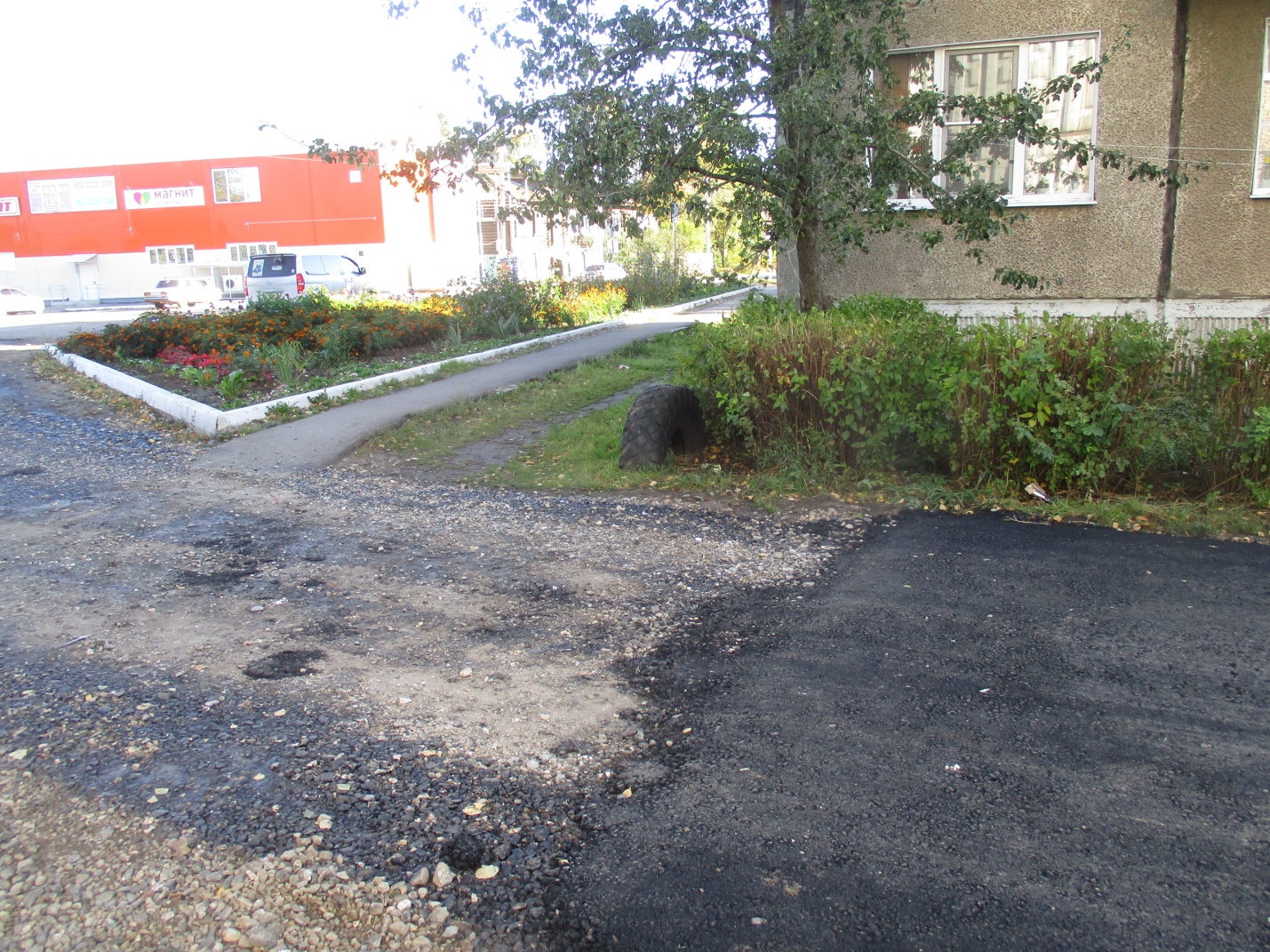 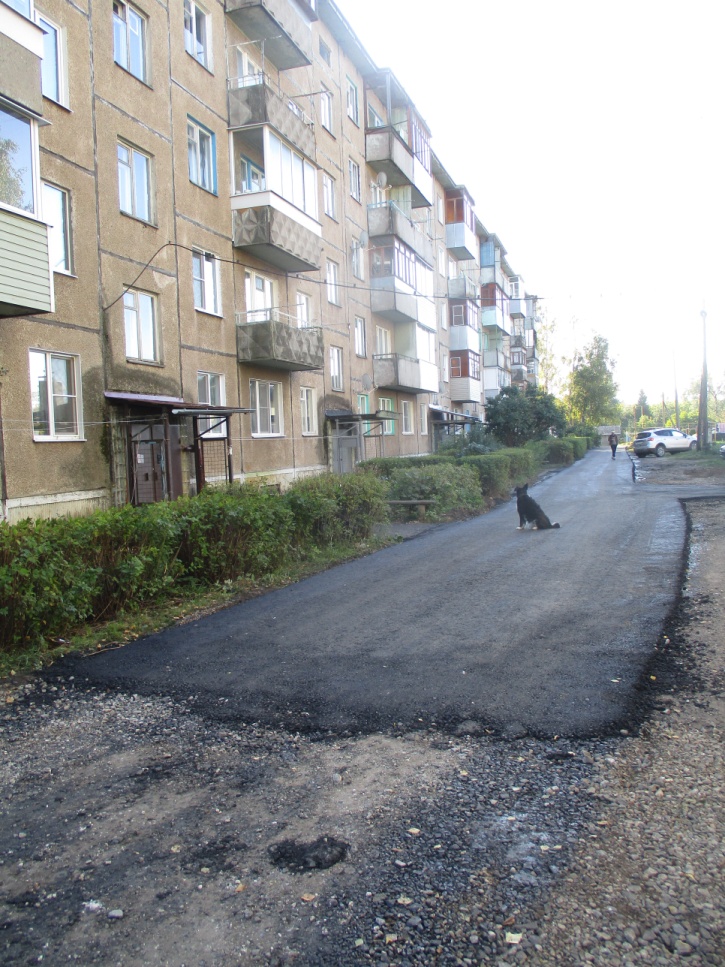 У д. 28 ул. Р.Люксембург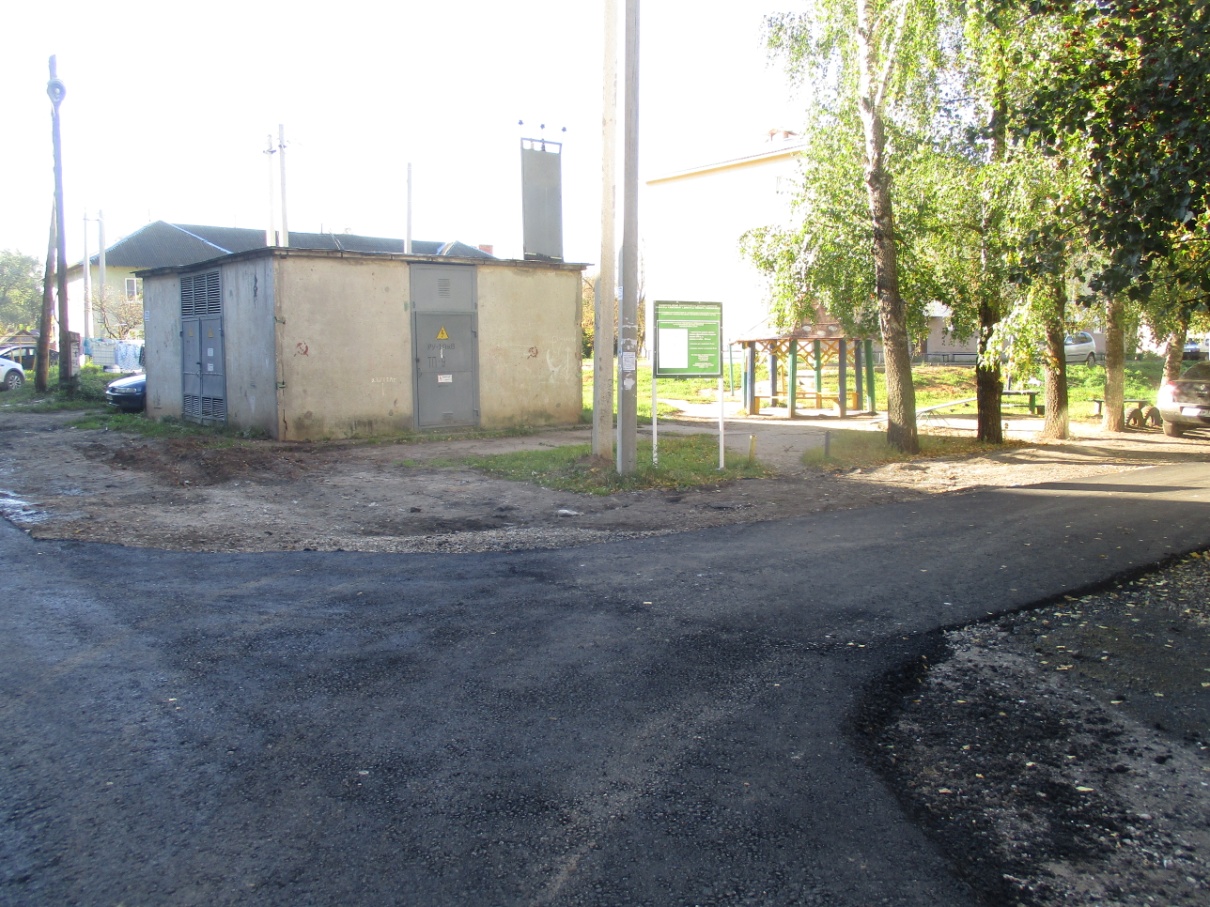 Поворот от д. 28 ул. Р.Люксембург к д. 3 ул. Горького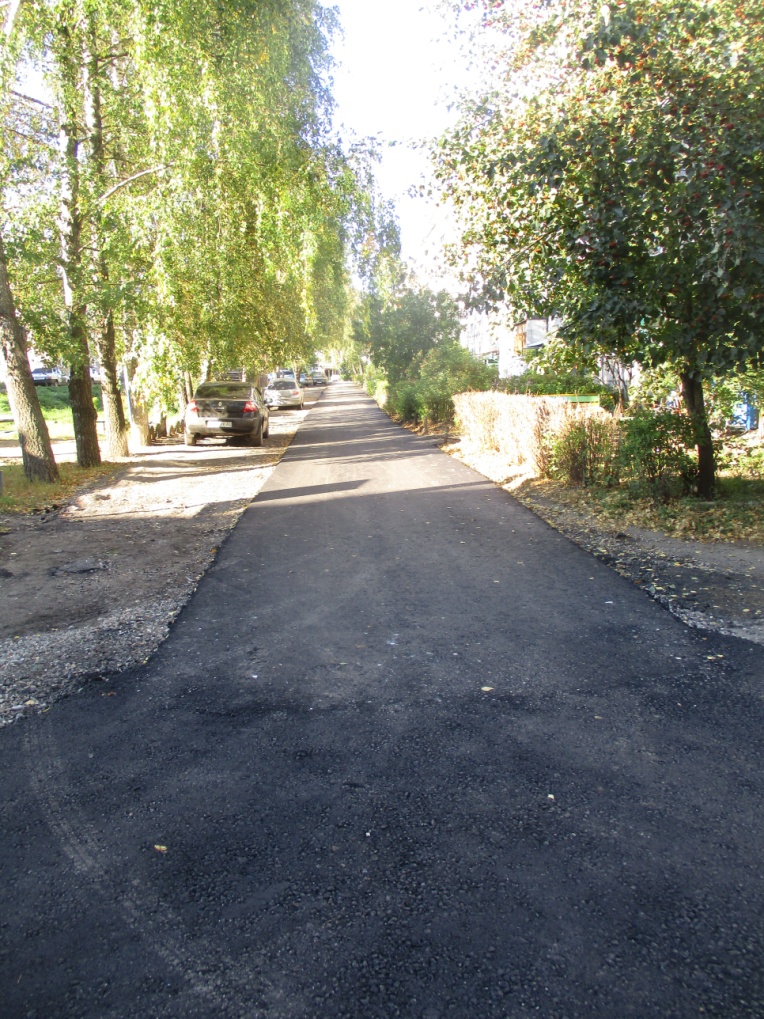 У д.3 ул. Горького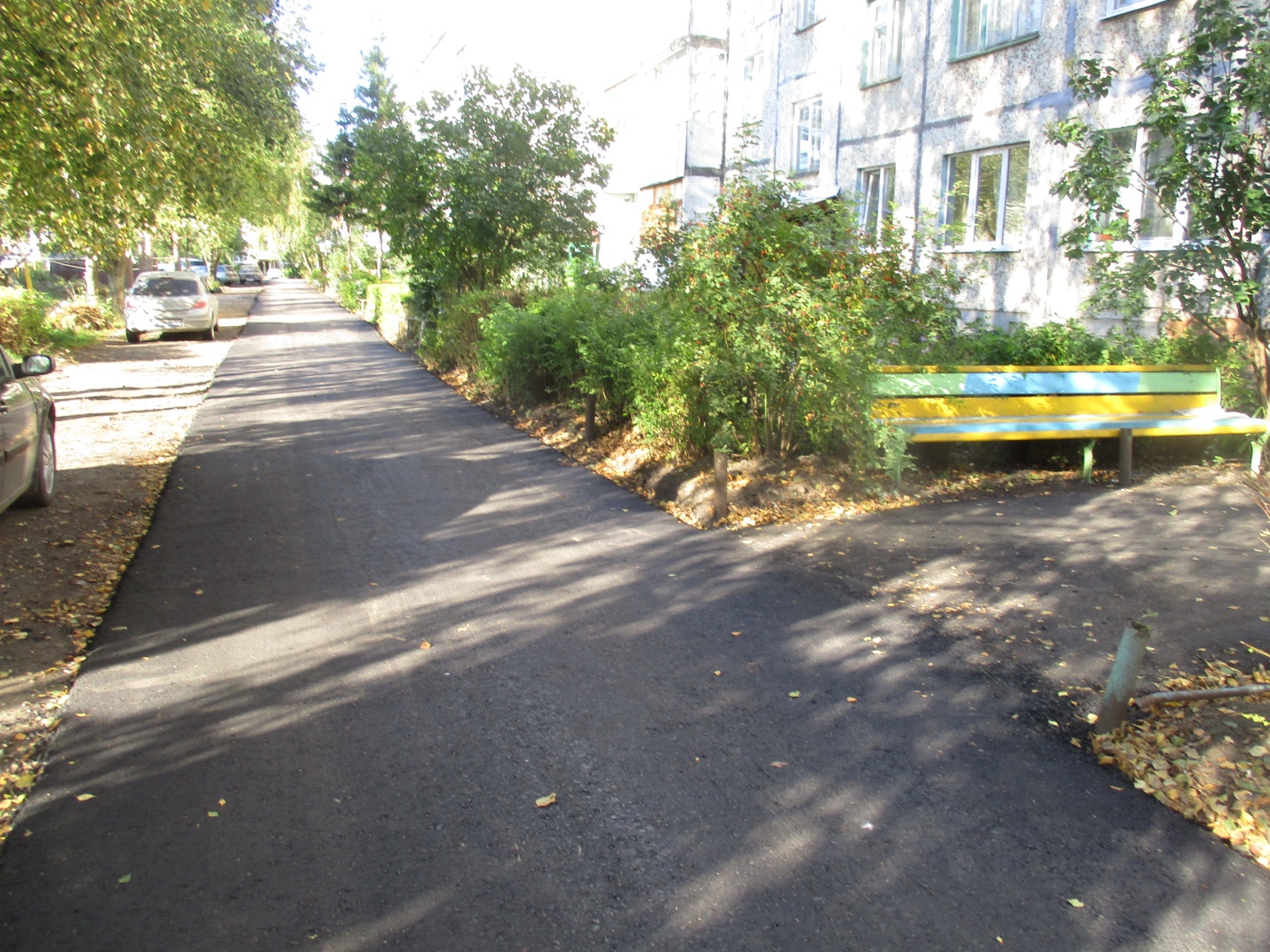 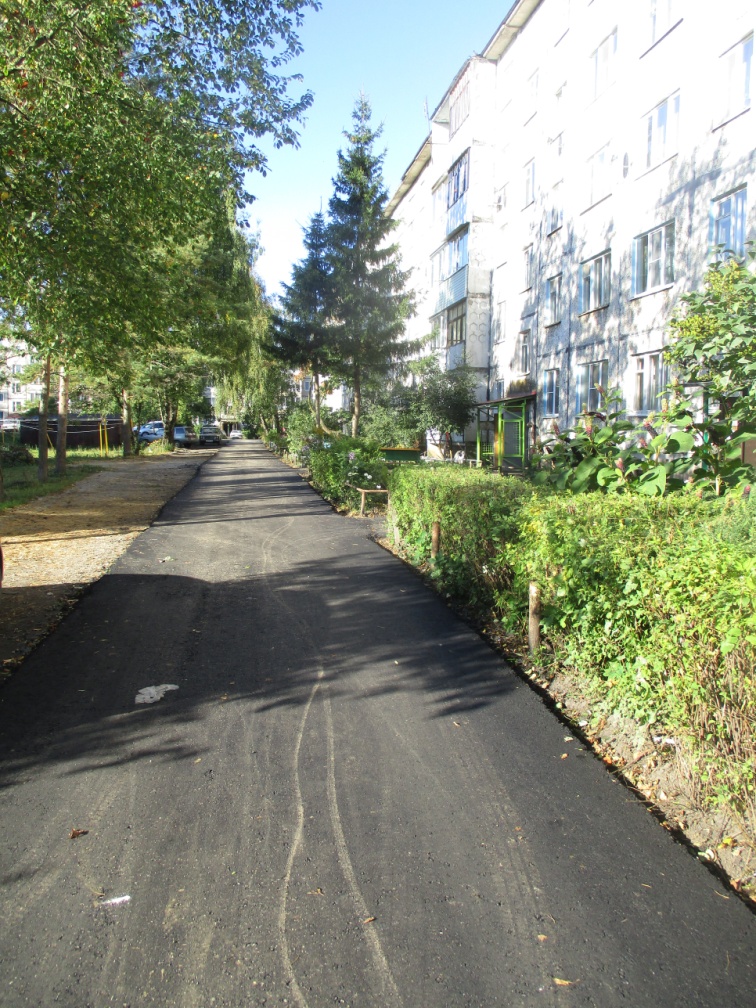 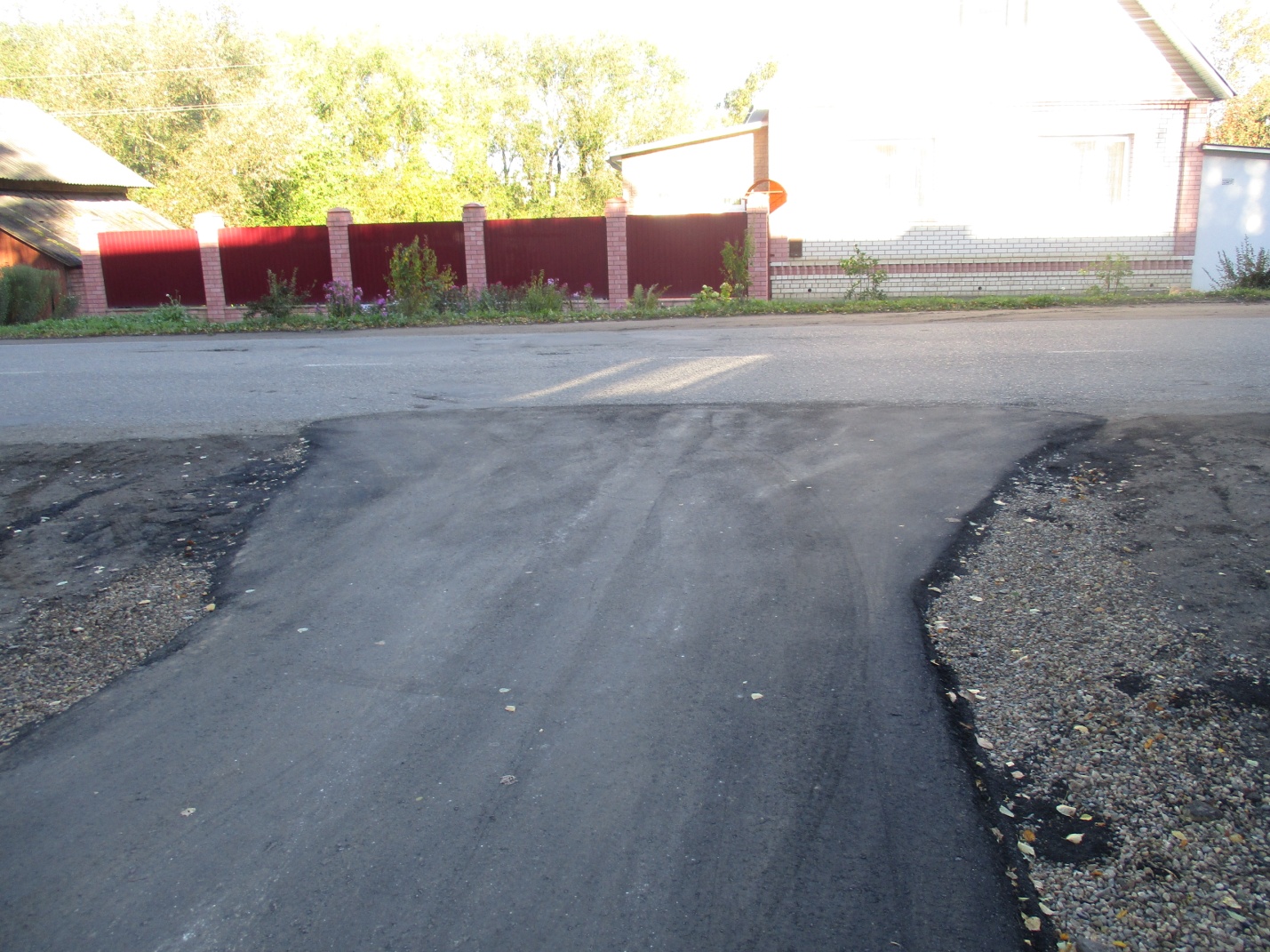 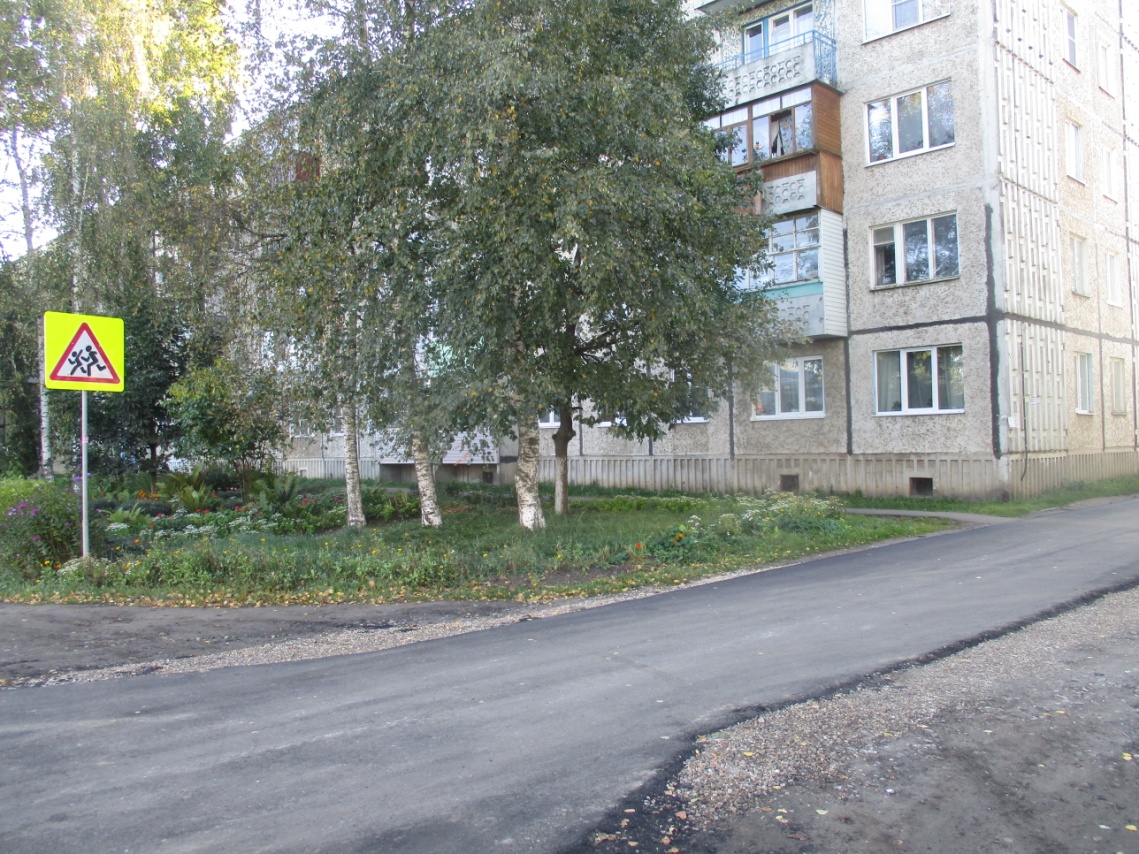 ПРОДОЛЖЕНИЕ РАБОТ25.09.2017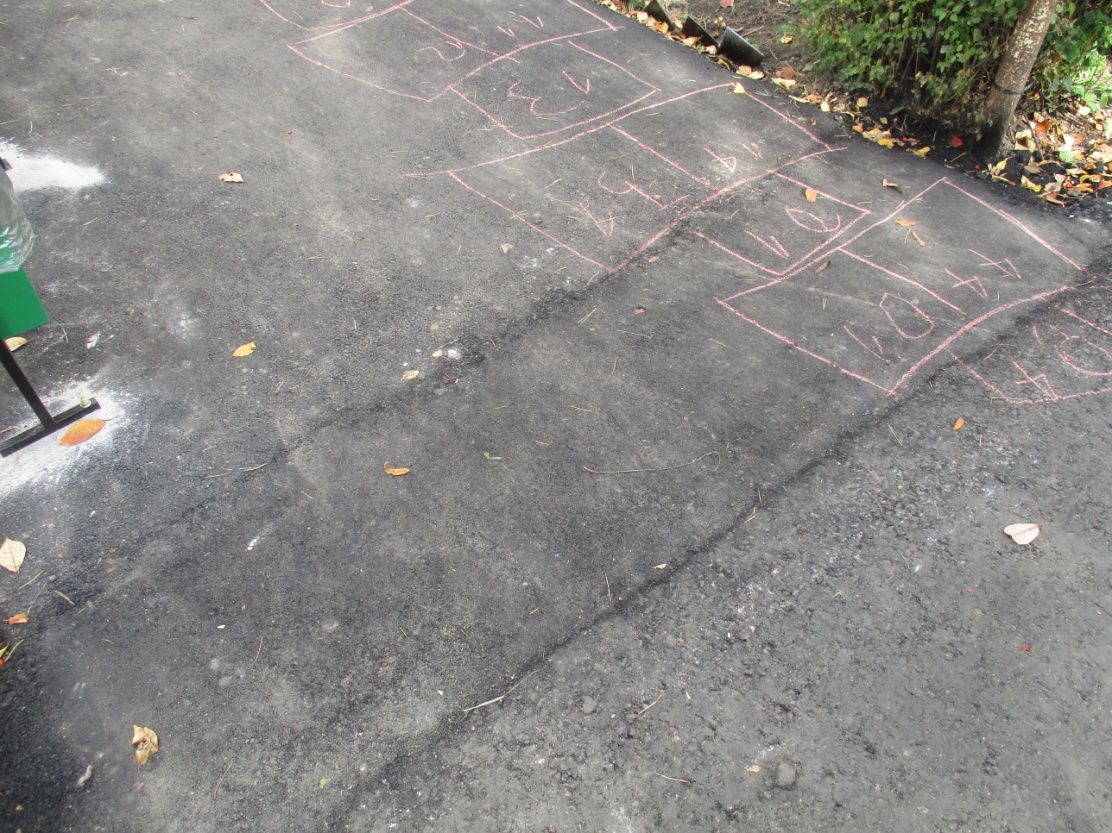 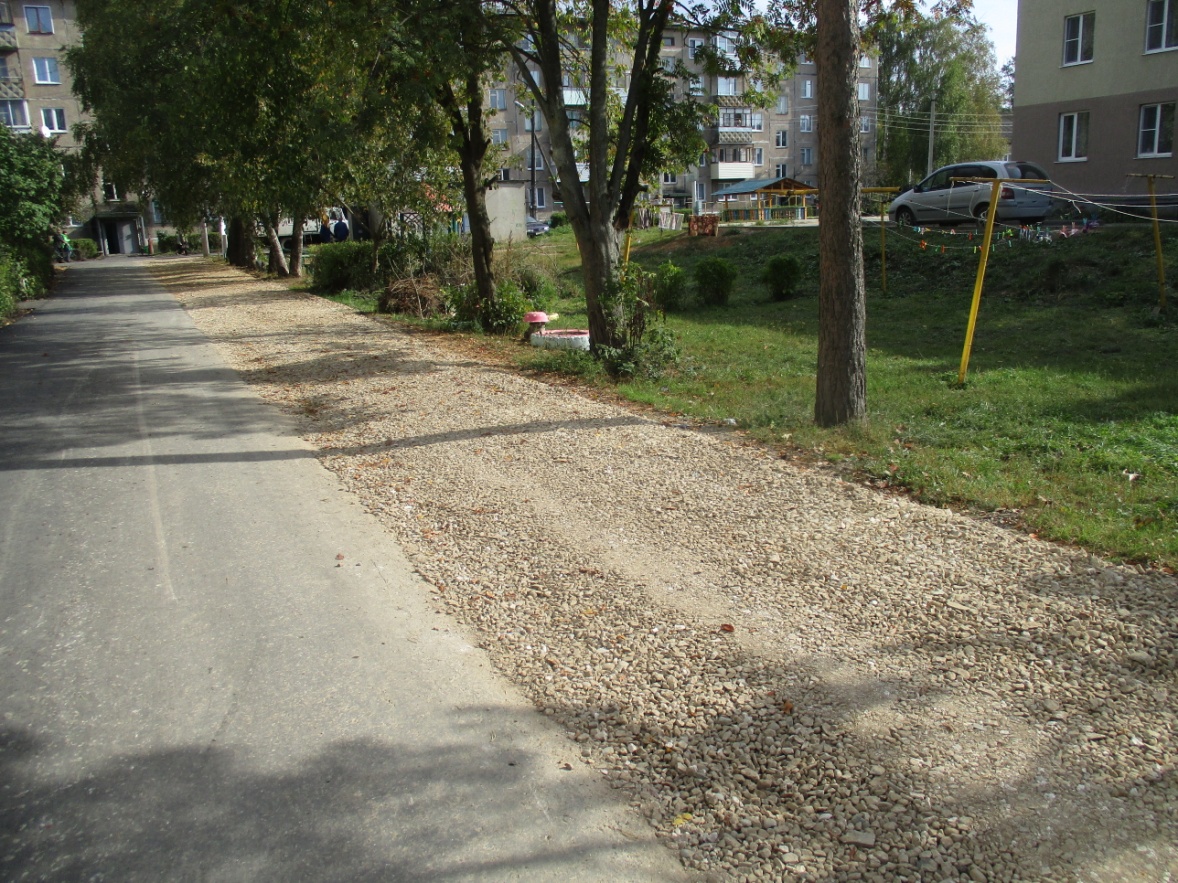 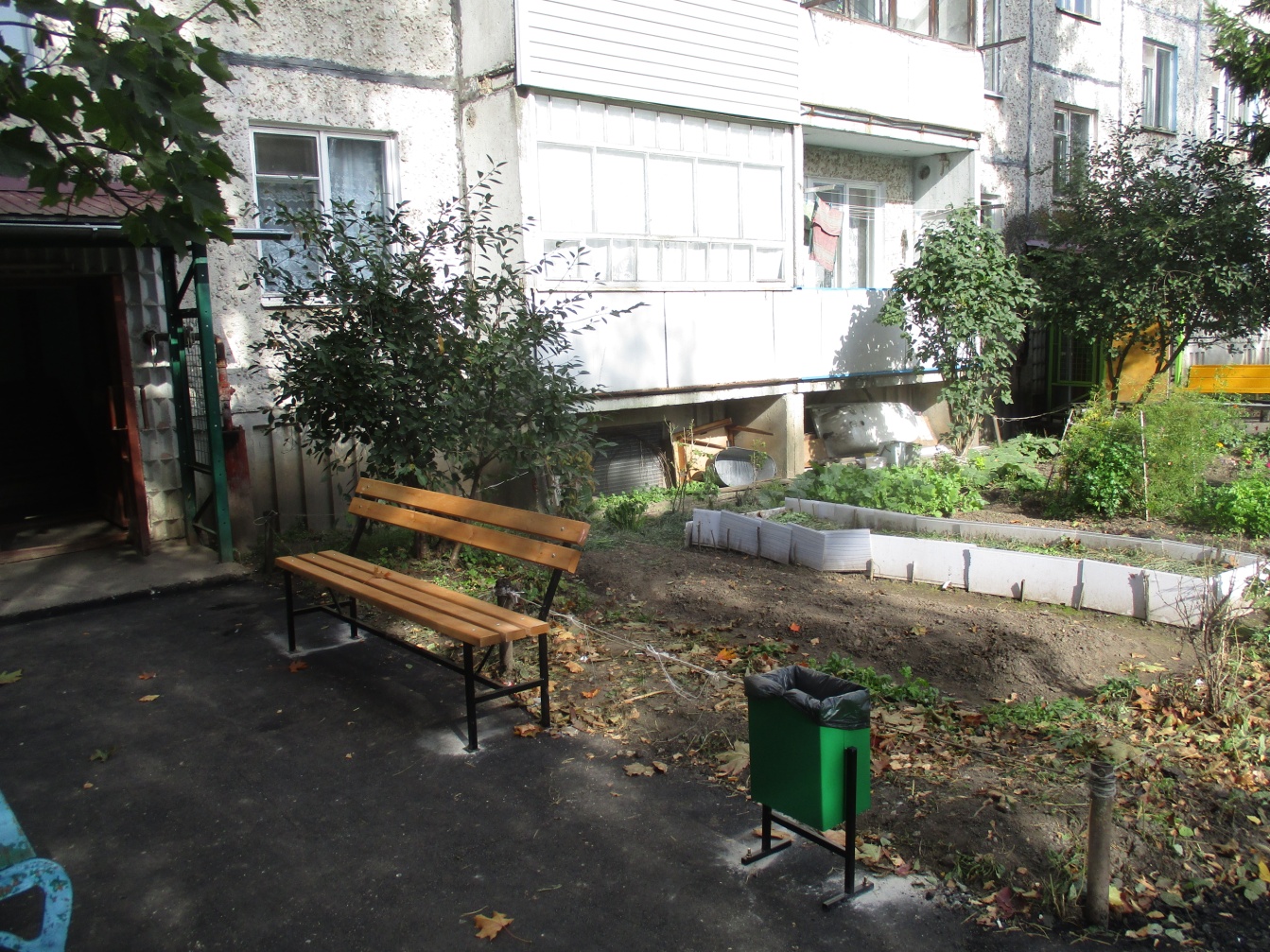 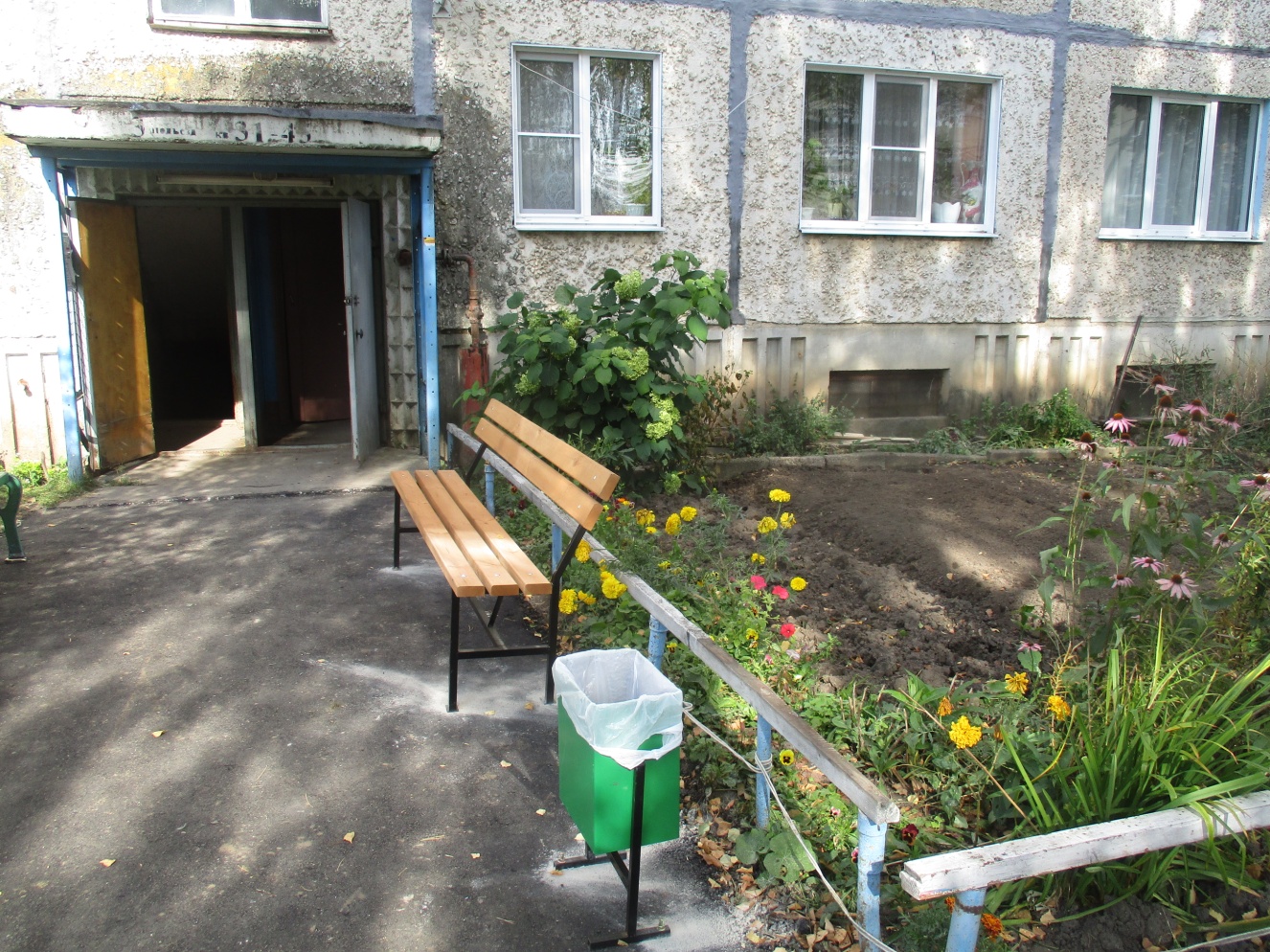 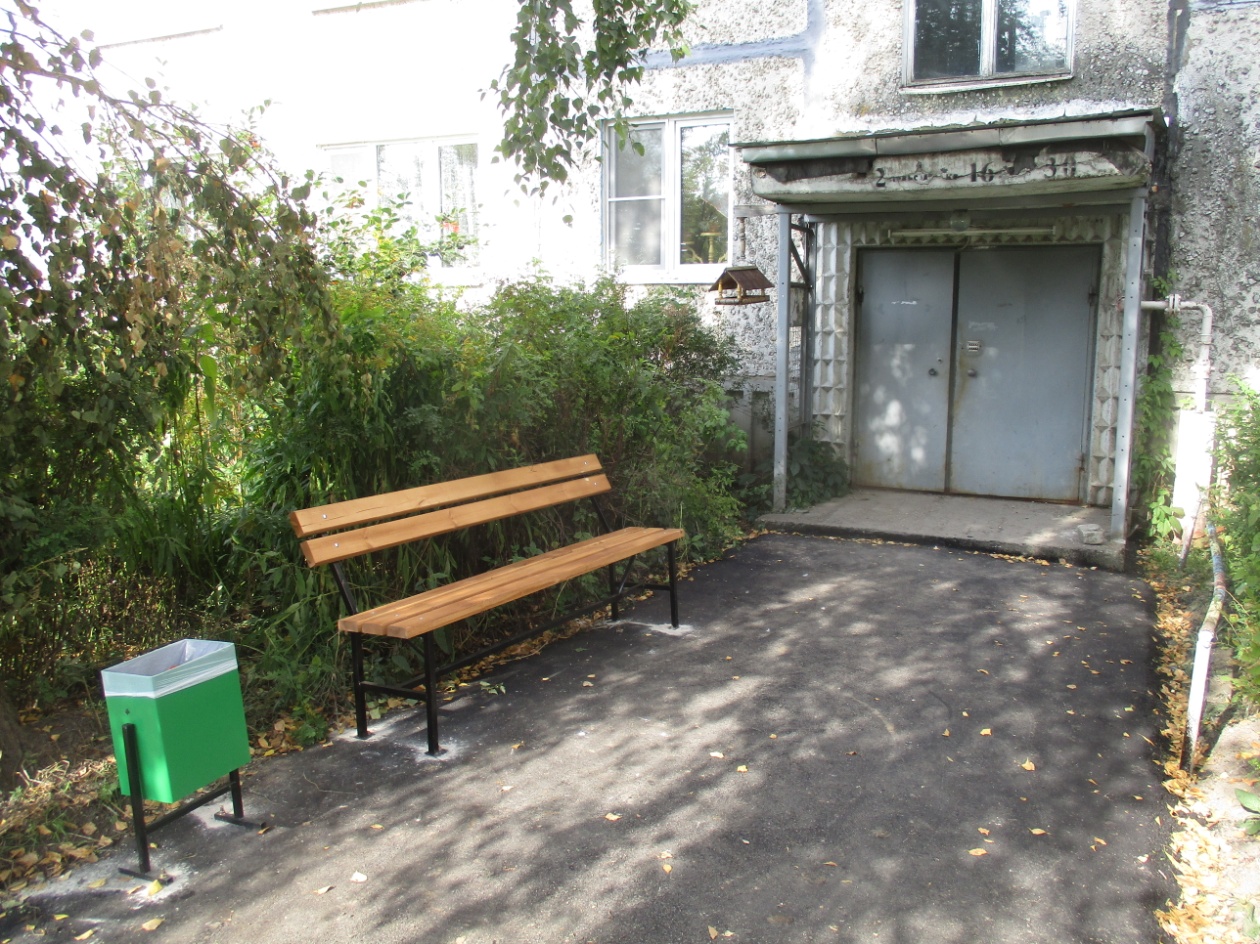 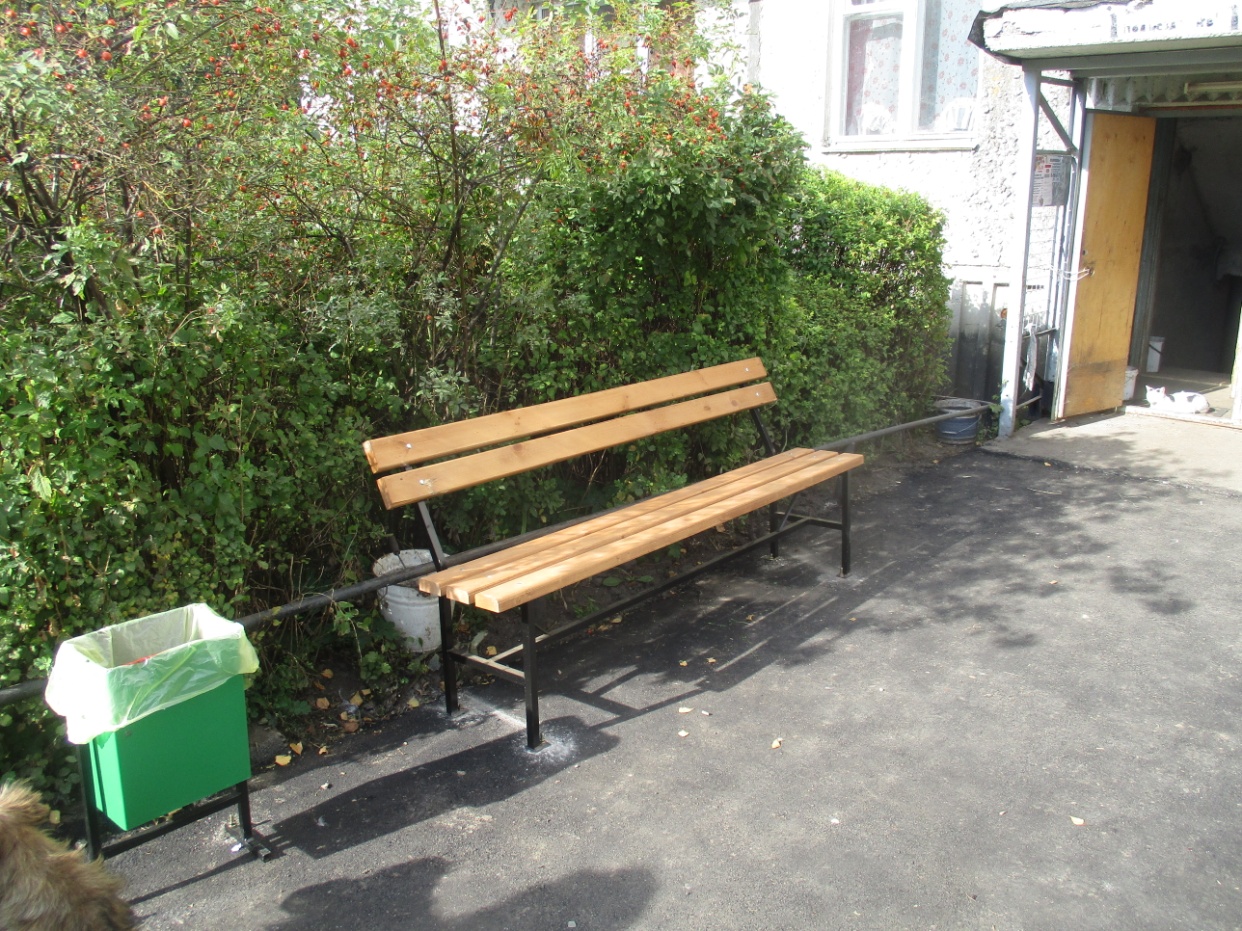 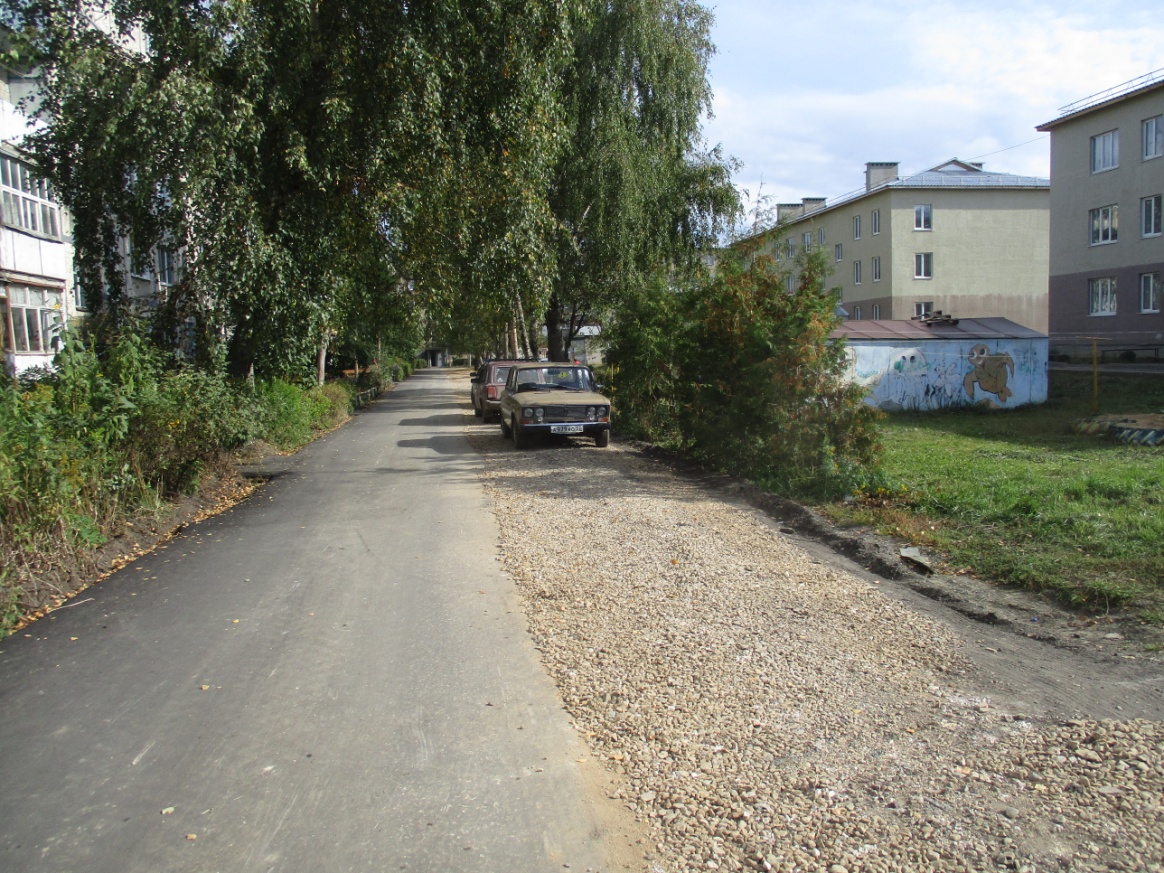 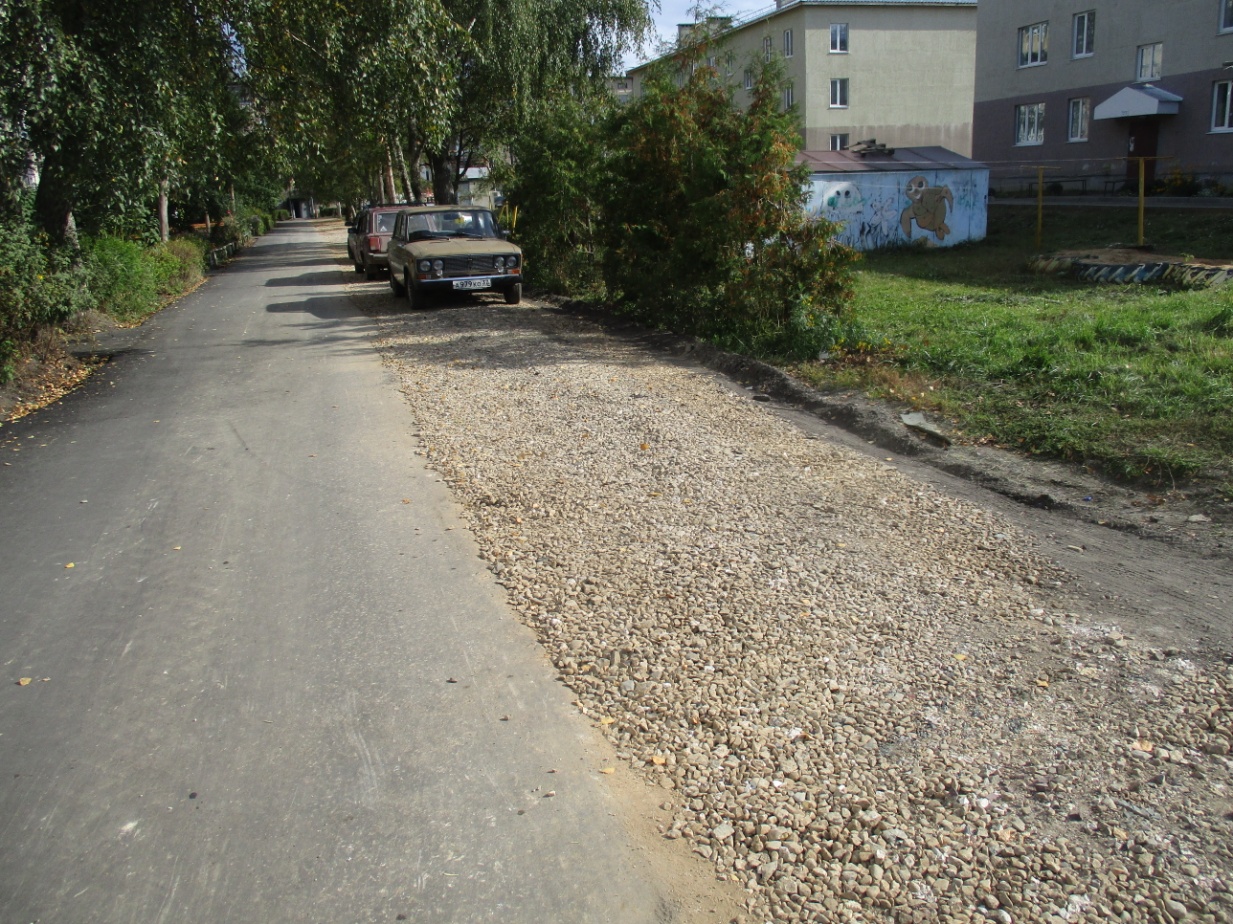 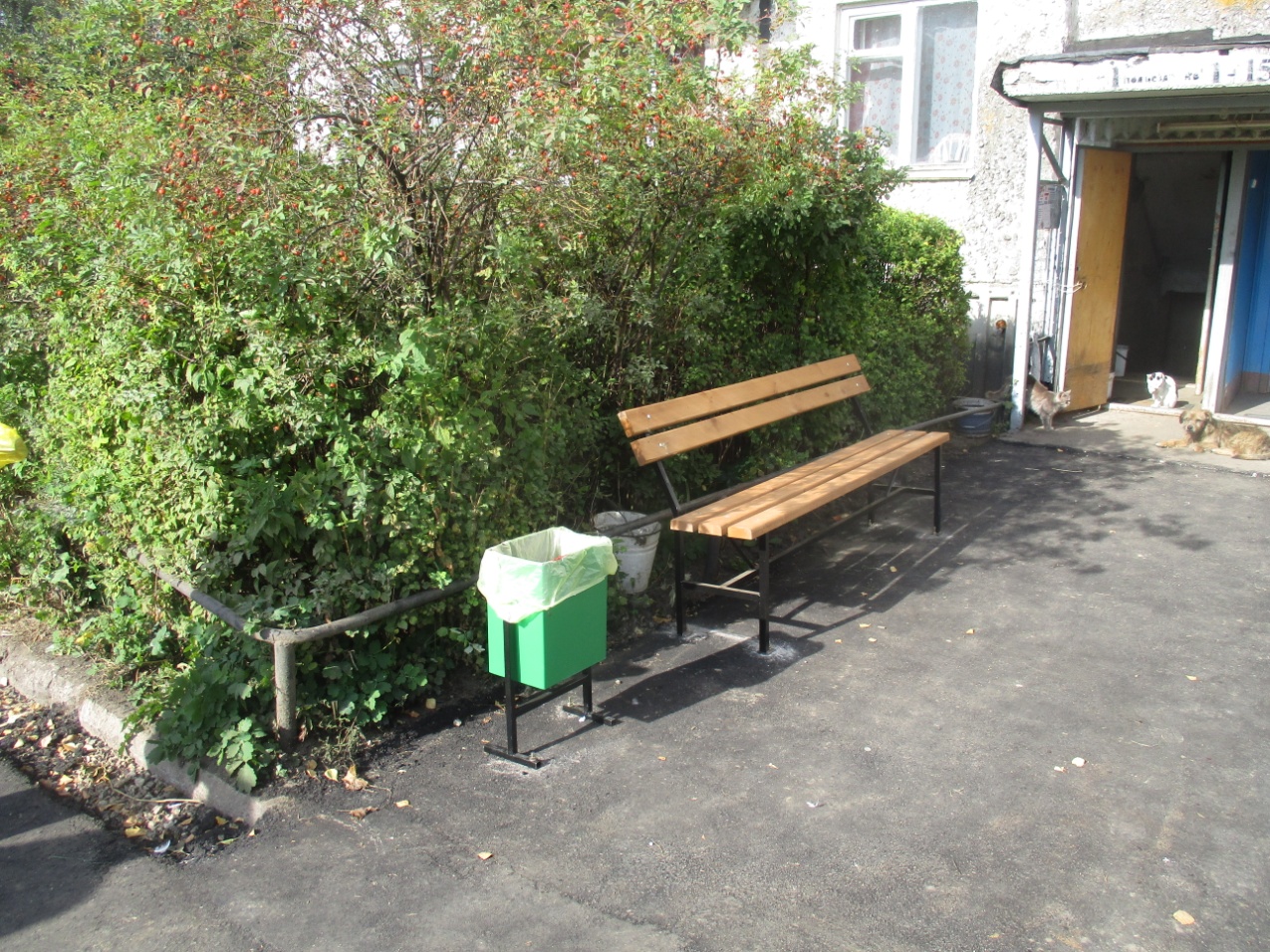 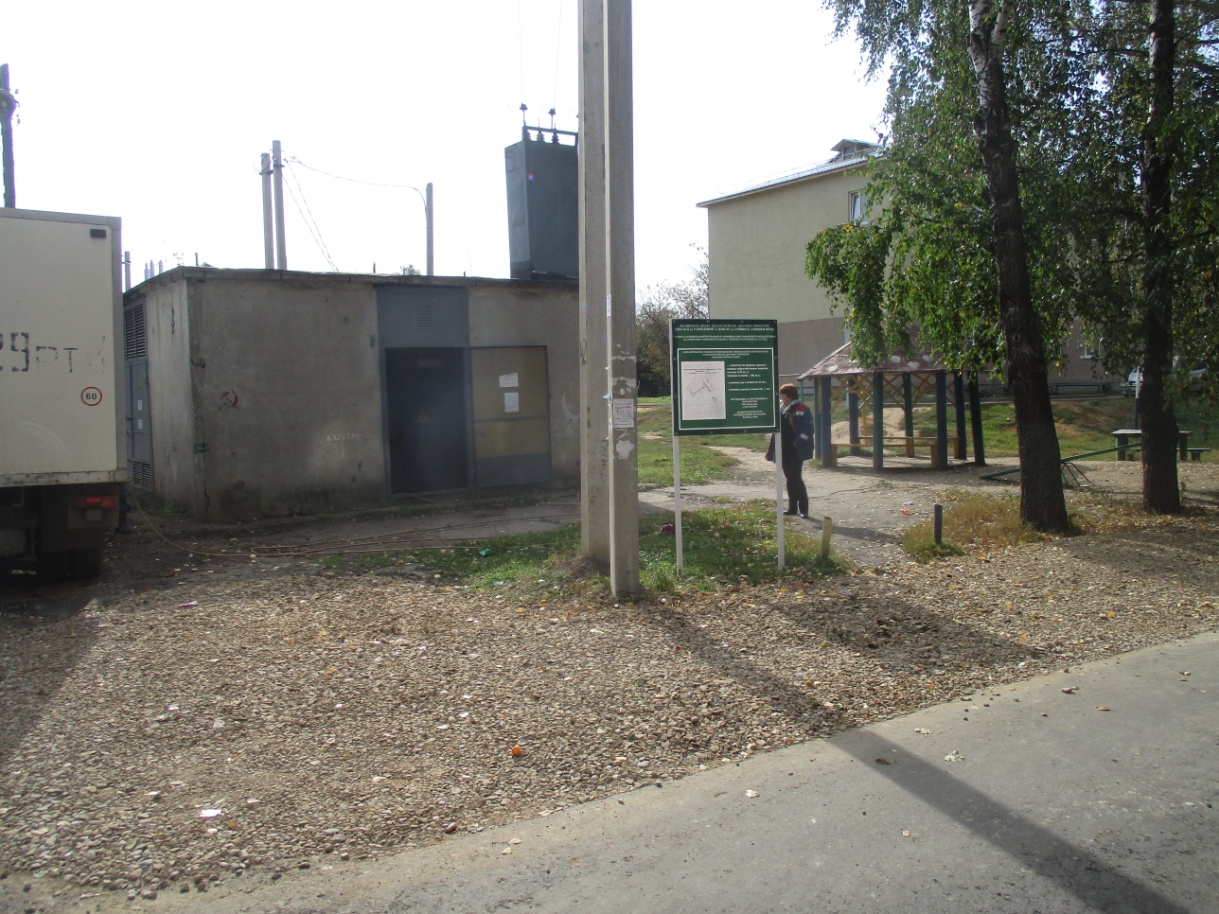 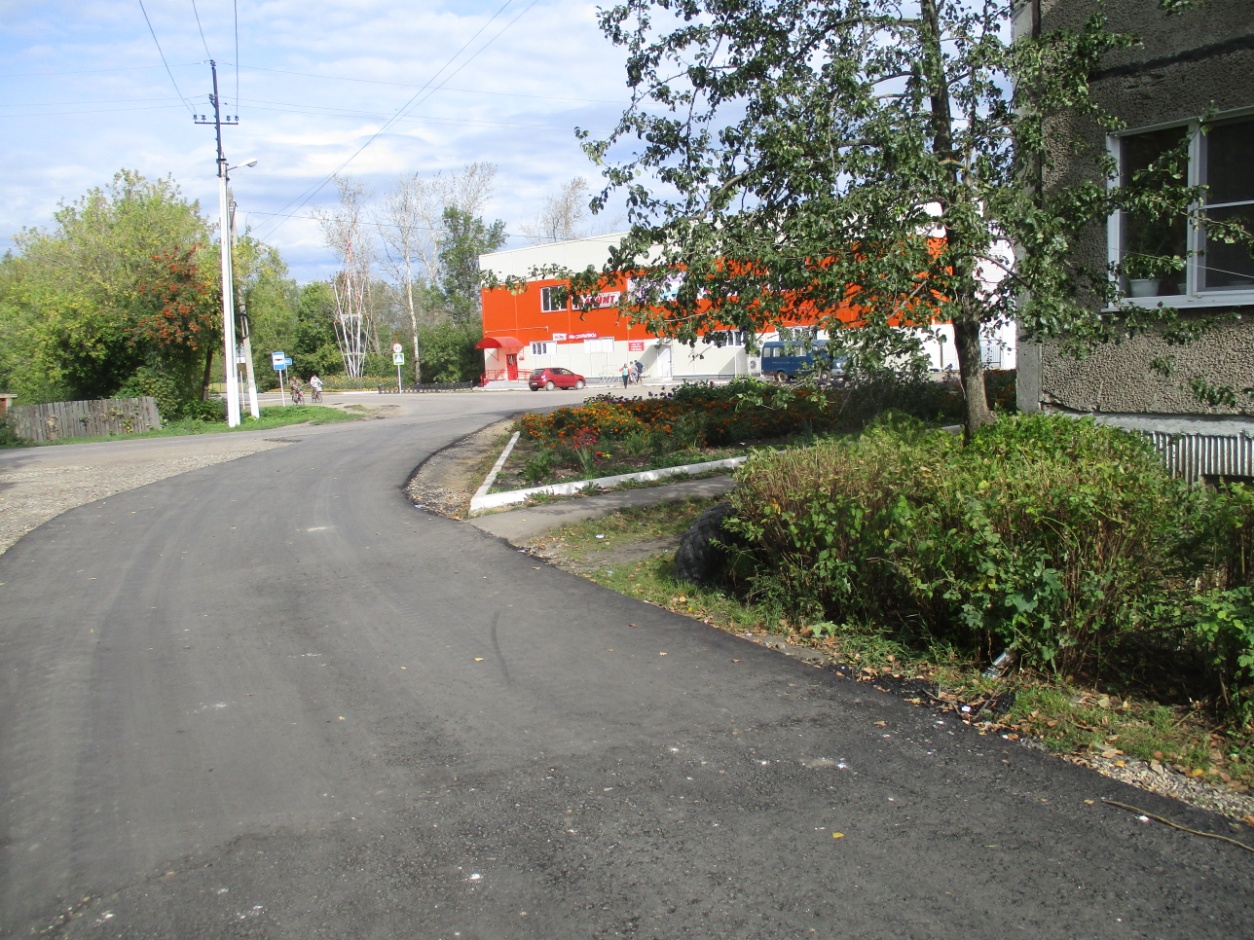 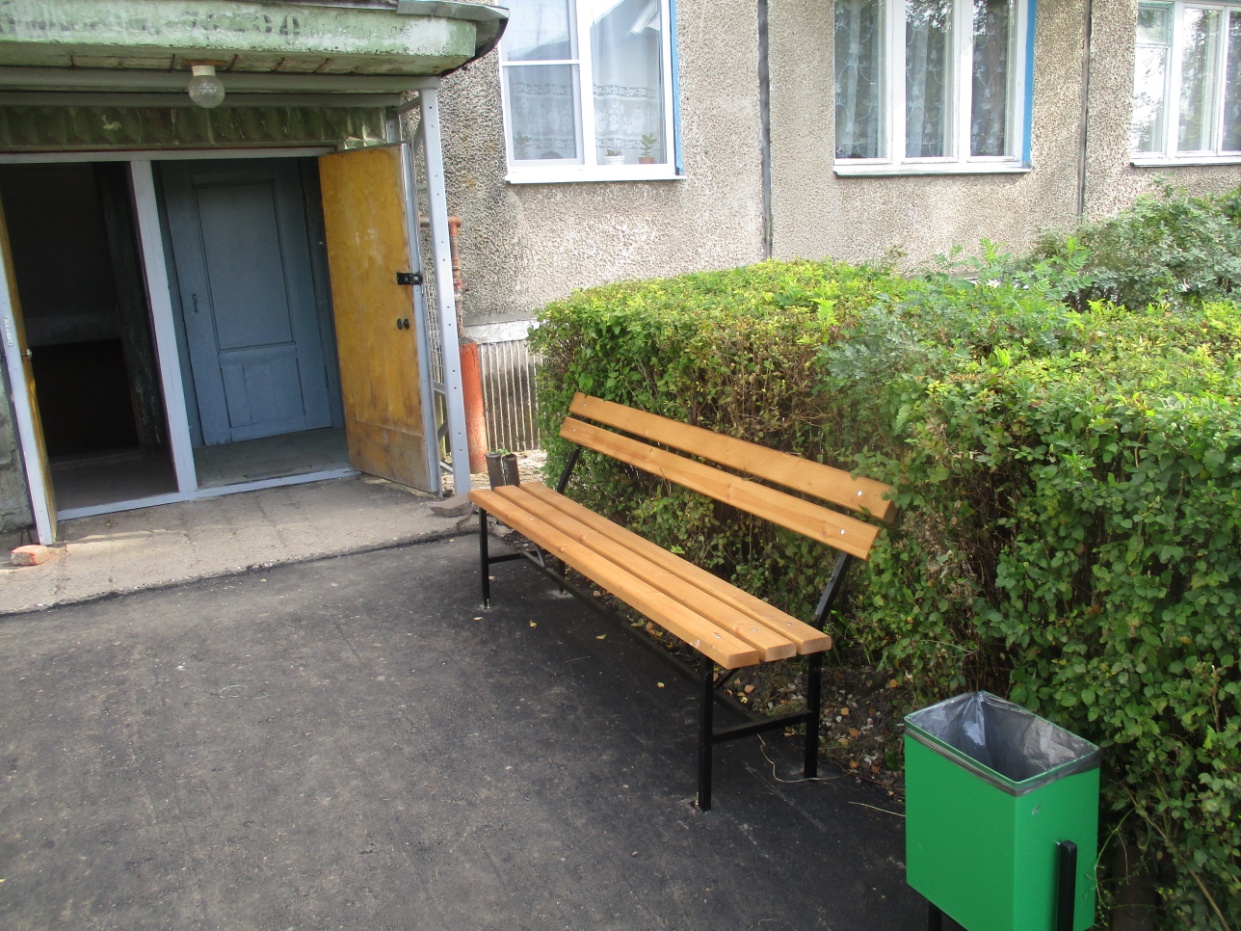 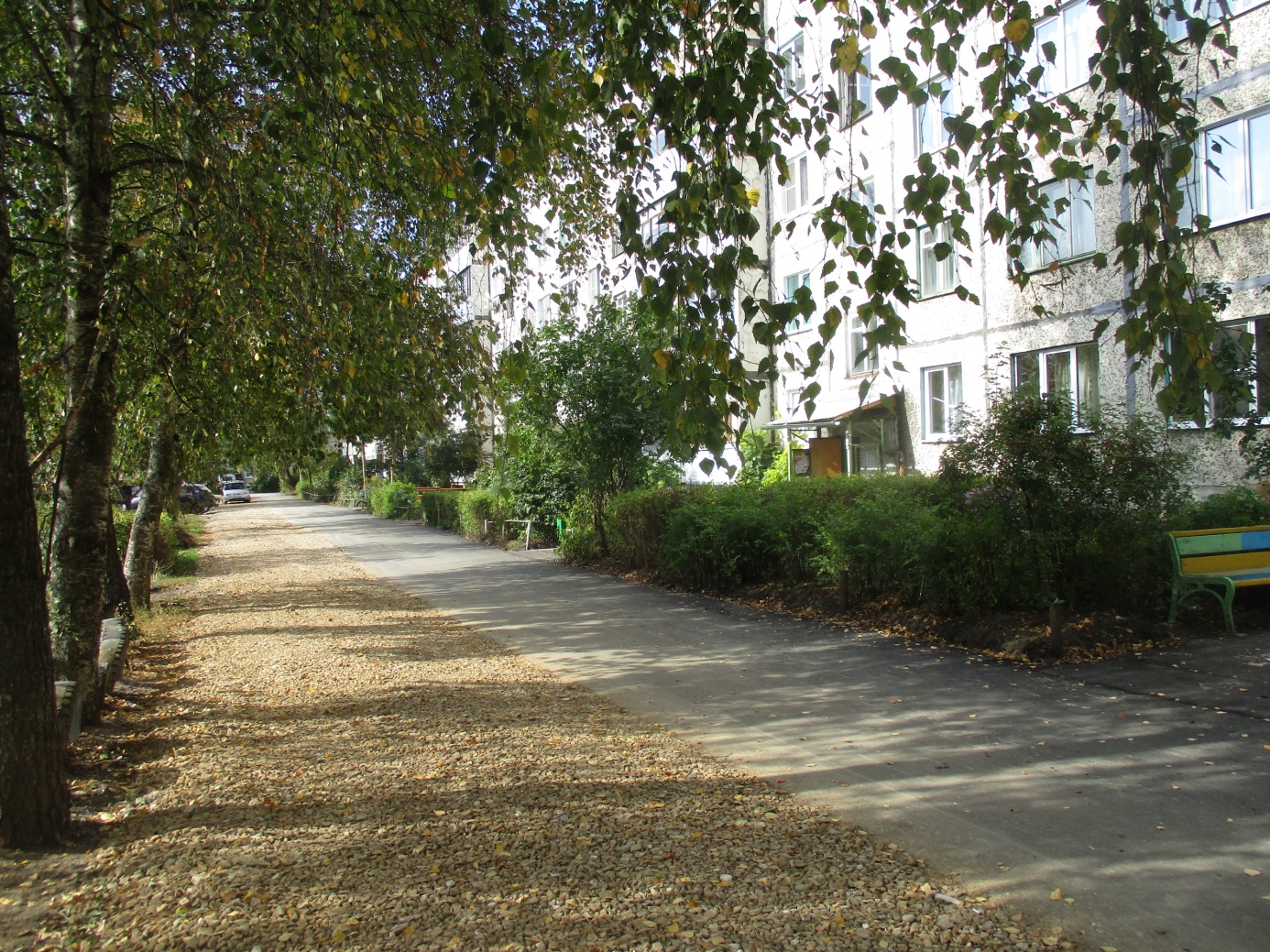 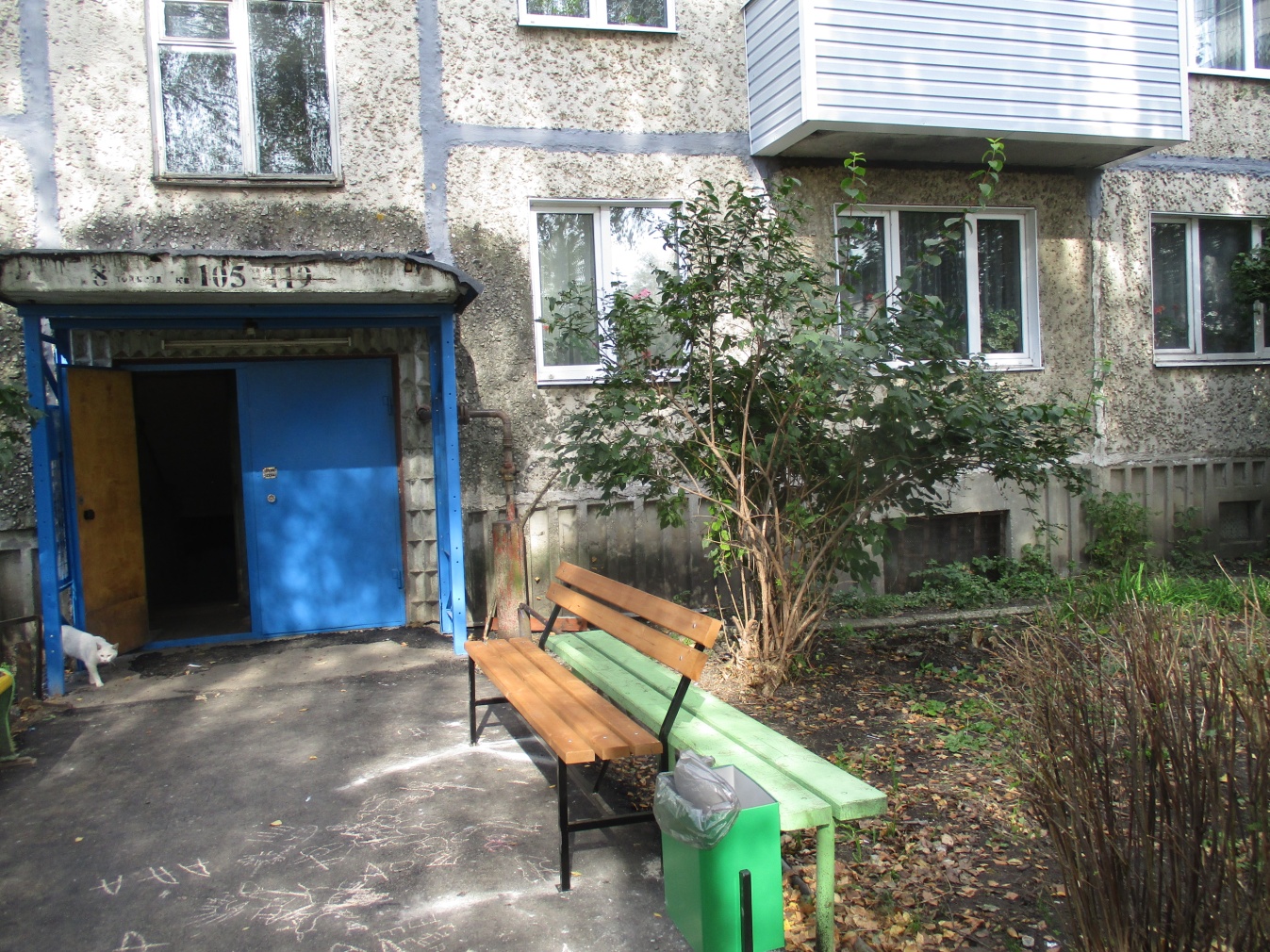 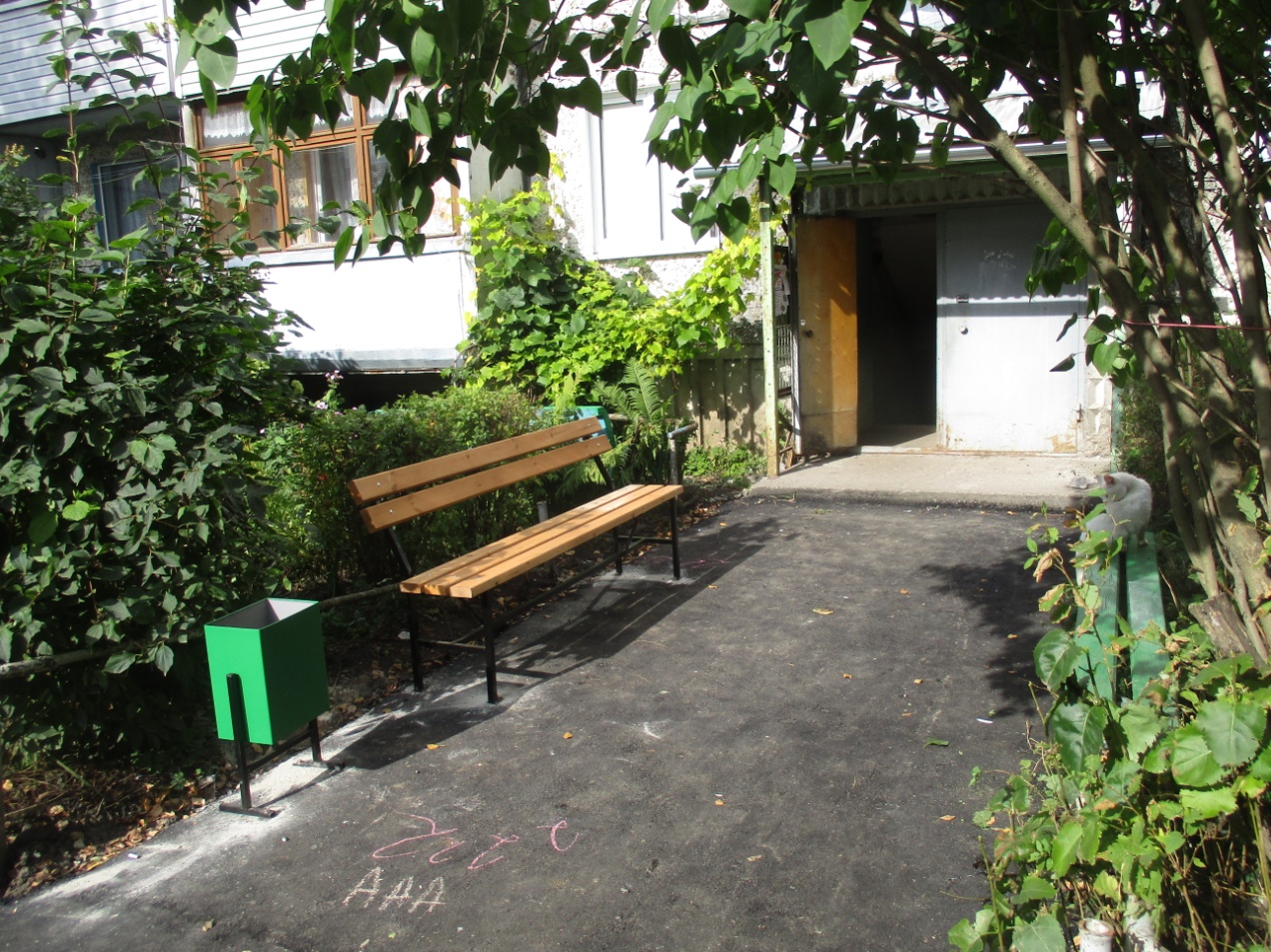 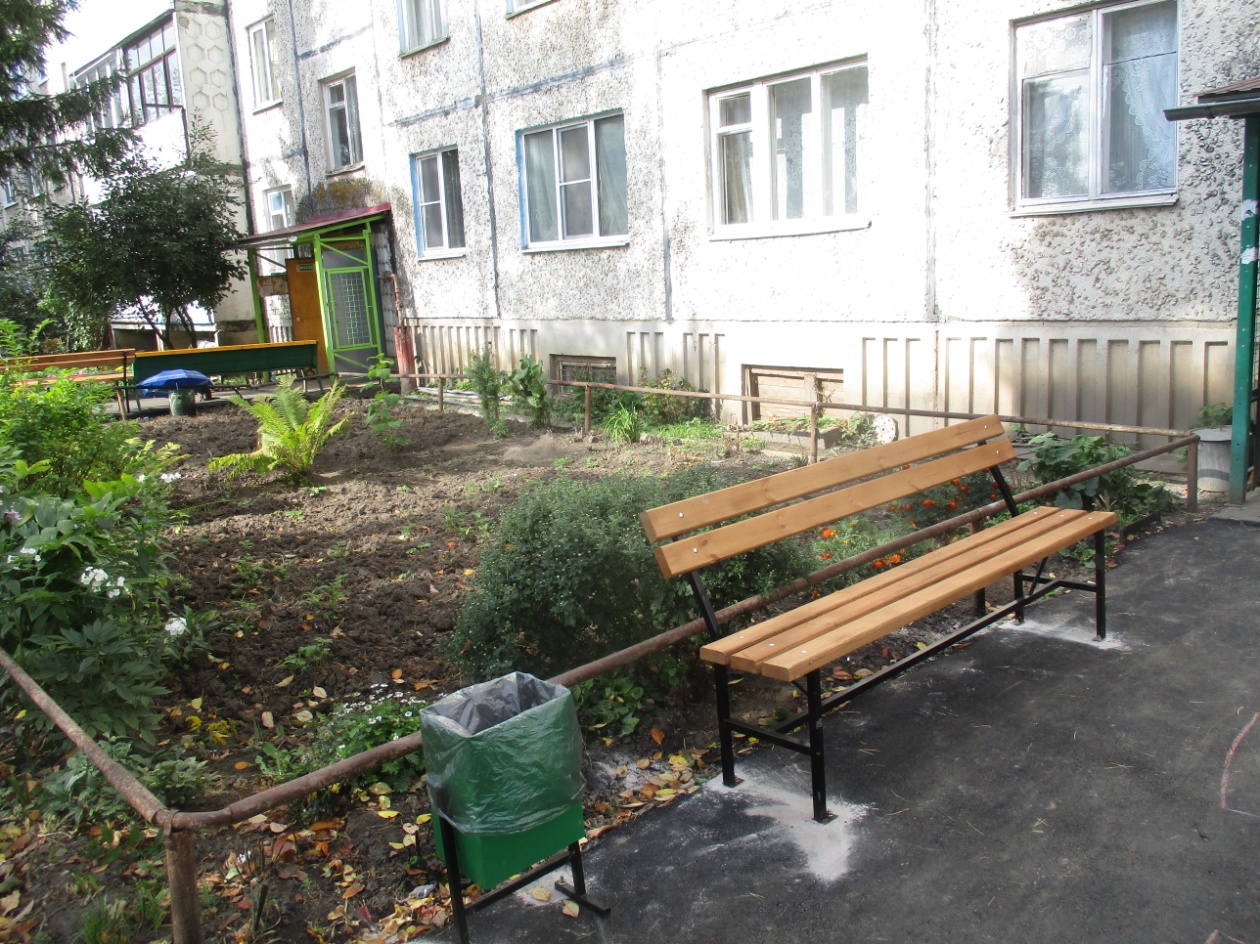 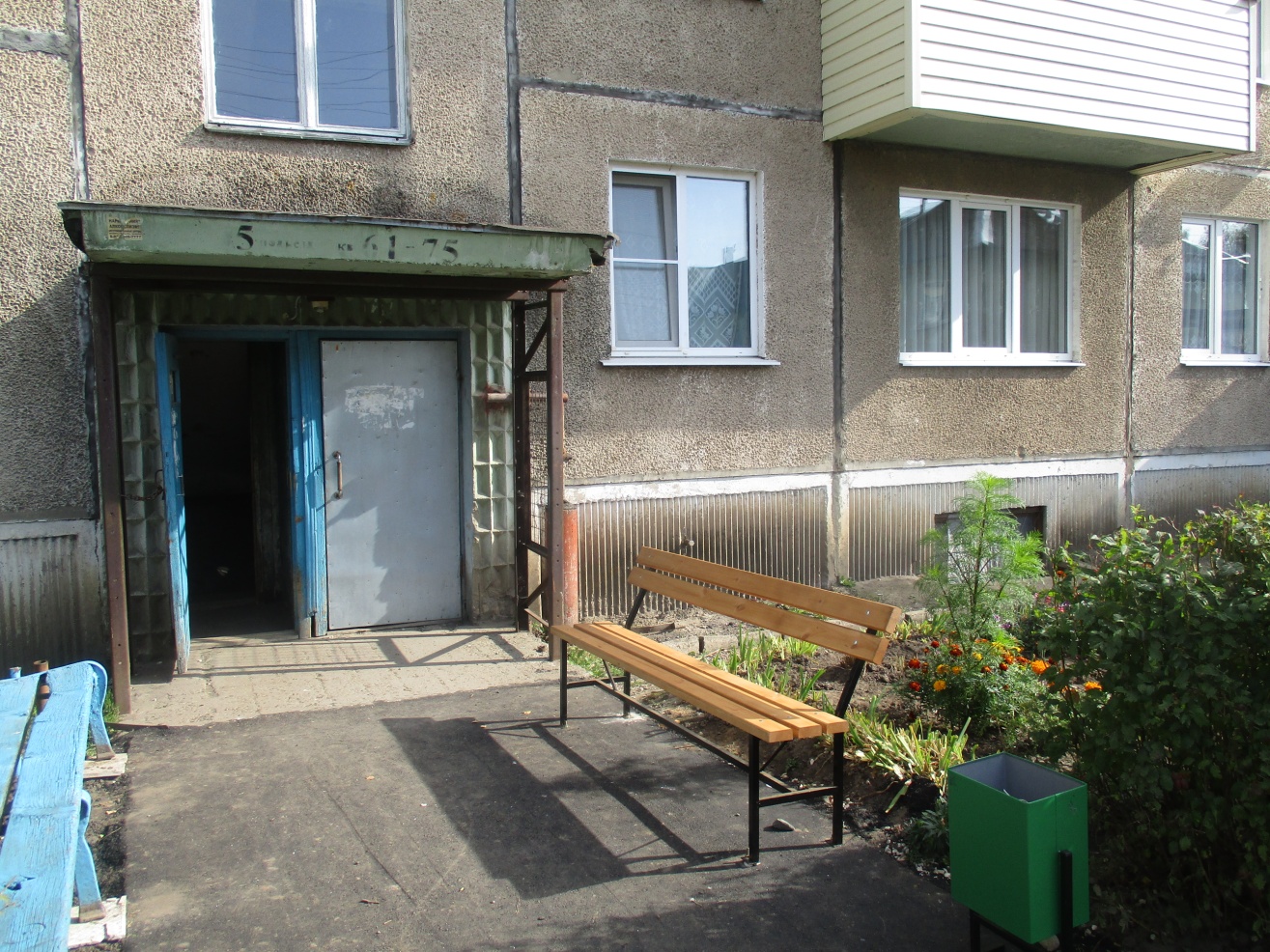 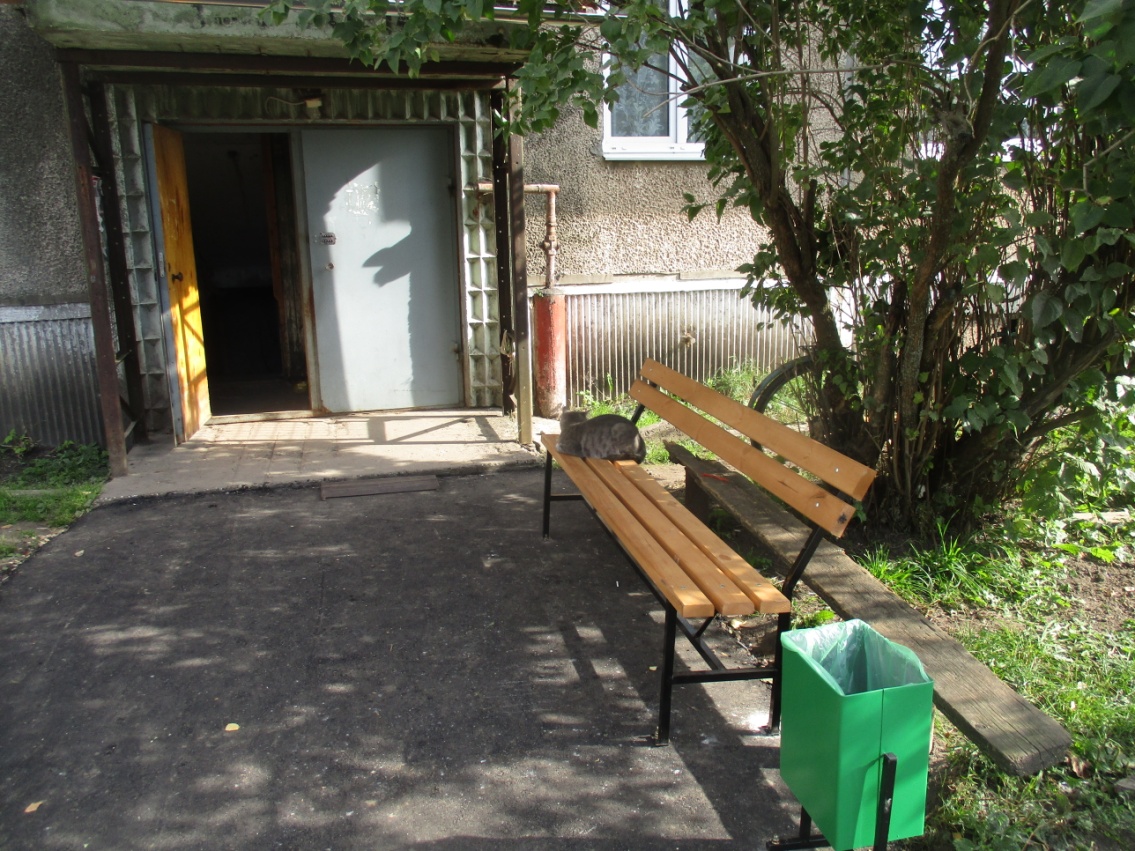 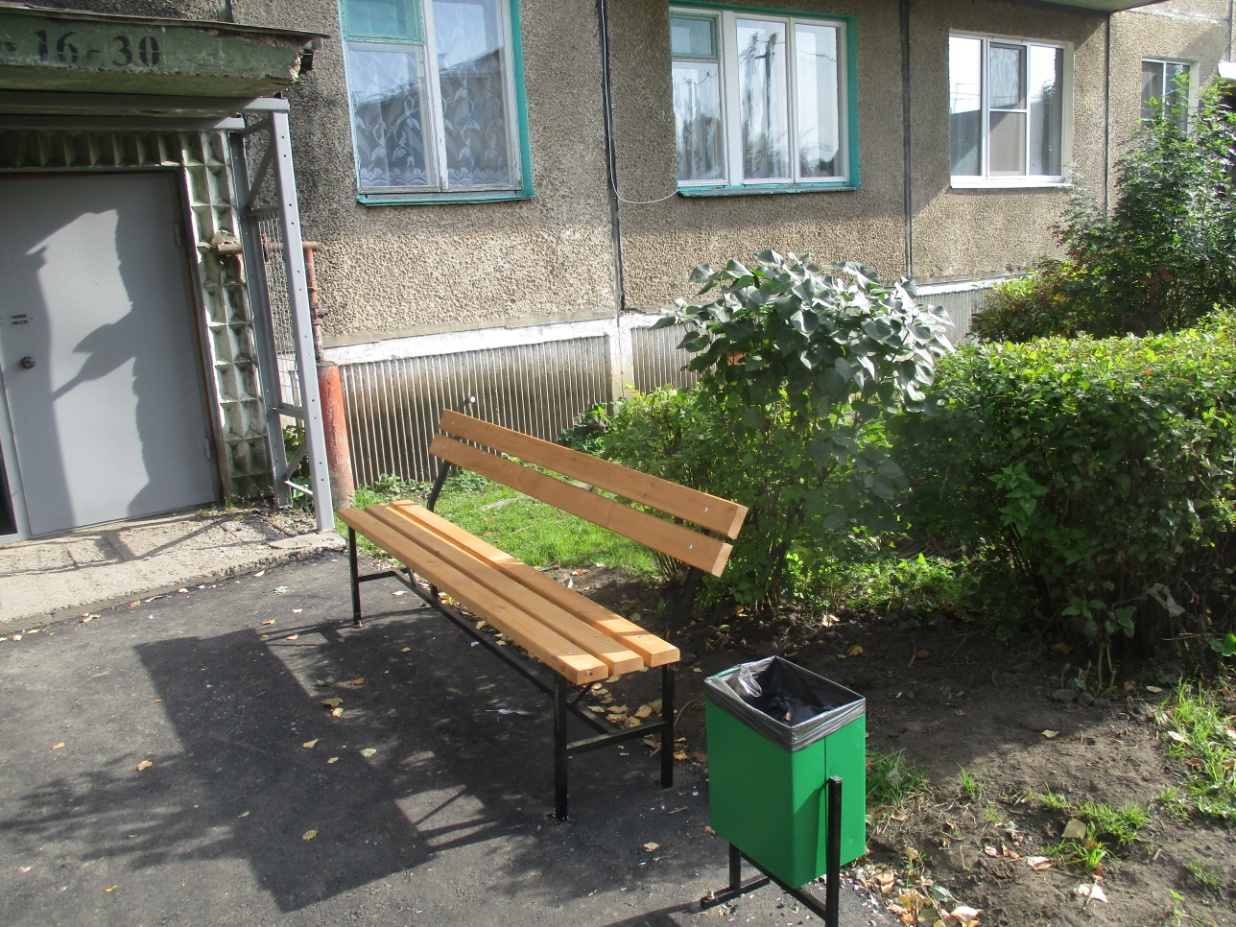 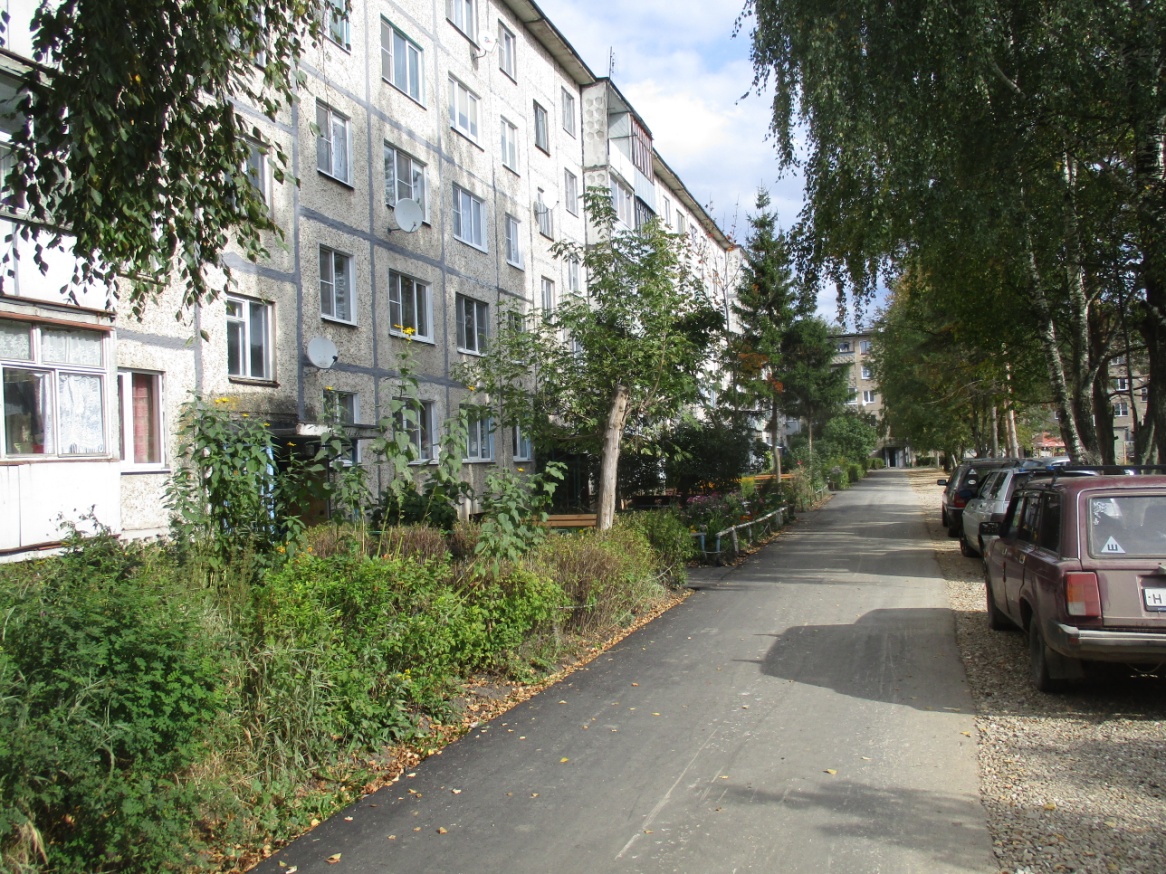 